ИзвещениеО внесении изменений в котировочную документацию № 081/ТВРЗ/2019Уважаемые господа!АО «ВРМ» в лице Тамбовского  ВРЗ АО «ВРМ» сообщает Вам о внесении изменений в котировочную документацию №  081/ТВРЗ/2019 на поставку ТМЦ   для нужд Тамбовского ВРЗ АО «ВРМ».1. Внести изменения в извещение о запросе котировок цен и изложить его в следующей редакции: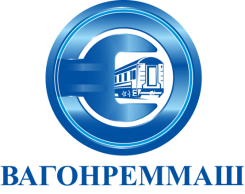 АКЦИОНЕРНОЕ ОБЩЕСТВО «ВАГОНРЕММАШ»Филиал Тамбовский вагоноремонтный завод392009, г. Тамбов, пл. Мастерских, д. 1тел. (4752) 44-49-59, факс 44-49-02, e-mail: tvrz@vagonremmash.ru        «Тамбовский ВРЗ АО «ВРМ»  (далее – Заказчик) сообщает о проведении запроса котировок цен № 081/ТВРЗ/2019 с целью выбора организации на право заключения договора поставки ТМЦ для нужд Тамбовского ВРЗ АО «ВРМ» в 2020 году. Котировочные заявки подаются в письменной форме в запечатанных конвертах до 10-00 часов московского времени «09» января 2020г. по адресу: 392009, г. Тамбов, пл. Мастерских, д. 1.Организатором запроса котировок цен является Тамбовский ВРЗ АО «ВРМ» в лице отдела материально-технического обеспечения (далее Организатор).  Представитель Организатора, ответственный за проведение запроса котировок цен – Сычёва Анна Юрьевна, email: au.sicheva@vagonremmash.ru. Тел. (4752) 79-09-31 доб. 309.Извещение о проведении запроса котировок цен № 081/ТВРЗ/2019 размещено на официальном сайте АО «ВРМ» www.vagonremmash.ru  ,(раздел «Тендеры»).Предметом запроса котировок цен является поставка ТМЦ для нужд Тамбовского ВРЗ АО «ВРМ» в 2020 году. ЛОТ№1 на поставку громкоговорителей (Север-1Т) для нужд Тамбовского ВРЗ АО «ВРМ» в  2020 году.ЛОТ№2 на поставку пленки и войлока для нужд Тамбовского ВРЗ АО «ВРМ» в  2020 году.ЛОТ№3 на поставку комплектующих для ремонта пассажирских вагонов для нужд Тамбовского ВРЗ АО «ВРМ» в 2020 году.ЛОТ№4 на поставку энергофлекса для нужд Тамбовского ВРЗ АО «ВРМ» в 2020 году.ЛОТ№5 на поставку холодильников для нужд Тамбовского ВРЗ АО «ВРМ» в  2020 году.ЛОТ№6 на поставку ламп для нужд Тамбовского ВРЗ АО «ВРМ» в 2020 году.ЛОТ№7 на поставку соединения вращаемого для нужд Тамбовского ВРЗ АО «ВРМ» в 2020 году.ЛОТ№8 на поставку сантехнической продукции для нужд Тамбовского ВРЗ АО «ВРМ» в 2020 году.ЛОТ№9 на поставку фитингов для нужд Тамбовского ВРЗ АО «ВРМ» в 2020 году.ЛОТ№10 на поставку огнеупорной продукции для нужд Тамбовского ВРЗ АО «ВРМ» в 2020 году.ЛОТ№11 на поставку краски порошковой для нужд Тамбовского ВРЗ АО «ВРМ» в 2020 году.ЛОТ№12 на поставку плитки кислотоупорной для нужд Тамбовского ВРЗ АО «ВРМ» в 2020 году.ЛОТ№13 на поставку шпатлевки со стекловолокном для нужд Тамбовского ВРЗ АО «ВРМ» в 2020 году.ЛОТ№14 на поставку краски термоиндикаторной  для нужд Тамбовского ВРЗ АО «ВРМ» в 2020 году.ЛОТ№15 на поставку стекла водомерного для нужд Тамбовского ВРЗ АО «ВРМ» в 2020 году.ЛОТ№16 на поставку песка строительного для нужд Тамбовского ВРЗ АО «ВРМ» в 2020 году.ЛОТ№17 на поставку концентрата минерального для нужд Тамбовского ВРЗ АО «ВРМ» в 2020 году.ЛОТ№18 на поставку изоляционных материалов и тканей для нужд Тамбовского ВРЗ АО «ВРМ» в 2020 году.ЛОТ№19 на поставку подшипников для нужд Тамбовского ВРЗ АО «ВРМ» в 2020 году.ЛОТ№20 на поставку морилки для нужд Тамбовского ВРЗ АО «ВРМ» в 2020 году.ЛОТ№21 на поставку керосина осветительного КО-25 для нужд Тамбовского ВРЗ АО «ВРМ» в 2020 году.ЛОТ№22 на поставку бензина автомобильного АИ-92 для нужд Тамбовского ВРЗ АО «ВРМ» в 2020 году.ЛОТ№23 на поставку бензиновых растворителей для нужд Тамбовского ВРЗ АО «ВРМ» в 2020 году.ЛОТ№24 на поставку электродов и проволоки  для нужд Тамбовского ВРЗ АО «ВРМ» в 2020 году.ЛОТ№25 на поставку металлорукавов для нужд Тамбовского ВРЗ АО «ВРМ» в 2020 году.ЛОТ№26 на поставку клина тягового хомута  для нужд Тамбовского ВРЗ АО «ВРМ» в 2020 году.ЛОТ№27 на поставку клея UZIN для нужд Тамбовского ВРЗ АО «ВРМ» в 2020 году.ЛОТ№28 на поставку фурнитуры для нужд Тамбовского ВРЗ АО «ВРМ» в 2020 году.ЛОТ№29 на поставку стекла листового для нужд Тамбовского ВРЗ АО «ВРМ» в 2020 году.ЛОТ№30 на поставку песка формовочного для нужд Тамбовского ВРЗ АО «ВРМ» в 2020 году.ЛОТ№31 на поставку ленты диаграммной для нужд Тамбовского ВРЗ АО «ВРМ» в 2020 году.ЛОТ№32 на поставку герметиков и клея  для нужд Тамбовского ВРЗ АО «ВРМ» в 2020 году.ЛОТ№33 на поставку ручек двери для нужд Тамбовского ВРЗ АО «ВРМ» в 2020 году.ЛОТ№34 на поставку алюминиевого литья для нужд Тамбовского ВРЗ АО «ВРМ» в 2020 году.ЛОТ№35 на поставку химической продукции для нужд Тамбовского ВРЗ АО «ВРМ» в 2020 году.ЛОТ№36 на поставку крепежных изделий (сталь 40Х) для нужд Тамбовского ВРЗ АО «ВРМ» в 2020 году.ЛОТ№37 на поставку зеркал  для нужд Тамбовского ВРЗ АО «ВРМ» в 2020 году.ЛОТ№38 на поставку лакокрасочных материалов для нужд Тамбовского ВРЗ АО «ВРМ» в 2020 году.ЛОТ№39 на поставку смазочных материалов для нужд Тамбовского ВРЗ АО «ВРМ» в 2020 году.ЛОТ№40 на поставку масел и технических жидкостей для нужд Тамбовского ВРЗ АО «ВРМ» в 2020 году.ЛОТ№41 на поставку метизной продукции для нужд Тамбовского ВРЗ АО «ВРМ» в 2020 году.ЛОТ№42 на поставку изделий профильных  для нужд Тамбовского ВРЗ АО «ВРМ» в 2020 году.ЛОТ№43 на поставку трудногорючих изоляционных материалов и тканей для нужд Тамбовского ВРЗ АО «ВРМ» в 2020 году.ЛОТ№44 на поставку материала нетканого  для нужд Тамбовского ВРЗ АО «ВРМ» в 2020 году.ЛОТ№45 на поставку трубы г/д ст.45 89х12 для нужд Тамбовского ВРЗ АО «ВРМ» в 2020 году.ЛОТ№46 на поставку профиля алюминиевого для нужд Тамбовского ВРЗ АО «ВРМ» в 2020 году.ЛОТ№47 на поставку материалов для внутренней отделки пассажирских вагонов для нужд Тамбовского ВРЗ АО «ВРМ» в 2020 году.ЛОТ№48 на поставку кантов  для нужд Тамбовского ВРЗ АО «ВРМ» в 2020 году.ЛОТ№49 на поставку вспомогательных устройств для нужд Тамбовского ВРЗ АО «ВРМ» в 2020 году.ЛОТ№50 на поставку био систем для нужд Тамбовского ВРЗ АО «ВРМ» в 2020 году.ЛОТ№51 на поставку автоматов защиты для нужд Тамбовского ВРЗ АО «ВРМ» в 2020 году.ЛОТ№52 на поставку радиодеталей для нужд Тамбовского ВРЗ АО «ВРМ» в 2020 году.ЛОТ№53 на поставку силовых автоматов и реле для нужд Тамбовского ВРЗ АО «ВРМ» в 2020 году.ЛОТ№54 на поставку малогабаритного реле для нужд Тамбовского ВРЗ АО «ВРМ» в 2020 году.ЛОТ№55 на поставку катушек электромагнитных для нужд Тамбовского ВРЗ АО «ВРМ» в 2020 году.ЛОТ№56 на поставку электрорегулирующих устройств для нужд Тамбовского ВРЗ АО «ВРМ» в 2020 году.ЛОТ№57 на поставку электромагнитных устройств для нужд Тамбовского ВРЗ АО «ВРМ» в 2020 году.ЛОТ№58 на поставку пенополиуретана для нужд Тамбовского ВРЗ АО «ВРМ» в 2020 году. Начальная (максимальная) цена договора:ЛОТ№ 1. 3 584 700 (три миллиона пятьсот восемьдесят четыре тысячи семьсот) рублей 00 коп. без учета НДС, 4 301 640   (четыре миллиона триста одна тысяча шестьсот сорок) рублей 00 коп. с учетом всех налогов включая НДС.ЛОТ№ 2. 8 009 400 (восемь миллионов девять тысяч четыреста ) рублей 00 коп. без учета НДС, 9 611 280 (девять миллионов шестьсот одиннадцать тысяч двести восемьдесят) рублей 00 коп. с учетом всех налогов включая НДС.ЛОТ№ 3. 15 791 500 (пятнадцать миллионов семьсот девяносто одна тысяча пятьсот) рублей 00 коп. без учета НДС, 18 949 800 (восемнадцать миллионов девятьсот сорок девять тысяч восемьсот) рубля 00 коп. с учетом всех налогов включая НДС.ЛОТ№ 4. 280 000 (двести восемьдесят тысяч)  рублей 00 коп. без учета НДС, 336 000 (триста тридцать шесть тысяч) рублей 00 коп. с учетом всех налогов включая НДС.ЛОТ№ 5. 4 780 425 (четыре миллиона семьсот восемьдесят тысяч четыреста двадцать пять)  рублей 00 коп. без учета НДС, 5 736 510  (пять миллионов семьсот тридцать шесть тысяч пятьсот десять) рублей 00 коп. с учетом всех налогов включая НДС.ЛОТ№ 6. 869 766 (восемьсот шестьдесят девять тысяч семьсот шестьдесят шесть )  рублей 05 коп. без учета НДС, 1 043 719  (один миллион сорок три тысячи семьсот девятнадцать) рублей 26 коп. с учетом всех налогов включая НДС.ЛОТ№ 7. 2 053 440 (два миллиона пятьдесят три тысячи четыреста сорок )  рублей 00 коп. без учета НДС, 2 464 128  (два миллиона четыреста шестьдесят четыре тысячи сто двадцать восемь) рублей 00 коп. с учетом всех налогов включая НДС.ЛОТ№ 8.  4 471 372 (четыре миллиона четыреста семьдесят одна тысяча триста семьдесят два )  рубля 20 коп. без учета НДС, 5 365 646  (пять миллионов триста шестьдесят пять тысяч шестьсот сорок шесть) рублей 64 коп. с учетом всех налогов включая НДС.ЛОТ№ 9.  18 566 395 (восемнадцать миллионов пятьсот шестьдесят шесть тысяч триста девяносто пять)  рублей 00 коп. без учета НДС, 22 279 674  (двадцать два миллиона двести семьдесят девять тысяч шестьсот семьдесят четыре) рубля 00 коп. с учетом всех налогов включая НДС.ЛОТ№ 10. 4 561 002 (четыре миллиона пятьсот шестьдесят одна тысяча два)  рубля 00 коп. без учета НДС, 5 473 202  (пять миллионов четыреста семьдесят три тысячи двести два) рубля 40 коп. с учетом всех налогов включая НДС.ЛОТ№ 11.  117 066 (сто семнадцать тысяч шестьдесят шесть)  евро 90 центов без учета НДС, 140 480 (сто сорок тысяч четыреста восемьдесят) евро 28 центов с учетом всех налогов включая НДС.ЛОТ№ 12.  110 882 (сто десять тысяч восемьсот восемьдесят два)  рубля 95 коп. без учета НДС, 133 059  (сто тридцать три тысячи пятьдесят девять) рублей 54 коп. с учетом всех налогов включая НДС.ЛОТ№ 13. 207 325 (двести семь тысяч триста двадцать пять)  рублей 00 коп. без учета НДС, 248 790  (двести сорок восемь тысяч семьсот девяносто) рублей 00 коп. с учетом всех налогов включая НДС.ЛОТ№ 14. 72 890 (семьдесят две тысячи восемьсот девяносто) рублей 00 коп. без учета НДС, 87 468  (восемьдесят семь тысяч четыреста шестьдесят восемь) рублей 00 коп. с учетом всех налогов включая НДС.ЛОТ№ 15. 19 200 (девятнадцать тысяч двести) рублей 00 коп. без учета НДС, 23 040  (двадцать три тысячи сорок) рублей 00 коп. с учетом всех налогов включая НДС.ЛОТ№ 16. 45 000 (сорок пять тысяч) рублей 00 коп. без учета НДС, 54 000  (пятьдесят четыре тысячи) рублей 00 коп. с учетом всех налогов включая НДС.ЛОТ№ 17. 153 750 (сто пятьдесят три тысячи семьсот пятьдесят) рублей 15 коп. без учета НДС, 184 500  (сто восемьдесят четыре тысячи пятьсот) рублей 18 коп. с учетом всех налогов включая НДС.ЛОТ№ 18. 1 392 880 (один миллион триста девяносто две тысячи восемьсот восемьдесят) рублей 00 коп. без учета НДС, 1 671 456  (один миллион шестьсот семьдесят одна тысяча четыреста пятьдесят шесть)  рублей 00 коп. с учетом всех налогов включая НДС.ЛОТ№19. 3 441 443 (три миллиона четыреста сорок одна тысяча четыреста сорок три) рубля  05 коп. без учета НДС, 4 129 731  (четыре миллиона сто двадцать девять тысяч семьсот тридцать один)  рубль 66 коп. с учетом всех налогов включая НДС.ЛОТ№ 20.  7 644 (семь тысяч шестьсот сорок четыре)  евро 00 центов без учета НДС, 9 172 (девять тысяч сто семьдесят два) евро 80 центов с учетом всех налогов включая НДС.ЛОТ№ 21.  3 888 000 (три миллиона восемьсот восемьдесят восемь тысяч) рублей  00 коп. без учета НДС, 4 665 600  (четыре миллиона шестьсот шестьдесят пять тысяч шестьсот)  рублей 00 коп. с учетом всех налогов включая НДС.ЛОТ№ 22.    1 037 400 (один миллион тридцать семь тысяч четыреста) рублей  00 коп. без учета НДС, 1 244 880  (один миллион двести сорок четыре тысячи восемьсот восемьдесят)  рублей 00 коп. с учетом всех налогов включая НДС.ЛОТ№ 23.  179 576 (сто семьдесят девять тысяч пятьсот семьдесят шесть) рублей  00 коп. без учета НДС, 215 491  (двести пятнадцать тысяч четыреста девяносто один)  рубль 20 коп. с учетом всех налогов включая НДС.ЛОТ№ 24.  11 531 758 (одиннадцать миллионов пятьсот тридцать одна тысяча семьсот пятьдесят восемь) рублей  00 коп. без учета НДС, 13 838 109  (тринадцать миллионов восемьсот тридцать восемь тысяч сто девять )  рублей  60 коп. с учетом всех налогов включая НДС.ЛОТ№ 25. 4 911 640 (четыре миллиона девятьсот одиннадцать тысяч шестьсот сорок) рублей  00 коп. без учета НДС, 5 893 968  (пять миллионов восемьсот девяносто три тысячи девятьсот шестьдесят восемь )  рублей  00 коп. с учетом всех налогов включая НДС.ЛОТ№ 26. 576 000 (пятьсот семьдесят шесть тысяч) рублей  00 коп. без учета НДС, 691 200  (шестьсот девяносто одна тысяча двести )  рублей  00 коп. с учетом всех налогов включая НДС.ЛОТ№ 27. 61 845 (шестьдесят одна тысяча восемьсот сорок пять)  евро 00 центов без учета НДС, 74 214 (семьдесят четыре тысячи двести четырнадцать) евро 00 центов с учетом всех налогов включая НДС.ЛОТ№ 28. 999 747 (девятьсот девяносто девять тысяч семьсот сорок семь) рублей  40 коп. без учета НДС, 1 199 696  (один миллион сто девяносто девять тысяч шестьсот девяносто шесть )  рублей  88 коп. с учетом всех налогов включая НДС. ЛОТ№ 29. 436 288 (четыреста тридцать шесть тысяч двести восемьдесят восемь) рублей  00 коп. без учета НДС, 523 545  (пятьсот двадцать три тысячи  пятьсот сорок пять )  рублей  60 коп. с учетом всех налогов включая НДС.ЛОТ№ 30. 368 880 (триста шестьдесят восемь тысяч восемьсот восемьдесят) рублей  00 коп. без учета НДС, 442 656  (четыреста сорок две тысячи шестьсот пятьдесят шесть )  рублей  00 коп. с учетом всех налогов включая НДС.ЛОТ№ 31.  77 220 (семьдесят семь тысяч двести двадцать) рублей  00 коп. без учета НДС, 92 664  (девяносто две тысячи шестьсот шестьдесят четыре)  рубля  00 коп. с учетом всех налогов включая НДС.ЛОТ№ 32.  1 872 861 (один миллион восемьсот семьдесят две тысячи восемьсот шестьдесят один) рубль  75 коп. без учета НДС, 2 247 434  (два миллиона двести сорок семь тысяч четыреста тридцать четыре)  рубля  10 коп. с учетом всех налогов включая НДС.ЛОТ№ 33.  2 421 120 (два миллиона четыреста двадцать одна тысяча сто двадцать) рублей  00 коп. без учета НДС, 2 905 344  (два миллиона девятьсот пять тысяч триста сорок четыре)  рубля  00 коп. с учетом всех налогов включая НДС.ЛОТ№ 34.   6 715 950 (шесть миллионов семьсот пятнадцать тысяч девятьсот пятьдесят) рублей  00 коп. без учета НДС, 8 059 140  (восемь миллионов пятьдесят девять тысяч сто сорок)  рублей  00 коп. с учетом всех налогов включая НДС.ЛОТ№ 35.  125 591 (сто двадцать пять тысяч пятьсот девяносто один) рубль  81 коп. без учета НДС, 150 710  (сто пятьдесят тысяч семьсот десять)  рублей  17 коп. с учетом всех налогов включая НДС.ЛОТ№ 36.  8 323 700 (восемь миллионов триста двадцать три тысячи семьсот) рублей  00 коп. без учета НДС, 9 988 440  (девять миллионов девятьсот восемьдесят восемь тысяч четыреста сорок)  рублей  00 коп. с учетом всех налогов включая НДС.ЛОТ№ 37. 984 760 (девятьсот восемьдесят четыре тысячи семьсот шестьдесят) рублей  00 коп. без учета НДС, 1 181 712  (один миллион сто восемьдесят одна тысяча семьсот двенадцать)  рублей  00 коп. с учетом всех налогов включая НДС.ЛОТ№ 38. 3 114 185 (три миллиона сто четырнадцать тысяч сто восемьдесят пять) рублей  90 коп. без учета НДС, 3 737 023  (три миллиона семьсот тридцать семь тысяч двадцать три )  рубля  08 коп. с учетом всех налогов включая НДС.ЛОТ№ 39. 4 262 675 (четыре миллиона двести шестьдесят две тысячи шестьсот семьдесят пять) рублей  39 коп. без учета НДС, 5 115 220  (пять миллионов сто пятнадцать тысяч двести двадцать)  рублей  47 коп. с учетом всех налогов включая НДС.ЛОТ№ 40. 4 506 025 (четыре миллиона пятьсот шесть тысяч двадцать пять) рублей  10 коп. без учета НДС, 5 407 230  (пять миллионов четыреста семь тысяч двести тридцать )  рублей  12 коп. с учетом всех налогов включая НДС.ЛОТ№ 41. 24 228 415 (двадцать четыре миллиона двести двадцать восемь тысяч четыреста пятнадцать) рублей  18 коп. без учета НДС, 29 059 678  (двадцать девять миллионов пятьдесят девять тысяч шестьсот семьдесят восемь )  рублей  74 коп. с учетом всех налогов включая НДС.ЛОТ№ 42. 2 082 225(два миллиона восемьдесят две тысячи двести двадцать пять) рублей  00 коп. без учета НДС, 2 498 670  (два миллиона четыреста девяносто восемь тысяч шестьсот семьдесят )  рублей  00 коп. с учетом всех налогов включая НДС.ЛОТ№ 43.  48 796 805 (сорок восемь миллионов семьсот девяносто шесть тысяч восемьсот пять) рублей  00 коп. без учета НДС, 58 556 166  (пятьдесят восемь миллионов пятьсот пятьдесят шесть тысяч сто шестьдесят шесть )  рублей  00 коп. с учетом всех налогов включая НДС.ЛОТ№ 44.  5 258 500 (пять миллионов двести пятьдесят восемь тысяч пятьсот) рублей  00 коп. без учета НДС, 6 310 200  (шесть миллионов триста десять тысяч двести )  рублей  00 коп. с учетом всех налогов включая НДС.ЛОТ№ 45.  4 822 500 (четыре миллиона восемьсот двадцать две тысячи пятьсот) рублей  00 коп. без учета НДС, 5 787 000  (пять миллионов семьсот восемьдесят семь тысяч )  рублей  00 коп. с учетом всех налогов включая НДС.ЛОТ№ 46. 7 227 736 (семь миллионов двести двадцать семь тысяч семьсот тридцать шесть) рублей  30 коп. без учета НДС, 8 673 283  (восемь миллионов шестьсот семьдесят три тысячи двести восемьдесят три )  рубля  56 коп. с учетом всех налогов включая НДС.ЛОТ№ 47.  48 359 530 (сорок восемь миллионов триста пятьдесят девять тысяч пятьсот тридцать) рублей  00 коп. без учета НДС, 58 031 436  (пятьдесят восемь миллионов тридцать одна тысяча четыреста тридцать шесть)  рублей  00 коп. с учетом всех налогов включая НДС.ЛОТ№ 48.  1 431 460 (один миллион четыреста тридцать одна тысяча четыреста шестьдесят) рублей  00 коп. без учета НДС, 1 717 752  (один миллион семьсот семнадцать тысяч семьсот пятьдесят два)  рубля  00 коп. с учетом всех налогов включая НДС.ЛОТ№ 49. 5 396 585 (пять миллионов триста девяносто шесть тысяч пятьсот восемьдесят пять)  рублей 75 коп. без учета НДС, 6 475 902 (шесть миллионов четыреста семьдесят пять тысяч девятьсот два) рубля 90 коп. с учетом всех налогов включая НДС.ЛОТ№ 50. 10 772 774 (десять миллионов семьсот семьдесят две тысячи семьсот семьдесят четыре)  рубля 00 коп. без учета НДС, 12 927 328 (двенадцать миллионов девятьсот двадцать семь тысяч триста двадцать восемь) рублей 80 коп. с учетом всех налогов включая НДС.ЛОТ№ 51. 858 530 (восемьсот пятьдесят восемь тысяч пятьсот тридцать)  рублей 42 коп. без учета НДС, 1 030 236 (один миллион тридцать тысяч двести тридцать шесть) рублей 50 коп. с учетом всех налогов включая НДС.ЛОТ№ 52.  616 767 (шестьсот шестнадцать тысяч семьсот шестьдесят семь)  рублей 90 коп. без учета НДС, 740 121 (семьсот сорок тысяч сто двадцать один) рубль 48 коп. с учетом всех налогов включая НДС.ЛОТ№ 53. 4 918 294 (четыре миллиона девятьсот восемнадцать тысяч двести девяносто четыре)  рубля 85 коп. без учета НДС, 5 901 953 (пять миллионов девятьсот одна тысяча девятьсот пятьдесят три) рубля 82 коп. с учетом всех налогов включая НДС.ЛОТ№ 54.  422 480 (четыреста двадцать две тысячи четыреста восемьдесят)  рублей 00 коп. без учета НДС, 506 976 (пятьсот шесть тысяч девятьсот семьдесят шесть) рублей 00 коп. с учетом всех налогов включая НДС.ЛОТ№ 55.  212 779 (двести двенадцать тысяч семьсот семьдесят девять)  рублей 20 коп. без учета НДС, 255 335 (двести пятьдесят пять тысяч триста тридцать пять) рублей 04 коп. с учетом всех налогов включая НДС.ЛОТ№ 56.  2 827 457 (два миллиона восемьсот двадцать семь тысяч четыреста пятьдесят семь)  рублей 90 коп. без учета НДС, 3 392 949 (три миллиона триста девяносто две тысячи девятьсот сорок девять) рублей 48 коп. с учетом всех налогов включая НДС.ЛОТ№ 57.  9 045 (девять тысяч сорок пять)  евро 00 центов без учета НДС, 10 854 (десять тысяч восемьсот пятьдесят четыре) евро 00 центов с учетом всех налогов включая НДС.ЛОТ№ 58.  4 769 670 (четыре миллиона семьсот шестьдесят девять тысяч шестьсот семьдесят)  рублей 00 коп. без учета НДС, 5 723 604 (пять миллионов семьсот двадцать три тысячи шестьсот четыре) рубля 00 коп. с учетом всех налогов включая НДС.»    2. Внести изменения в п.7.2. котировочной документации и изложить его в следующей редакции:«Начальная (максимальная) стоимость Товара составляет: « ЛОТ№ 1. 3 584 700 (три миллиона пятьсот восемьдесят четыре тысячи семьсот) рублей 00 коп. без учета НДС, 4 301 640   (четыре миллиона триста одна тысяча шестьсот сорок) рублей 00 коп. с учетом всех налогов включая НДС.ЛОТ№ 2. 8 009 400 (восемь миллионов девять тысяч четыреста ) рублей 00 коп. без учета НДС, 9 611 280 (девять миллионов шестьсот одиннадцать тысяч двести восемьдесят) рублей 00 коп. с учетом всех налогов включая НДС.ЛОТ№ 3. 15 791 500 (пятнадцать миллионов семьсот девяносто одна тысяча пятьсот) рублей 00 коп. без учета НДС, 18 949 800 (восемнадцать миллионов девятьсот сорок девять тысяч восемьсот) рубля 00 коп. с учетом всех налогов включая НДС.ЛОТ№ 4. 280 000 (двести восемьдесят тысяч)  рублей 00 коп. без учета НДС, 336 000 (триста тридцать шесть тысяч) рублей 00 коп. с учетом всех налогов включая НДС.ЛОТ№ 5. 4 780 425 (четыре миллиона семьсот восемьдесят тысяч четыреста двадцать пять)  рублей 00 коп. без учета НДС, 5 736 510  (пять миллионов семьсот тридцать шесть тысяч пятьсот десять) рублей 00 коп. с учетом всех налогов включая НДС.ЛОТ№ 6. 869 766 (восемьсот шестьдесят девять тысяч семьсот шестьдесят шесть )  рублей 05 коп. без учета НДС, 1 043 719  (один миллион сорок три тысячи семьсот девятнадцать) рублей 26 коп. с учетом всех налогов включая НДС.ЛОТ№ 7. 2 053 440 (два миллиона пятьдесят три тысячи четыреста сорок )  рублей 00 коп. без учета НДС, 2 464 128  (два миллиона четыреста шестьдесят четыре тысячи сто двадцать восемь) рублей 00 коп. с учетом всех налогов включая НДС.ЛОТ№ 8.  4 471 372 (четыре миллиона четыреста семьдесят одна тысяча триста семьдесят два )  рубля 20 коп. без учета НДС, 5 365 646  (пять миллионов триста шестьдесят пять тысяч шестьсот сорок шесть) рублей 64 коп. с учетом всех налогов включая НДС.ЛОТ№ 9.  18 566 395 (восемнадцать миллионов пятьсот шестьдесят шесть тысяч триста девяносто пять)  рублей 00 коп. без учета НДС, 22 279 674  (двадцать два миллиона двести семьдесят девять тысяч шестьсот семьдесят четыре) рубля 00 коп. с учетом всех налогов включая НДС.ЛОТ№ 10. 4 561 002 (четыре миллиона пятьсот шестьдесят одна тысяча два)  рубля 00 коп. без учета НДС, 5 473 202  (пять миллионов четыреста семьдесят три тысячи двести два) рубля 40 коп. с учетом всех налогов включая НДС.ЛОТ№ 11.  117 066 (сто семнадцать тысяч шестьдесят шесть)  евро 90 центов без учета НДС, 140 480 (сто сорок тысяч четыреста восемьдесят) евро 28 центов с учетом всех налогов включая НДС.ЛОТ№ 12.  110 882 (сто десять тысяч восемьсот восемьдесят два)  рубля 95 коп. без учета НДС, 133 059  (сто тридцать три тысячи пятьдесят девять) рублей 54 коп. с учетом всех налогов включая НДС.ЛОТ№ 13. 207 325 (двести семь тысяч триста двадцать пять)  рублей 00 коп. без учета НДС, 248 790  (двести сорок восемь тысяч семьсот девяносто) рублей 00 коп. с учетом всех налогов включая НДС.ЛОТ№ 14. 72 890 (семьдесят две тысячи восемьсот девяносто) рублей 00 коп. без учета НДС, 87 468  (восемьдесят семь тысяч четыреста шестьдесят восемь) рублей 00 коп. с учетом всех налогов включая НДС.ЛОТ№ 15. 19 200 (девятнадцать тысяч двести) рублей 00 коп. без учета НДС, 23 040  (двадцать три тысячи сорок) рублей 00 коп. с учетом всех налогов включая НДС.ЛОТ№ 16. 45 000 (сорок пять тысяч) рублей 00 коп. без учета НДС, 54 000  (пятьдесят четыре тысячи) рублей 00 коп. с учетом всех налогов включая НДС.ЛОТ№ 17. 153 750 (сто пятьдесят три тысячи семьсот пятьдесят) рублей 15 коп. без учета НДС, 184 500  (сто восемьдесят четыре тысячи пятьсот) рублей 18 коп. с учетом всех налогов включая НДС.ЛОТ№ 18. 1 392 880 (один миллион триста девяносто две тысячи восемьсот восемьдесят) рублей 00 коп. без учета НДС, 1 671 456  (один миллион шестьсот семьдесят одна тысяча четыреста пятьдесят шесть)  рублей 00 коп. с учетом всех налогов включая НДС.ЛОТ№19. 3 441 443 (три миллиона четыреста сорок одна тысяча четыреста сорок три) рубля  05 коп. без учета НДС, 4 129 731  (четыре миллиона сто двадцать девять тысяч семьсот тридцать один)  рубль 66 коп. с учетом всех налогов включая НДС.ЛОТ№ 20.  7 644 (семь тысяч шестьсот сорок четыре)  евро 00 центов без учета НДС, 9 172 (девять тысяч сто семьдесят два) евро 80 центов с учетом всех налогов включая НДС.ЛОТ№ 21.  3 888 000 (три миллиона восемьсот восемьдесят восемь тысяч) рублей  00 коп. без учета НДС, 4 665 600  (четыре миллиона шестьсот шестьдесят пять тысяч шестьсот)  рублей 00 коп. с учетом всех налогов включая НДС.ЛОТ№ 22.    1 037 400 (один миллион тридцать семь тысяч четыреста) рублей  00 коп. без учета НДС, 1 244 880  (один миллион двести сорок четыре тысячи восемьсот восемьдесят)  рублей 00 коп. с учетом всех налогов включая НДС.ЛОТ№ 23.  179 576 (сто семьдесят девять тысяч пятьсот семьдесят шесть) рублей  00 коп. без учета НДС, 215 491  (двести пятнадцать тысяч четыреста девяносто один)  рубль 20 коп. с учетом всех налогов включая НДС.ЛОТ№ 24.  11 531 758 (одиннадцать миллионов пятьсот тридцать одна тысяча семьсот пятьдесят восемь) рублей  00 коп. без учета НДС, 13 838 109  (тринадцать миллионов восемьсот тридцать восемь тысяч сто девять )  рублей  60 коп. с учетом всех налогов включая НДС.ЛОТ№ 25. 4 911 640 (четыре миллиона девятьсот одиннадцать тысяч шестьсот сорок) рублей  00 коп. без учета НДС, 5 893 968  (пять миллионов восемьсот девяносто три тысячи девятьсот шестьдесят восемь )  рублей  00 коп. с учетом всех налогов включая НДС.ЛОТ№ 26. 576 000 (пятьсот семьдесят шесть тысяч) рублей  00 коп. без учета НДС, 691 200  (шестьсот девяносто одна тысяча двести )  рублей  00 коп. с учетом всех налогов включая НДС.ЛОТ№ 27. 61 845 (шестьдесят одна тысяча восемьсот сорок пять)  евро 00 центов без учета НДС, 74 214 (семьдесят четыре тысячи двести четырнадцать) евро 00 центов с учетом всех налогов включая НДС.ЛОТ№ 28. 999 747 (девятьсот девяносто девять тысяч семьсот сорок семь) рублей  40 коп. без учета НДС, 1 199 696  (один миллион сто девяносто девять тысяч шестьсот девяносто шесть )  рублей  88 коп. с учетом всех налогов включая НДС. ЛОТ№ 29. 436 288 (четыреста тридцать шесть тысяч двести восемьдесят восемь) рублей  00 коп. без учета НДС, 523 545  (пятьсот двадцать три тысячи  пятьсот сорок пять )  рублей  60 коп. с учетом всех налогов включая НДС.ЛОТ№ 30. 368 880 (триста шестьдесят восемь тысяч восемьсот восемьдесят) рублей  00 коп. без учета НДС, 442 656  (четыреста сорок две тысячи шестьсот пятьдесят шесть )  рублей  00 коп. с учетом всех налогов включая НДС.ЛОТ№ 31.  77 220 (семьдесят семь тысяч двести двадцать) рублей  00 коп. без учета НДС, 92 664  (девяносто две тысячи шестьсот шестьдесят четыре)  рубля  00 коп. с учетом всех налогов включая НДС.ЛОТ№ 32.  1 872 861 (один миллион восемьсот семьдесят две тысячи восемьсот шестьдесят один) рубль  75 коп. без учета НДС, 2 247 434  (два миллиона двести сорок семь тысяч четыреста тридцать четыре)  рубля  10 коп. с учетом всех налогов включая НДС.ЛОТ№ 33.  2 421 120 (два миллиона четыреста двадцать одна тысяча сто двадцать) рублей  00 коп. без учета НДС, 2 905 344  (два миллиона девятьсот пять тысяч триста сорок четыре)  рубля  00 коп. с учетом всех налогов включая НДС.ЛОТ№ 34.   6 715 950 (шесть миллионов семьсот пятнадцать тысяч девятьсот пятьдесят) рублей  00 коп. без учета НДС, 8 059 140  (восемь миллионов пятьдесят девять тысяч сто сорок)  рублей  00 коп. с учетом всех налогов включая НДС.ЛОТ№ 35.  125 591 (сто двадцать пять тысяч пятьсот девяносто один) рубль  81 коп. без учета НДС, 150 710  (сто пятьдесят тысяч семьсот десять)  рублей  17 коп. с учетом всех налогов включая НДС.ЛОТ№ 36.  8 323 700 (восемь миллионов триста двадцать три тысячи семьсот) рублей  00 коп. без учета НДС, 9 988 440  (девять миллионов девятьсот восемьдесят восемь тысяч четыреста сорок)  рублей  00 коп. с учетом всех налогов включая НДС.ЛОТ№ 37. 984 760 (девятьсот восемьдесят четыре тысячи семьсот шестьдесят) рублей  00 коп. без учета НДС, 1 181 712  (один миллион сто восемьдесят одна тысяча семьсот двенадцать)  рублей  00 коп. с учетом всех налогов включая НДС.ЛОТ№ 38. 3 114 185 (три миллиона сто четырнадцать тысяч сто восемьдесят пять) рублей  90 коп. без учета НДС, 3 737 023  (три миллиона семьсот тридцать семь тысяч двадцать три )  рубля  08 коп. с учетом всех налогов включая НДС.ЛОТ№ 39. 4 262 675 (четыре миллиона двести шестьдесят две тысячи шестьсот семьдесят пять) рублей  39 коп. без учета НДС, 5 115 220  (пять миллионов сто пятнадцать тысяч двести двадцать)  рублей  47 коп. с учетом всех налогов включая НДС.ЛОТ№ 40. 4 506 025 (четыре миллиона пятьсот шесть тысяч двадцать пять) рублей  10 коп. без учета НДС, 5 407 230  (пять миллионов четыреста семь тысяч двести тридцать )  рублей  12 коп. с учетом всех налогов включая НДС.ЛОТ№ 41. 24 228 415 (двадцать четыре миллиона двести двадцать восемь тысяч четыреста пятнадцать) рублей  18 коп. без учета НДС, 29 059 678  (двадцать девять миллионов пятьдесят девять тысяч шестьсот семьдесят восемь )  рублей  74 коп. с учетом всех налогов включая НДС.ЛОТ№ 42. 2 082 225(два миллиона восемьдесят две тысячи двести двадцать пять) рублей  00 коп. без учета НДС, 2 498 670  (два миллиона четыреста девяносто восемь тысяч шестьсот семьдесят )  рублей  00 коп. с учетом всех налогов включая НДС.ЛОТ№ 43.  48 796 805 (сорок восемь миллионов семьсот девяносто шесть тысяч восемьсот пять) рублей  00 коп. без учета НДС, 58 556 166  (пятьдесят восемь миллионов пятьсот пятьдесят шесть тысяч сто шестьдесят шесть )  рублей  00 коп. с учетом всех налогов включая НДС.ЛОТ№ 44.  5 258 500 (пять миллионов двести пятьдесят восемь тысяч пятьсот) рублей  00 коп. без учета НДС, 6 310 200  (шесть миллионов триста десять тысяч двести )  рублей  00 коп. с учетом всех налогов включая НДС.ЛОТ№ 45.  4 822 500 (четыре миллиона восемьсот двадцать две тысячи пятьсот) рублей  00 коп. без учета НДС, 5 787 000  (пять миллионов семьсот восемьдесят семь тысяч )  рублей  00 коп. с учетом всех налогов включая НДС.ЛОТ№ 46. 7 227 736 (семь миллионов двести двадцать семь тысяч семьсот тридцать шесть) рублей  30 коп. без учета НДС, 8 673 283  (восемь миллионов шестьсот семьдесят три тысячи двести восемьдесят три )  рубля  56 коп. с учетом всех налогов включая НДС.ЛОТ№ 47.  48 359 530 (сорок восемь миллионов триста пятьдесят девять тысяч пятьсот тридцать) рублей  00 коп. без учета НДС, 58 031 436  (пятьдесят восемь миллионов тридцать одна тысяча четыреста тридцать шесть)  рублей  00 коп. с учетом всех налогов включая НДС.ЛОТ№ 48.  1 431 460 (один миллион четыреста тридцать одна тысяча четыреста шестьдесят) рублей  00 коп. без учета НДС, 1 717 752  (один миллион семьсот семнадцать тысяч семьсот пятьдесят два)  рубля  00 коп. с учетом всех налогов включая НДС.ЛОТ№ 49. 5 396 585 (пять миллионов триста девяносто шесть тысяч пятьсот восемьдесят пять)  рублей 75 коп. без учета НДС, 6 475 902 (шесть миллионов четыреста семьдесят пять тысяч девятьсот два) рубля 90 коп. с учетом всех налогов включая НДС.ЛОТ№ 50. 10 772 774 (десять миллионов семьсот семьдесят две тысячи семьсот семьдесят четыре)  рубля 00 коп. без учета НДС, 12 927 328 (двенадцать миллионов девятьсот двадцать семь тысяч триста двадцать восемь) рублей 80 коп. с учетом всех налогов включая НДС.ЛОТ№ 51. 858 530 (восемьсот пятьдесят восемь тысяч пятьсот тридцать)  рублей 42 коп. без учета НДС, 1 030 236 (один миллион тридцать тысяч двести тридцать шесть) рублей 50 коп. с учетом всех налогов включая НДС.ЛОТ№ 52.  616 767 (шестьсот шестнадцать тысяч семьсот шестьдесят семь)  рублей 90 коп. без учета НДС, 740 121 (семьсот сорок тысяч сто двадцать один) рубль 48 коп. с учетом всех налогов включая НДС.ЛОТ№ 53. 4 918 294 (четыре миллиона девятьсот восемнадцать тысяч двести девяносто четыре)  рубля 85 коп. без учета НДС, 5 901 953 (пять миллионов девятьсот одна тысяча девятьсот пятьдесят три) рубля 82 коп. с учетом всех налогов включая НДС.ЛОТ№ 54.  422 480 (четыреста двадцать две тысячи четыреста восемьдесят)  рублей 00 коп. без учета НДС, 506 976 (пятьсот шесть тысяч девятьсот семьдесят шесть) рублей 00 коп. с учетом всех налогов включая НДС.ЛОТ№ 55.  212 779 (двести двенадцать тысяч семьсот семьдесят девять)  рублей 20 коп. без учета НДС, 255 335 (двести пятьдесят пять тысяч триста тридцать пять) рублей 04 коп. с учетом всех налогов включая НДС.ЛОТ№ 56.  2 827 457 (два миллиона восемьсот двадцать семь тысяч четыреста пятьдесят семь)  рублей 90 коп. без учета НДС, 3 392 949 (три миллиона триста девяносто две тысячи девятьсот сорок девять) рублей 48 коп. с учетом всех налогов включая НДС.ЛОТ№ 57.  9 045 (девять тысяч сорок пять)  евро 00 центов без учета НДС, 10 854 (десять тысяч восемьсот пятьдесят четыре) евро 00 центов с учетом всех налогов включая НДС.ЛОТ№ 58.  4 769 670 (четыре миллиона семьсот шестьдесят девять тысяч шестьсот семьдесят)  рублей 00 коп. без учета НДС, 5 723 604 (пять миллионов семьсот двадцать три тысячи шестьсот четыре) рубля 00 коп. с учетом всех налогов включая НДС.»    3. Внести изменения в объем и единичные расценки в приложениях №46 и №52 к запросу котировок цен.        «Тамбовский ВРЗ АО «ВРМ»  (далее – Заказчик) сообщает о проведении запроса котировок цен № 081/ТВРЗ/2019 с целью выбора организации на право заключения договора поставки ТМЦ для нужд Тамбовского ВРЗ АО «ВРМ» в 2020 году. Котировочные заявки подаются в письменной форме в запечатанных конвертах до 10-00 часов московского времени «09» января 2020г. по адресу: 392009, г. Тамбов, пл. Мастерских, д. 1.Организатором запроса котировок цен является Тамбовский ВРЗ АО «ВРМ» в лице отдела материально-технического обеспечения (далее Организатор).  Представитель Организатора, ответственный за проведение запроса котировок цен – Сычёва Анна Юрьевна, email: au.sicheva@vagonremmash.ru. Тел. (4752) 79-09-31 доб. 309.Извещение о проведении запроса котировок цен № 081/ТВРЗ/2019 размещено на официальном сайте АО «ВРМ» www.vagonremmash.ru  ,(раздел «Тендеры»).Предметом запроса котировок цен является поставка ТМЦ для нужд Тамбовского ВРЗ АО «ВРМ» в 2020 году. ЛОТ№1 на поставку громкоговорителей (Север-1Т) для нужд Тамбовского ВРЗ АО «ВРМ» в  2020 году.ЛОТ№2 на поставку пленки и войлока для нужд Тамбовского ВРЗ АО «ВРМ» в  2020 году.ЛОТ№3 на поставку комплектующих для ремонта пассажирских вагонов для нужд Тамбовского ВРЗ АО «ВРМ» в 2020 году.ЛОТ№4 на поставку энергофлекса для нужд Тамбовского ВРЗ АО «ВРМ» в 2020 году.ЛОТ№5 на поставку холодильников для нужд Тамбовского ВРЗ АО «ВРМ» в  2020 году.ЛОТ№6 на поставку ламп для нужд Тамбовского ВРЗ АО «ВРМ» в 2020 году.ЛОТ№7 на поставку соединения вращаемого для нужд Тамбовского ВРЗ АО «ВРМ» в 2020 году.ЛОТ№8 на поставку сантехнической продукции для нужд Тамбовского ВРЗ АО «ВРМ» в 2020 году.ЛОТ№9 на поставку фитингов для нужд Тамбовского ВРЗ АО «ВРМ» в 2020 году.ЛОТ№10 на поставку огнеупорной продукции для нужд Тамбовского ВРЗ АО «ВРМ» в 2020 году.ЛОТ№11 на поставку краски порошковой для нужд Тамбовского ВРЗ АО «ВРМ» в 2020 году.ЛОТ№12 на поставку плитки кислотоупорной для нужд Тамбовского ВРЗ АО «ВРМ» в 2020 году.ЛОТ№13 на поставку шпатлевки со стекловолокном для нужд Тамбовского ВРЗ АО «ВРМ» в 2020 году.ЛОТ№14 на поставку краски термоиндикаторной  для нужд Тамбовского ВРЗ АО «ВРМ» в 2020 году.ЛОТ№15 на поставку стекла водомерного для нужд Тамбовского ВРЗ АО «ВРМ» в 2020 году.ЛОТ№16 на поставку песка строительного для нужд Тамбовского ВРЗ АО «ВРМ» в 2020 году.ЛОТ№17 на поставку концентрата минерального для нужд Тамбовского ВРЗ АО «ВРМ» в 2020 году.ЛОТ№18 на поставку изоляционных материалов и тканей для нужд Тамбовского ВРЗ АО «ВРМ» в 2020 году.ЛОТ№19 на поставку подшипников для нужд Тамбовского ВРЗ АО «ВРМ» в 2020 году.ЛОТ№20 на поставку морилки для нужд Тамбовского ВРЗ АО «ВРМ» в 2020 году.ЛОТ№21 на поставку керосина осветительного КО-25 для нужд Тамбовского ВРЗ АО «ВРМ» в 2020 году.ЛОТ№22 на поставку бензина автомобильного АИ-92 для нужд Тамбовского ВРЗ АО «ВРМ» в 2020 году.ЛОТ№23 на поставку бензиновых растворителей для нужд Тамбовского ВРЗ АО «ВРМ» в 2020 году.ЛОТ№24 на поставку электродов и проволоки  для нужд Тамбовского ВРЗ АО «ВРМ» в 2020 году.ЛОТ№25 на поставку металлорукавов для нужд Тамбовского ВРЗ АО «ВРМ» в 2020 году.ЛОТ№26 на поставку клина тягового хомута  для нужд Тамбовского ВРЗ АО «ВРМ» в 2020 году.ЛОТ№27 на поставку клея UZIN для нужд Тамбовского ВРЗ АО «ВРМ» в 2020 году.ЛОТ№28 на поставку фурнитуры для нужд Тамбовского ВРЗ АО «ВРМ» в 2020 году.ЛОТ№29 на поставку стекла листового для нужд Тамбовского ВРЗ АО «ВРМ» в 2020 году.ЛОТ№30 на поставку песка формовочного для нужд Тамбовского ВРЗ АО «ВРМ» в 2020 году.ЛОТ№31 на поставку ленты диаграммной для нужд Тамбовского ВРЗ АО «ВРМ» в 2020 году.ЛОТ№32 на поставку герметиков и клея  для нужд Тамбовского ВРЗ АО «ВРМ» в 2020 году.ЛОТ№33 на поставку ручек двери для нужд Тамбовского ВРЗ АО «ВРМ» в 2020 году.ЛОТ№34 на поставку алюминиевого литья для нужд Тамбовского ВРЗ АО «ВРМ» в 2020 году.ЛОТ№35 на поставку химической продукции для нужд Тамбовского ВРЗ АО «ВРМ» в 2020 году.ЛОТ№36 на поставку крепежных изделий (сталь 40Х) для нужд Тамбовского ВРЗ АО «ВРМ» в 2020 году.ЛОТ№37 на поставку зеркал  для нужд Тамбовского ВРЗ АО «ВРМ» в 2020 году.ЛОТ№38 на поставку лакокрасочных материалов для нужд Тамбовского ВРЗ АО «ВРМ» в 2020 году.ЛОТ№39 на поставку смазочных материалов для нужд Тамбовского ВРЗ АО «ВРМ» в 2020 году.ЛОТ№40 на поставку масел и технических жидкостей для нужд Тамбовского ВРЗ АО «ВРМ» в 2020 году.ЛОТ№41 на поставку метизной продукции для нужд Тамбовского ВРЗ АО «ВРМ» в 2020 году.ЛОТ№42 на поставку изделий профильных  для нужд Тамбовского ВРЗ АО «ВРМ» в 2020 году.ЛОТ№43 на поставку трудногорючих изоляционных материалов и тканей для нужд Тамбовского ВРЗ АО «ВРМ» в 2020 году.ЛОТ№44 на поставку материала нетканого  для нужд Тамбовского ВРЗ АО «ВРМ» в 2020 году.ЛОТ№45 на поставку трубы г/д ст.45 89х12 для нужд Тамбовского ВРЗ АО «ВРМ» в 2020 году.ЛОТ№46 на поставку профиля алюминиевого для нужд Тамбовского ВРЗ АО «ВРМ» в 2020 году.ЛОТ№47 на поставку материалов для внутренней отделки пассажирских вагонов для нужд Тамбовского ВРЗ АО «ВРМ» в 2020 году.ЛОТ№48 на поставку кантов  для нужд Тамбовского ВРЗ АО «ВРМ» в 2020 году.ЛОТ№49 на поставку вспомогательных устройств для нужд Тамбовского ВРЗ АО «ВРМ» в 2020 году.ЛОТ№50 на поставку био систем для нужд Тамбовского ВРЗ АО «ВРМ» в 2020 году.ЛОТ№51 на поставку автоматов защиты для нужд Тамбовского ВРЗ АО «ВРМ» в 2020 году.ЛОТ№52 на поставку радиодеталей для нужд Тамбовского ВРЗ АО «ВРМ» в 2020 году.ЛОТ№53 на поставку силовых автоматов и реле для нужд Тамбовского ВРЗ АО «ВРМ» в 2020 году.ЛОТ№54 на поставку малогабаритного реле для нужд Тамбовского ВРЗ АО «ВРМ» в 2020 году.ЛОТ№55 на поставку катушек электромагнитных для нужд Тамбовского ВРЗ АО «ВРМ» в 2020 году.ЛОТ№56 на поставку электрорегулирующих устройств для нужд Тамбовского ВРЗ АО «ВРМ» в 2020 году.ЛОТ№57 на поставку электромагнитных устройств для нужд Тамбовского ВРЗ АО «ВРМ» в 2020 году.ЛОТ№58 на поставку пенополиуретана для нужд Тамбовского ВРЗ АО «ВРМ» в 2020 году. Начальная (максимальная) цена договора:ЛОТ№ 1. 3 584 700 (три миллиона пятьсот восемьдесят четыре тысячи семьсот) рублей 00 коп. без учета НДС, 4 301 640   (четыре миллиона триста одна тысяча шестьсот сорок) рублей 00 коп. с учетом всех налогов включая НДС.ЛОТ№ 2. 8 009 400 (восемь миллионов девять тысяч четыреста ) рублей 00 коп. без учета НДС, 9 611 280 (девять миллионов шестьсот одиннадцать тысяч двести восемьдесят) рублей 00 коп. с учетом всех налогов включая НДС.ЛОТ№ 3. 15 791 500 (пятнадцать миллионов семьсот девяносто одна тысяча пятьсот) рублей 00 коп. без учета НДС, 18 949 800 (восемнадцать миллионов девятьсот сорок девять тысяч восемьсот) рубля 00 коп. с учетом всех налогов включая НДС.ЛОТ№ 4. 280 000 (двести восемьдесят тысяч)  рублей 00 коп. без учета НДС, 336 000 (триста тридцать шесть тысяч) рублей 00 коп. с учетом всех налогов включая НДС.ЛОТ№ 5. 4 780 425 (четыре миллиона семьсот восемьдесят тысяч четыреста двадцать пять)  рублей 00 коп. без учета НДС, 5 736 510  (пять миллионов семьсот тридцать шесть тысяч пятьсот десять) рублей 00 коп. с учетом всех налогов включая НДС.ЛОТ№ 6. 869 766 (восемьсот шестьдесят девять тысяч семьсот шестьдесят шесть )  рублей 05 коп. без учета НДС, 1 043 719  (один миллион сорок три тысячи семьсот девятнадцать) рублей 26 коп. с учетом всех налогов включая НДС.ЛОТ№ 7. 2 053 440 (два миллиона пятьдесят три тысячи четыреста сорок )  рублей 00 коп. без учета НДС, 2 464 128  (два миллиона четыреста шестьдесят четыре тысячи сто двадцать восемь) рублей 00 коп. с учетом всех налогов включая НДС.ЛОТ№ 8.  4 471 372 (четыре миллиона четыреста семьдесят одна тысяча триста семьдесят два )  рубля 20 коп. без учета НДС, 5 365 646  (пять миллионов триста шестьдесят пять тысяч шестьсот сорок шесть) рублей 64 коп. с учетом всех налогов включая НДС.ЛОТ№ 9.  18 566 395 (восемнадцать миллионов пятьсот шестьдесят шесть тысяч триста девяносто пять)  рублей 00 коп. без учета НДС, 22 279 674  (двадцать два миллиона двести семьдесят девять тысяч шестьсот семьдесят четыре) рубля 00 коп. с учетом всех налогов включая НДС.ЛОТ№ 10. 4 561 002 (четыре миллиона пятьсот шестьдесят одна тысяча два)  рубля 00 коп. без учета НДС, 5 473 202  (пять миллионов четыреста семьдесят три тысячи двести два) рубля 40 коп. с учетом всех налогов включая НДС.ЛОТ№ 11.  117 066 (сто семнадцать тысяч шестьдесят шесть)  евро 90 центов без учета НДС, 140 480 (сто сорок тысяч четыреста восемьдесят) евро 28 центов с учетом всех налогов включая НДС.ЛОТ№ 12.  110 882 (сто десять тысяч восемьсот восемьдесят два)  рубля 95 коп. без учета НДС, 133 059  (сто тридцать три тысячи пятьдесят девять) рублей 54 коп. с учетом всех налогов включая НДС.ЛОТ№ 13. 207 325 (двести семь тысяч триста двадцать пять)  рублей 00 коп. без учета НДС, 248 790  (двести сорок восемь тысяч семьсот девяносто) рублей 00 коп. с учетом всех налогов включая НДС.ЛОТ№ 14. 72 890 (семьдесят две тысячи восемьсот девяносто) рублей 00 коп. без учета НДС, 87 468  (восемьдесят семь тысяч четыреста шестьдесят восемь) рублей 00 коп. с учетом всех налогов включая НДС.ЛОТ№ 15. 19 200 (девятнадцать тысяч двести) рублей 00 коп. без учета НДС, 23 040  (двадцать три тысячи сорок) рублей 00 коп. с учетом всех налогов включая НДС.ЛОТ№ 16. 45 000 (сорок пять тысяч) рублей 00 коп. без учета НДС, 54 000  (пятьдесят четыре тысячи) рублей 00 коп. с учетом всех налогов включая НДС.ЛОТ№ 17. 153 750 (сто пятьдесят три тысячи семьсот пятьдесят) рублей 15 коп. без учета НДС, 184 500  (сто восемьдесят четыре тысячи пятьсот) рублей 18 коп. с учетом всех налогов включая НДС.ЛОТ№ 18. 1 392 880 (один миллион триста девяносто две тысячи восемьсот восемьдесят) рублей 00 коп. без учета НДС, 1 671 456  (один миллион шестьсот семьдесят одна тысяча четыреста пятьдесят шесть)  рублей 00 коп. с учетом всех налогов включая НДС.ЛОТ№19. 3 441 443 (три миллиона четыреста сорок одна тысяча четыреста сорок три) рубля  05 коп. без учета НДС, 4 129 731  (четыре миллиона сто двадцать девять тысяч семьсот тридцать один)  рубль 66 коп. с учетом всех налогов включая НДС.ЛОТ№ 20.  7 644 (семь тысяч шестьсот сорок четыре)  евро 00 центов без учета НДС, 9 172 (девять тысяч сто семьдесят два) евро 80 центов с учетом всех налогов включая НДС.ЛОТ№ 21.  3 888 000 (три миллиона восемьсот восемьдесят восемь тысяч) рублей  00 коп. без учета НДС, 4 665 600  (четыре миллиона шестьсот шестьдесят пять тысяч шестьсот)  рублей 00 коп. с учетом всех налогов включая НДС.ЛОТ№ 22.    1 037 400 (один миллион тридцать семь тысяч четыреста) рублей  00 коп. без учета НДС, 1 244 880  (один миллион двести сорок четыре тысячи восемьсот восемьдесят)  рублей 00 коп. с учетом всех налогов включая НДС.ЛОТ№ 23.  179 576 (сто семьдесят девять тысяч пятьсот семьдесят шесть) рублей  00 коп. без учета НДС, 215 491  (двести пятнадцать тысяч четыреста девяносто один)  рубль 20 коп. с учетом всех налогов включая НДС.ЛОТ№ 24.  11 531 758 (одиннадцать миллионов пятьсот тридцать одна тысяча семьсот пятьдесят восемь) рублей  00 коп. без учета НДС, 13 838 109  (тринадцать миллионов восемьсот тридцать восемь тысяч сто девять )  рублей  60 коп. с учетом всех налогов включая НДС.ЛОТ№ 25. 4 911 640 (четыре миллиона девятьсот одиннадцать тысяч шестьсот сорок) рублей  00 коп. без учета НДС, 5 893 968  (пять миллионов восемьсот девяносто три тысячи девятьсот шестьдесят восемь )  рублей  00 коп. с учетом всех налогов включая НДС.ЛОТ№ 26. 576 000 (пятьсот семьдесят шесть тысяч) рублей  00 коп. без учета НДС, 691 200  (шестьсот девяносто одна тысяча двести )  рублей  00 коп. с учетом всех налогов включая НДС.ЛОТ№ 27. 61 845 (шестьдесят одна тысяча восемьсот сорок пять)  евро 00 центов без учета НДС, 74 214 (семьдесят четыре тысячи двести четырнадцать) евро 00 центов с учетом всех налогов включая НДС.ЛОТ№ 28. 999 747 (девятьсот девяносто девять тысяч семьсот сорок семь) рублей  40 коп. без учета НДС, 1 199 696  (один миллион сто девяносто девять тысяч шестьсот девяносто шесть )  рублей  88 коп. с учетом всех налогов включая НДС. ЛОТ№ 29. 436 288 (четыреста тридцать шесть тысяч двести восемьдесят восемь) рублей  00 коп. без учета НДС, 523 545  (пятьсот двадцать три тысячи  пятьсот сорок пять )  рублей  60 коп. с учетом всех налогов включая НДС.ЛОТ№ 30. 368 880 (триста шестьдесят восемь тысяч восемьсот восемьдесят) рублей  00 коп. без учета НДС, 442 656  (четыреста сорок две тысячи шестьсот пятьдесят шесть )  рублей  00 коп. с учетом всех налогов включая НДС.ЛОТ№ 31.  77 220 (семьдесят семь тысяч двести двадцать) рублей  00 коп. без учета НДС, 92 664  (девяносто две тысячи шестьсот шестьдесят четыре)  рубля  00 коп. с учетом всех налогов включая НДС.ЛОТ№ 32.  1 872 861 (один миллион восемьсот семьдесят две тысячи восемьсот шестьдесят один) рубль  75 коп. без учета НДС, 2 247 434  (два миллиона двести сорок семь тысяч четыреста тридцать четыре)  рубля  10 коп. с учетом всех налогов включая НДС.ЛОТ№ 33.  2 421 120 (два миллиона четыреста двадцать одна тысяча сто двадцать) рублей  00 коп. без учета НДС, 2 905 344  (два миллиона девятьсот пять тысяч триста сорок четыре)  рубля  00 коп. с учетом всех налогов включая НДС.ЛОТ№ 34.   6 715 950 (шесть миллионов семьсот пятнадцать тысяч девятьсот пятьдесят) рублей  00 коп. без учета НДС, 8 059 140  (восемь миллионов пятьдесят девять тысяч сто сорок)  рублей  00 коп. с учетом всех налогов включая НДС.ЛОТ№ 35.  125 591 (сто двадцать пять тысяч пятьсот девяносто один) рубль  81 коп. без учета НДС, 150 710  (сто пятьдесят тысяч семьсот десять)  рублей  17 коп. с учетом всех налогов включая НДС.ЛОТ№ 36.  8 323 700 (восемь миллионов триста двадцать три тысячи семьсот) рублей  00 коп. без учета НДС, 9 988 440  (девять миллионов девятьсот восемьдесят восемь тысяч четыреста сорок)  рублей  00 коп. с учетом всех налогов включая НДС.ЛОТ№ 37. 984 760 (девятьсот восемьдесят четыре тысячи семьсот шестьдесят) рублей  00 коп. без учета НДС, 1 181 712  (один миллион сто восемьдесят одна тысяча семьсот двенадцать)  рублей  00 коп. с учетом всех налогов включая НДС.ЛОТ№ 38. 3 114 185 (три миллиона сто четырнадцать тысяч сто восемьдесят пять) рублей  90 коп. без учета НДС, 3 737 023  (три миллиона семьсот тридцать семь тысяч двадцать три )  рубля  08 коп. с учетом всех налогов включая НДС.ЛОТ№ 39. 4 262 675 (четыре миллиона двести шестьдесят две тысячи шестьсот семьдесят пять) рублей  39 коп. без учета НДС, 5 115 220  (пять миллионов сто пятнадцать тысяч двести двадцать)  рублей  47 коп. с учетом всех налогов включая НДС.ЛОТ№ 40. 4 506 025 (четыре миллиона пятьсот шесть тысяч двадцать пять) рублей  10 коп. без учета НДС, 5 407 230  (пять миллионов четыреста семь тысяч двести тридцать )  рублей  12 коп. с учетом всех налогов включая НДС.ЛОТ№ 41. 24 228 415 (двадцать четыре миллиона двести двадцать восемь тысяч четыреста пятнадцать) рублей  18 коп. без учета НДС, 29 059 678  (двадцать девять миллионов пятьдесят девять тысяч шестьсот семьдесят восемь )  рублей  74 коп. с учетом всех налогов включая НДС.ЛОТ№ 42. 2 082 225(два миллиона восемьдесят две тысячи двести двадцать пять) рублей  00 коп. без учета НДС, 2 498 670  (два миллиона четыреста девяносто восемь тысяч шестьсот семьдесят )  рублей  00 коп. с учетом всех налогов включая НДС.ЛОТ№ 43.  48 796 805 (сорок восемь миллионов семьсот девяносто шесть тысяч восемьсот пять) рублей  00 коп. без учета НДС, 58 556 166  (пятьдесят восемь миллионов пятьсот пятьдесят шесть тысяч сто шестьдесят шесть )  рублей  00 коп. с учетом всех налогов включая НДС.ЛОТ№ 44.  5 258 500 (пять миллионов двести пятьдесят восемь тысяч пятьсот) рублей  00 коп. без учета НДС, 6 310 200  (шесть миллионов триста десять тысяч двести )  рублей  00 коп. с учетом всех налогов включая НДС.ЛОТ№ 45.  4 822 500 (четыре миллиона восемьсот двадцать две тысячи пятьсот) рублей  00 коп. без учета НДС, 5 787 000  (пять миллионов семьсот восемьдесят семь тысяч )  рублей  00 коп. с учетом всех налогов включая НДС.ЛОТ№ 46. 7 227 736 (семь миллионов двести двадцать семь тысяч семьсот тридцать шесть) рублей  30 коп. без учета НДС, 8 673 283  (восемь миллионов шестьсот семьдесят три тысячи двести восемьдесят три )  рубля  56 коп. с учетом всех налогов включая НДС.ЛОТ№ 47.  48 359 530 (сорок восемь миллионов триста пятьдесят девять тысяч пятьсот тридцать) рублей  00 коп. без учета НДС, 58 031 436  (пятьдесят восемь миллионов тридцать одна тысяча четыреста тридцать шесть)  рублей  00 коп. с учетом всех налогов включая НДС.ЛОТ№ 48.  1 431 460 (один миллион четыреста тридцать одна тысяча четыреста шестьдесят) рублей  00 коп. без учета НДС, 1 717 752  (один миллион семьсот семнадцать тысяч семьсот пятьдесят два)  рубля  00 коп. с учетом всех налогов включая НДС.ЛОТ№ 49. 5 396 585 (пять миллионов триста девяносто шесть тысяч пятьсот восемьдесят пять)  рублей 75 коп. без учета НДС, 6 475 902 (шесть миллионов четыреста семьдесят пять тысяч девятьсот два) рубля 90 коп. с учетом всех налогов включая НДС.ЛОТ№ 50. 10 772 774 (десять миллионов семьсот семьдесят две тысячи семьсот семьдесят четыре)  рубля 00 коп. без учета НДС, 12 927 328 (двенадцать миллионов девятьсот двадцать семь тысяч триста двадцать восемь) рублей 80 коп. с учетом всех налогов включая НДС.ЛОТ№ 51. 858 530 (восемьсот пятьдесят восемь тысяч пятьсот тридцать)  рублей 42 коп. без учета НДС, 1 030 236 (один миллион тридцать тысяч двести тридцать шесть) рублей 50 коп. с учетом всех налогов включая НДС.ЛОТ№ 52.  616 767 (шестьсот шестнадцать тысяч семьсот шестьдесят семь)  рублей 90 коп. без учета НДС, 740 121 (семьсот сорок тысяч сто двадцать один) рубль 48 коп. с учетом всех налогов включая НДС.ЛОТ№ 53. 4 918 294 (четыре миллиона девятьсот восемнадцать тысяч двести девяносто четыре)  рубля 85 коп. без учета НДС, 5 901 953 (пять миллионов девятьсот одна тысяча девятьсот пятьдесят три) рубля 82 коп. с учетом всех налогов включая НДС.ЛОТ№ 54.  422 480 (четыреста двадцать две тысячи четыреста восемьдесят)  рублей 00 коп. без учета НДС, 506 976 (пятьсот шесть тысяч девятьсот семьдесят шесть) рублей 00 коп. с учетом всех налогов включая НДС.ЛОТ№ 55.  212 779 (двести двенадцать тысяч семьсот семьдесят девять)  рублей 20 коп. без учета НДС, 255 335 (двести пятьдесят пять тысяч триста тридцать пять) рублей 04 коп. с учетом всех налогов включая НДС.ЛОТ№ 56.  2 827 457 (два миллиона восемьсот двадцать семь тысяч четыреста пятьдесят семь)  рублей 90 коп. без учета НДС, 3 392 949 (три миллиона триста девяносто две тысячи девятьсот сорок девять) рублей 48 коп. с учетом всех налогов включая НДС.ЛОТ№ 57.  9 045 (девять тысяч сорок пять)  евро 00 центов без учета НДС, 10 854 (десять тысяч восемьсот пятьдесят четыре) евро 00 центов с учетом всех налогов включая НДС.ЛОТ№ 58.  4 769 670 (четыре миллиона семьсот шестьдесят девять тысяч шестьсот семьдесят)  рублей 00 коп. без учета НДС, 5 723 604 (пять миллионов семьсот двадцать три тысячи шестьсот четыре) рубля 00 коп. с учетом всех налогов включая НДС.»    2. Внести изменения в п.7.2. котировочной документации и изложить его в следующей редакции:«Начальная (максимальная) стоимость Товара составляет: « ЛОТ№ 1. 3 584 700 (три миллиона пятьсот восемьдесят четыре тысячи семьсот) рублей 00 коп. без учета НДС, 4 301 640   (четыре миллиона триста одна тысяча шестьсот сорок) рублей 00 коп. с учетом всех налогов включая НДС.ЛОТ№ 2. 8 009 400 (восемь миллионов девять тысяч четыреста ) рублей 00 коп. без учета НДС, 9 611 280 (девять миллионов шестьсот одиннадцать тысяч двести восемьдесят) рублей 00 коп. с учетом всех налогов включая НДС.ЛОТ№ 3. 15 791 500 (пятнадцать миллионов семьсот девяносто одна тысяча пятьсот) рублей 00 коп. без учета НДС, 18 949 800 (восемнадцать миллионов девятьсот сорок девять тысяч восемьсот) рубля 00 коп. с учетом всех налогов включая НДС.ЛОТ№ 4. 280 000 (двести восемьдесят тысяч)  рублей 00 коп. без учета НДС, 336 000 (триста тридцать шесть тысяч) рублей 00 коп. с учетом всех налогов включая НДС.ЛОТ№ 5. 4 780 425 (четыре миллиона семьсот восемьдесят тысяч четыреста двадцать пять)  рублей 00 коп. без учета НДС, 5 736 510  (пять миллионов семьсот тридцать шесть тысяч пятьсот десять) рублей 00 коп. с учетом всех налогов включая НДС.ЛОТ№ 6. 869 766 (восемьсот шестьдесят девять тысяч семьсот шестьдесят шесть )  рублей 05 коп. без учета НДС, 1 043 719  (один миллион сорок три тысячи семьсот девятнадцать) рублей 26 коп. с учетом всех налогов включая НДС.ЛОТ№ 7. 2 053 440 (два миллиона пятьдесят три тысячи четыреста сорок )  рублей 00 коп. без учета НДС, 2 464 128  (два миллиона четыреста шестьдесят четыре тысячи сто двадцать восемь) рублей 00 коп. с учетом всех налогов включая НДС.ЛОТ№ 8.  4 471 372 (четыре миллиона четыреста семьдесят одна тысяча триста семьдесят два )  рубля 20 коп. без учета НДС, 5 365 646  (пять миллионов триста шестьдесят пять тысяч шестьсот сорок шесть) рублей 64 коп. с учетом всех налогов включая НДС.ЛОТ№ 9.  18 566 395 (восемнадцать миллионов пятьсот шестьдесят шесть тысяч триста девяносто пять)  рублей 00 коп. без учета НДС, 22 279 674  (двадцать два миллиона двести семьдесят девять тысяч шестьсот семьдесят четыре) рубля 00 коп. с учетом всех налогов включая НДС.ЛОТ№ 10. 4 561 002 (четыре миллиона пятьсот шестьдесят одна тысяча два)  рубля 00 коп. без учета НДС, 5 473 202  (пять миллионов четыреста семьдесят три тысячи двести два) рубля 40 коп. с учетом всех налогов включая НДС.ЛОТ№ 11.  117 066 (сто семнадцать тысяч шестьдесят шесть)  евро 90 центов без учета НДС, 140 480 (сто сорок тысяч четыреста восемьдесят) евро 28 центов с учетом всех налогов включая НДС.ЛОТ№ 12.  110 882 (сто десять тысяч восемьсот восемьдесят два)  рубля 95 коп. без учета НДС, 133 059  (сто тридцать три тысячи пятьдесят девять) рублей 54 коп. с учетом всех налогов включая НДС.ЛОТ№ 13. 207 325 (двести семь тысяч триста двадцать пять)  рублей 00 коп. без учета НДС, 248 790  (двести сорок восемь тысяч семьсот девяносто) рублей 00 коп. с учетом всех налогов включая НДС.ЛОТ№ 14. 72 890 (семьдесят две тысячи восемьсот девяносто) рублей 00 коп. без учета НДС, 87 468  (восемьдесят семь тысяч четыреста шестьдесят восемь) рублей 00 коп. с учетом всех налогов включая НДС.ЛОТ№ 15. 19 200 (девятнадцать тысяч двести) рублей 00 коп. без учета НДС, 23 040  (двадцать три тысячи сорок) рублей 00 коп. с учетом всех налогов включая НДС.ЛОТ№ 16. 45 000 (сорок пять тысяч) рублей 00 коп. без учета НДС, 54 000  (пятьдесят четыре тысячи) рублей 00 коп. с учетом всех налогов включая НДС.ЛОТ№ 17. 153 750 (сто пятьдесят три тысячи семьсот пятьдесят) рублей 15 коп. без учета НДС, 184 500  (сто восемьдесят четыре тысячи пятьсот) рублей 18 коп. с учетом всех налогов включая НДС.ЛОТ№ 18. 1 392 880 (один миллион триста девяносто две тысячи восемьсот восемьдесят) рублей 00 коп. без учета НДС, 1 671 456  (один миллион шестьсот семьдесят одна тысяча четыреста пятьдесят шесть)  рублей 00 коп. с учетом всех налогов включая НДС.ЛОТ№19. 3 441 443 (три миллиона четыреста сорок одна тысяча четыреста сорок три) рубля  05 коп. без учета НДС, 4 129 731  (четыре миллиона сто двадцать девять тысяч семьсот тридцать один)  рубль 66 коп. с учетом всех налогов включая НДС.ЛОТ№ 20.  7 644 (семь тысяч шестьсот сорок четыре)  евро 00 центов без учета НДС, 9 172 (девять тысяч сто семьдесят два) евро 80 центов с учетом всех налогов включая НДС.ЛОТ№ 21.  3 888 000 (три миллиона восемьсот восемьдесят восемь тысяч) рублей  00 коп. без учета НДС, 4 665 600  (четыре миллиона шестьсот шестьдесят пять тысяч шестьсот)  рублей 00 коп. с учетом всех налогов включая НДС.ЛОТ№ 22.    1 037 400 (один миллион тридцать семь тысяч четыреста) рублей  00 коп. без учета НДС, 1 244 880  (один миллион двести сорок четыре тысячи восемьсот восемьдесят)  рублей 00 коп. с учетом всех налогов включая НДС.ЛОТ№ 23.  179 576 (сто семьдесят девять тысяч пятьсот семьдесят шесть) рублей  00 коп. без учета НДС, 215 491  (двести пятнадцать тысяч четыреста девяносто один)  рубль 20 коп. с учетом всех налогов включая НДС.ЛОТ№ 24.  11 531 758 (одиннадцать миллионов пятьсот тридцать одна тысяча семьсот пятьдесят восемь) рублей  00 коп. без учета НДС, 13 838 109  (тринадцать миллионов восемьсот тридцать восемь тысяч сто девять )  рублей  60 коп. с учетом всех налогов включая НДС.ЛОТ№ 25. 4 911 640 (четыре миллиона девятьсот одиннадцать тысяч шестьсот сорок) рублей  00 коп. без учета НДС, 5 893 968  (пять миллионов восемьсот девяносто три тысячи девятьсот шестьдесят восемь )  рублей  00 коп. с учетом всех налогов включая НДС.ЛОТ№ 26. 576 000 (пятьсот семьдесят шесть тысяч) рублей  00 коп. без учета НДС, 691 200  (шестьсот девяносто одна тысяча двести )  рублей  00 коп. с учетом всех налогов включая НДС.ЛОТ№ 27. 61 845 (шестьдесят одна тысяча восемьсот сорок пять)  евро 00 центов без учета НДС, 74 214 (семьдесят четыре тысячи двести четырнадцать) евро 00 центов с учетом всех налогов включая НДС.ЛОТ№ 28. 999 747 (девятьсот девяносто девять тысяч семьсот сорок семь) рублей  40 коп. без учета НДС, 1 199 696  (один миллион сто девяносто девять тысяч шестьсот девяносто шесть )  рублей  88 коп. с учетом всех налогов включая НДС. ЛОТ№ 29. 436 288 (четыреста тридцать шесть тысяч двести восемьдесят восемь) рублей  00 коп. без учета НДС, 523 545  (пятьсот двадцать три тысячи  пятьсот сорок пять )  рублей  60 коп. с учетом всех налогов включая НДС.ЛОТ№ 30. 368 880 (триста шестьдесят восемь тысяч восемьсот восемьдесят) рублей  00 коп. без учета НДС, 442 656  (четыреста сорок две тысячи шестьсот пятьдесят шесть )  рублей  00 коп. с учетом всех налогов включая НДС.ЛОТ№ 31.  77 220 (семьдесят семь тысяч двести двадцать) рублей  00 коп. без учета НДС, 92 664  (девяносто две тысячи шестьсот шестьдесят четыре)  рубля  00 коп. с учетом всех налогов включая НДС.ЛОТ№ 32.  1 872 861 (один миллион восемьсот семьдесят две тысячи восемьсот шестьдесят один) рубль  75 коп. без учета НДС, 2 247 434  (два миллиона двести сорок семь тысяч четыреста тридцать четыре)  рубля  10 коп. с учетом всех налогов включая НДС.ЛОТ№ 33.  2 421 120 (два миллиона четыреста двадцать одна тысяча сто двадцать) рублей  00 коп. без учета НДС, 2 905 344  (два миллиона девятьсот пять тысяч триста сорок четыре)  рубля  00 коп. с учетом всех налогов включая НДС.ЛОТ№ 34.   6 715 950 (шесть миллионов семьсот пятнадцать тысяч девятьсот пятьдесят) рублей  00 коп. без учета НДС, 8 059 140  (восемь миллионов пятьдесят девять тысяч сто сорок)  рублей  00 коп. с учетом всех налогов включая НДС.ЛОТ№ 35.  125 591 (сто двадцать пять тысяч пятьсот девяносто один) рубль  81 коп. без учета НДС, 150 710  (сто пятьдесят тысяч семьсот десять)  рублей  17 коп. с учетом всех налогов включая НДС.ЛОТ№ 36.  8 323 700 (восемь миллионов триста двадцать три тысячи семьсот) рублей  00 коп. без учета НДС, 9 988 440  (девять миллионов девятьсот восемьдесят восемь тысяч четыреста сорок)  рублей  00 коп. с учетом всех налогов включая НДС.ЛОТ№ 37. 984 760 (девятьсот восемьдесят четыре тысячи семьсот шестьдесят) рублей  00 коп. без учета НДС, 1 181 712  (один миллион сто восемьдесят одна тысяча семьсот двенадцать)  рублей  00 коп. с учетом всех налогов включая НДС.ЛОТ№ 38. 3 114 185 (три миллиона сто четырнадцать тысяч сто восемьдесят пять) рублей  90 коп. без учета НДС, 3 737 023  (три миллиона семьсот тридцать семь тысяч двадцать три )  рубля  08 коп. с учетом всех налогов включая НДС.ЛОТ№ 39. 4 262 675 (четыре миллиона двести шестьдесят две тысячи шестьсот семьдесят пять) рублей  39 коп. без учета НДС, 5 115 220  (пять миллионов сто пятнадцать тысяч двести двадцать)  рублей  47 коп. с учетом всех налогов включая НДС.ЛОТ№ 40. 4 506 025 (четыре миллиона пятьсот шесть тысяч двадцать пять) рублей  10 коп. без учета НДС, 5 407 230  (пять миллионов четыреста семь тысяч двести тридцать )  рублей  12 коп. с учетом всех налогов включая НДС.ЛОТ№ 41. 24 228 415 (двадцать четыре миллиона двести двадцать восемь тысяч четыреста пятнадцать) рублей  18 коп. без учета НДС, 29 059 678  (двадцать девять миллионов пятьдесят девять тысяч шестьсот семьдесят восемь )  рублей  74 коп. с учетом всех налогов включая НДС.ЛОТ№ 42. 2 082 225(два миллиона восемьдесят две тысячи двести двадцать пять) рублей  00 коп. без учета НДС, 2 498 670  (два миллиона четыреста девяносто восемь тысяч шестьсот семьдесят )  рублей  00 коп. с учетом всех налогов включая НДС.ЛОТ№ 43.  48 796 805 (сорок восемь миллионов семьсот девяносто шесть тысяч восемьсот пять) рублей  00 коп. без учета НДС, 58 556 166  (пятьдесят восемь миллионов пятьсот пятьдесят шесть тысяч сто шестьдесят шесть )  рублей  00 коп. с учетом всех налогов включая НДС.ЛОТ№ 44.  5 258 500 (пять миллионов двести пятьдесят восемь тысяч пятьсот) рублей  00 коп. без учета НДС, 6 310 200  (шесть миллионов триста десять тысяч двести )  рублей  00 коп. с учетом всех налогов включая НДС.ЛОТ№ 45.  4 822 500 (четыре миллиона восемьсот двадцать две тысячи пятьсот) рублей  00 коп. без учета НДС, 5 787 000  (пять миллионов семьсот восемьдесят семь тысяч )  рублей  00 коп. с учетом всех налогов включая НДС.ЛОТ№ 46. 7 227 736 (семь миллионов двести двадцать семь тысяч семьсот тридцать шесть) рублей  30 коп. без учета НДС, 8 673 283  (восемь миллионов шестьсот семьдесят три тысячи двести восемьдесят три )  рубля  56 коп. с учетом всех налогов включая НДС.ЛОТ№ 47.  48 359 530 (сорок восемь миллионов триста пятьдесят девять тысяч пятьсот тридцать) рублей  00 коп. без учета НДС, 58 031 436  (пятьдесят восемь миллионов тридцать одна тысяча четыреста тридцать шесть)  рублей  00 коп. с учетом всех налогов включая НДС.ЛОТ№ 48.  1 431 460 (один миллион четыреста тридцать одна тысяча четыреста шестьдесят) рублей  00 коп. без учета НДС, 1 717 752  (один миллион семьсот семнадцать тысяч семьсот пятьдесят два)  рубля  00 коп. с учетом всех налогов включая НДС.ЛОТ№ 49. 5 396 585 (пять миллионов триста девяносто шесть тысяч пятьсот восемьдесят пять)  рублей 75 коп. без учета НДС, 6 475 902 (шесть миллионов четыреста семьдесят пять тысяч девятьсот два) рубля 90 коп. с учетом всех налогов включая НДС.ЛОТ№ 50. 10 772 774 (десять миллионов семьсот семьдесят две тысячи семьсот семьдесят четыре)  рубля 00 коп. без учета НДС, 12 927 328 (двенадцать миллионов девятьсот двадцать семь тысяч триста двадцать восемь) рублей 80 коп. с учетом всех налогов включая НДС.ЛОТ№ 51. 858 530 (восемьсот пятьдесят восемь тысяч пятьсот тридцать)  рублей 42 коп. без учета НДС, 1 030 236 (один миллион тридцать тысяч двести тридцать шесть) рублей 50 коп. с учетом всех налогов включая НДС.ЛОТ№ 52.  616 767 (шестьсот шестнадцать тысяч семьсот шестьдесят семь)  рублей 90 коп. без учета НДС, 740 121 (семьсот сорок тысяч сто двадцать один) рубль 48 коп. с учетом всех налогов включая НДС.ЛОТ№ 53. 4 918 294 (четыре миллиона девятьсот восемнадцать тысяч двести девяносто четыре)  рубля 85 коп. без учета НДС, 5 901 953 (пять миллионов девятьсот одна тысяча девятьсот пятьдесят три) рубля 82 коп. с учетом всех налогов включая НДС.ЛОТ№ 54.  422 480 (четыреста двадцать две тысячи четыреста восемьдесят)  рублей 00 коп. без учета НДС, 506 976 (пятьсот шесть тысяч девятьсот семьдесят шесть) рублей 00 коп. с учетом всех налогов включая НДС.ЛОТ№ 55.  212 779 (двести двенадцать тысяч семьсот семьдесят девять)  рублей 20 коп. без учета НДС, 255 335 (двести пятьдесят пять тысяч триста тридцать пять) рублей 04 коп. с учетом всех налогов включая НДС.ЛОТ№ 56.  2 827 457 (два миллиона восемьсот двадцать семь тысяч четыреста пятьдесят семь)  рублей 90 коп. без учета НДС, 3 392 949 (три миллиона триста девяносто две тысячи девятьсот сорок девять) рублей 48 коп. с учетом всех налогов включая НДС.ЛОТ№ 57.  9 045 (девять тысяч сорок пять)  евро 00 центов без учета НДС, 10 854 (десять тысяч восемьсот пятьдесят четыре) евро 00 центов с учетом всех налогов включая НДС.ЛОТ№ 58.  4 769 670 (четыре миллиона семьсот шестьдесят девять тысяч шестьсот семьдесят)  рублей 00 коп. без учета НДС, 5 723 604 (пять миллионов семьсот двадцать три тысячи шестьсот четыре) рубля 00 коп. с учетом всех налогов включая НДС.»    3. Внести изменения в объем и единичные расценки в приложениях №46 и №52 к запросу котировок цен.        «Тамбовский ВРЗ АО «ВРМ»  (далее – Заказчик) сообщает о проведении запроса котировок цен № 081/ТВРЗ/2019 с целью выбора организации на право заключения договора поставки ТМЦ для нужд Тамбовского ВРЗ АО «ВРМ» в 2020 году. Котировочные заявки подаются в письменной форме в запечатанных конвертах до 10-00 часов московского времени «09» января 2020г. по адресу: 392009, г. Тамбов, пл. Мастерских, д. 1.Организатором запроса котировок цен является Тамбовский ВРЗ АО «ВРМ» в лице отдела материально-технического обеспечения (далее Организатор).  Представитель Организатора, ответственный за проведение запроса котировок цен – Сычёва Анна Юрьевна, email: au.sicheva@vagonremmash.ru. Тел. (4752) 79-09-31 доб. 309.Извещение о проведении запроса котировок цен № 081/ТВРЗ/2019 размещено на официальном сайте АО «ВРМ» www.vagonremmash.ru  ,(раздел «Тендеры»).Предметом запроса котировок цен является поставка ТМЦ для нужд Тамбовского ВРЗ АО «ВРМ» в 2020 году. ЛОТ№1 на поставку громкоговорителей (Север-1Т) для нужд Тамбовского ВРЗ АО «ВРМ» в  2020 году.ЛОТ№2 на поставку пленки и войлока для нужд Тамбовского ВРЗ АО «ВРМ» в  2020 году.ЛОТ№3 на поставку комплектующих для ремонта пассажирских вагонов для нужд Тамбовского ВРЗ АО «ВРМ» в 2020 году.ЛОТ№4 на поставку энергофлекса для нужд Тамбовского ВРЗ АО «ВРМ» в 2020 году.ЛОТ№5 на поставку холодильников для нужд Тамбовского ВРЗ АО «ВРМ» в  2020 году.ЛОТ№6 на поставку ламп для нужд Тамбовского ВРЗ АО «ВРМ» в 2020 году.ЛОТ№7 на поставку соединения вращаемого для нужд Тамбовского ВРЗ АО «ВРМ» в 2020 году.ЛОТ№8 на поставку сантехнической продукции для нужд Тамбовского ВРЗ АО «ВРМ» в 2020 году.ЛОТ№9 на поставку фитингов для нужд Тамбовского ВРЗ АО «ВРМ» в 2020 году.ЛОТ№10 на поставку огнеупорной продукции для нужд Тамбовского ВРЗ АО «ВРМ» в 2020 году.ЛОТ№11 на поставку краски порошковой для нужд Тамбовского ВРЗ АО «ВРМ» в 2020 году.ЛОТ№12 на поставку плитки кислотоупорной для нужд Тамбовского ВРЗ АО «ВРМ» в 2020 году.ЛОТ№13 на поставку шпатлевки со стекловолокном для нужд Тамбовского ВРЗ АО «ВРМ» в 2020 году.ЛОТ№14 на поставку краски термоиндикаторной  для нужд Тамбовского ВРЗ АО «ВРМ» в 2020 году.ЛОТ№15 на поставку стекла водомерного для нужд Тамбовского ВРЗ АО «ВРМ» в 2020 году.ЛОТ№16 на поставку песка строительного для нужд Тамбовского ВРЗ АО «ВРМ» в 2020 году.ЛОТ№17 на поставку концентрата минерального для нужд Тамбовского ВРЗ АО «ВРМ» в 2020 году.ЛОТ№18 на поставку изоляционных материалов и тканей для нужд Тамбовского ВРЗ АО «ВРМ» в 2020 году.ЛОТ№19 на поставку подшипников для нужд Тамбовского ВРЗ АО «ВРМ» в 2020 году.ЛОТ№20 на поставку морилки для нужд Тамбовского ВРЗ АО «ВРМ» в 2020 году.ЛОТ№21 на поставку керосина осветительного КО-25 для нужд Тамбовского ВРЗ АО «ВРМ» в 2020 году.ЛОТ№22 на поставку бензина автомобильного АИ-92 для нужд Тамбовского ВРЗ АО «ВРМ» в 2020 году.ЛОТ№23 на поставку бензиновых растворителей для нужд Тамбовского ВРЗ АО «ВРМ» в 2020 году.ЛОТ№24 на поставку электродов и проволоки  для нужд Тамбовского ВРЗ АО «ВРМ» в 2020 году.ЛОТ№25 на поставку металлорукавов для нужд Тамбовского ВРЗ АО «ВРМ» в 2020 году.ЛОТ№26 на поставку клина тягового хомута  для нужд Тамбовского ВРЗ АО «ВРМ» в 2020 году.ЛОТ№27 на поставку клея UZIN для нужд Тамбовского ВРЗ АО «ВРМ» в 2020 году.ЛОТ№28 на поставку фурнитуры для нужд Тамбовского ВРЗ АО «ВРМ» в 2020 году.ЛОТ№29 на поставку стекла листового для нужд Тамбовского ВРЗ АО «ВРМ» в 2020 году.ЛОТ№30 на поставку песка формовочного для нужд Тамбовского ВРЗ АО «ВРМ» в 2020 году.ЛОТ№31 на поставку ленты диаграммной для нужд Тамбовского ВРЗ АО «ВРМ» в 2020 году.ЛОТ№32 на поставку герметиков и клея  для нужд Тамбовского ВРЗ АО «ВРМ» в 2020 году.ЛОТ№33 на поставку ручек двери для нужд Тамбовского ВРЗ АО «ВРМ» в 2020 году.ЛОТ№34 на поставку алюминиевого литья для нужд Тамбовского ВРЗ АО «ВРМ» в 2020 году.ЛОТ№35 на поставку химической продукции для нужд Тамбовского ВРЗ АО «ВРМ» в 2020 году.ЛОТ№36 на поставку крепежных изделий (сталь 40Х) для нужд Тамбовского ВРЗ АО «ВРМ» в 2020 году.ЛОТ№37 на поставку зеркал  для нужд Тамбовского ВРЗ АО «ВРМ» в 2020 году.ЛОТ№38 на поставку лакокрасочных материалов для нужд Тамбовского ВРЗ АО «ВРМ» в 2020 году.ЛОТ№39 на поставку смазочных материалов для нужд Тамбовского ВРЗ АО «ВРМ» в 2020 году.ЛОТ№40 на поставку масел и технических жидкостей для нужд Тамбовского ВРЗ АО «ВРМ» в 2020 году.ЛОТ№41 на поставку метизной продукции для нужд Тамбовского ВРЗ АО «ВРМ» в 2020 году.ЛОТ№42 на поставку изделий профильных  для нужд Тамбовского ВРЗ АО «ВРМ» в 2020 году.ЛОТ№43 на поставку трудногорючих изоляционных материалов и тканей для нужд Тамбовского ВРЗ АО «ВРМ» в 2020 году.ЛОТ№44 на поставку материала нетканого  для нужд Тамбовского ВРЗ АО «ВРМ» в 2020 году.ЛОТ№45 на поставку трубы г/д ст.45 89х12 для нужд Тамбовского ВРЗ АО «ВРМ» в 2020 году.ЛОТ№46 на поставку профиля алюминиевого для нужд Тамбовского ВРЗ АО «ВРМ» в 2020 году.ЛОТ№47 на поставку материалов для внутренней отделки пассажирских вагонов для нужд Тамбовского ВРЗ АО «ВРМ» в 2020 году.ЛОТ№48 на поставку кантов  для нужд Тамбовского ВРЗ АО «ВРМ» в 2020 году.ЛОТ№49 на поставку вспомогательных устройств для нужд Тамбовского ВРЗ АО «ВРМ» в 2020 году.ЛОТ№50 на поставку био систем для нужд Тамбовского ВРЗ АО «ВРМ» в 2020 году.ЛОТ№51 на поставку автоматов защиты для нужд Тамбовского ВРЗ АО «ВРМ» в 2020 году.ЛОТ№52 на поставку радиодеталей для нужд Тамбовского ВРЗ АО «ВРМ» в 2020 году.ЛОТ№53 на поставку силовых автоматов и реле для нужд Тамбовского ВРЗ АО «ВРМ» в 2020 году.ЛОТ№54 на поставку малогабаритного реле для нужд Тамбовского ВРЗ АО «ВРМ» в 2020 году.ЛОТ№55 на поставку катушек электромагнитных для нужд Тамбовского ВРЗ АО «ВРМ» в 2020 году.ЛОТ№56 на поставку электрорегулирующих устройств для нужд Тамбовского ВРЗ АО «ВРМ» в 2020 году.ЛОТ№57 на поставку электромагнитных устройств для нужд Тамбовского ВРЗ АО «ВРМ» в 2020 году.ЛОТ№58 на поставку пенополиуретана для нужд Тамбовского ВРЗ АО «ВРМ» в 2020 году. Начальная (максимальная) цена договора:ЛОТ№ 1. 3 584 700 (три миллиона пятьсот восемьдесят четыре тысячи семьсот) рублей 00 коп. без учета НДС, 4 301 640   (четыре миллиона триста одна тысяча шестьсот сорок) рублей 00 коп. с учетом всех налогов включая НДС.ЛОТ№ 2. 8 009 400 (восемь миллионов девять тысяч четыреста ) рублей 00 коп. без учета НДС, 9 611 280 (девять миллионов шестьсот одиннадцать тысяч двести восемьдесят) рублей 00 коп. с учетом всех налогов включая НДС.ЛОТ№ 3. 15 791 500 (пятнадцать миллионов семьсот девяносто одна тысяча пятьсот) рублей 00 коп. без учета НДС, 18 949 800 (восемнадцать миллионов девятьсот сорок девять тысяч восемьсот) рубля 00 коп. с учетом всех налогов включая НДС.ЛОТ№ 4. 280 000 (двести восемьдесят тысяч)  рублей 00 коп. без учета НДС, 336 000 (триста тридцать шесть тысяч) рублей 00 коп. с учетом всех налогов включая НДС.ЛОТ№ 5. 4 780 425 (четыре миллиона семьсот восемьдесят тысяч четыреста двадцать пять)  рублей 00 коп. без учета НДС, 5 736 510  (пять миллионов семьсот тридцать шесть тысяч пятьсот десять) рублей 00 коп. с учетом всех налогов включая НДС.ЛОТ№ 6. 869 766 (восемьсот шестьдесят девять тысяч семьсот шестьдесят шесть )  рублей 05 коп. без учета НДС, 1 043 719  (один миллион сорок три тысячи семьсот девятнадцать) рублей 26 коп. с учетом всех налогов включая НДС.ЛОТ№ 7. 2 053 440 (два миллиона пятьдесят три тысячи четыреста сорок )  рублей 00 коп. без учета НДС, 2 464 128  (два миллиона четыреста шестьдесят четыре тысячи сто двадцать восемь) рублей 00 коп. с учетом всех налогов включая НДС.ЛОТ№ 8.  4 471 372 (четыре миллиона четыреста семьдесят одна тысяча триста семьдесят два )  рубля 20 коп. без учета НДС, 5 365 646  (пять миллионов триста шестьдесят пять тысяч шестьсот сорок шесть) рублей 64 коп. с учетом всех налогов включая НДС.ЛОТ№ 9.  18 566 395 (восемнадцать миллионов пятьсот шестьдесят шесть тысяч триста девяносто пять)  рублей 00 коп. без учета НДС, 22 279 674  (двадцать два миллиона двести семьдесят девять тысяч шестьсот семьдесят четыре) рубля 00 коп. с учетом всех налогов включая НДС.ЛОТ№ 10. 4 561 002 (четыре миллиона пятьсот шестьдесят одна тысяча два)  рубля 00 коп. без учета НДС, 5 473 202  (пять миллионов четыреста семьдесят три тысячи двести два) рубля 40 коп. с учетом всех налогов включая НДС.ЛОТ№ 11.  117 066 (сто семнадцать тысяч шестьдесят шесть)  евро 90 центов без учета НДС, 140 480 (сто сорок тысяч четыреста восемьдесят) евро 28 центов с учетом всех налогов включая НДС.ЛОТ№ 12.  110 882 (сто десять тысяч восемьсот восемьдесят два)  рубля 95 коп. без учета НДС, 133 059  (сто тридцать три тысячи пятьдесят девять) рублей 54 коп. с учетом всех налогов включая НДС.ЛОТ№ 13. 207 325 (двести семь тысяч триста двадцать пять)  рублей 00 коп. без учета НДС, 248 790  (двести сорок восемь тысяч семьсот девяносто) рублей 00 коп. с учетом всех налогов включая НДС.ЛОТ№ 14. 72 890 (семьдесят две тысячи восемьсот девяносто) рублей 00 коп. без учета НДС, 87 468  (восемьдесят семь тысяч четыреста шестьдесят восемь) рублей 00 коп. с учетом всех налогов включая НДС.ЛОТ№ 15. 19 200 (девятнадцать тысяч двести) рублей 00 коп. без учета НДС, 23 040  (двадцать три тысячи сорок) рублей 00 коп. с учетом всех налогов включая НДС.ЛОТ№ 16. 45 000 (сорок пять тысяч) рублей 00 коп. без учета НДС, 54 000  (пятьдесят четыре тысячи) рублей 00 коп. с учетом всех налогов включая НДС.ЛОТ№ 17. 153 750 (сто пятьдесят три тысячи семьсот пятьдесят) рублей 15 коп. без учета НДС, 184 500  (сто восемьдесят четыре тысячи пятьсот) рублей 18 коп. с учетом всех налогов включая НДС.ЛОТ№ 18. 1 392 880 (один миллион триста девяносто две тысячи восемьсот восемьдесят) рублей 00 коп. без учета НДС, 1 671 456  (один миллион шестьсот семьдесят одна тысяча четыреста пятьдесят шесть)  рублей 00 коп. с учетом всех налогов включая НДС.ЛОТ№19. 3 441 443 (три миллиона четыреста сорок одна тысяча четыреста сорок три) рубля  05 коп. без учета НДС, 4 129 731  (четыре миллиона сто двадцать девять тысяч семьсот тридцать один)  рубль 66 коп. с учетом всех налогов включая НДС.ЛОТ№ 20.  7 644 (семь тысяч шестьсот сорок четыре)  евро 00 центов без учета НДС, 9 172 (девять тысяч сто семьдесят два) евро 80 центов с учетом всех налогов включая НДС.ЛОТ№ 21.  3 888 000 (три миллиона восемьсот восемьдесят восемь тысяч) рублей  00 коп. без учета НДС, 4 665 600  (четыре миллиона шестьсот шестьдесят пять тысяч шестьсот)  рублей 00 коп. с учетом всех налогов включая НДС.ЛОТ№ 22.    1 037 400 (один миллион тридцать семь тысяч четыреста) рублей  00 коп. без учета НДС, 1 244 880  (один миллион двести сорок четыре тысячи восемьсот восемьдесят)  рублей 00 коп. с учетом всех налогов включая НДС.ЛОТ№ 23.  179 576 (сто семьдесят девять тысяч пятьсот семьдесят шесть) рублей  00 коп. без учета НДС, 215 491  (двести пятнадцать тысяч четыреста девяносто один)  рубль 20 коп. с учетом всех налогов включая НДС.ЛОТ№ 24.  11 531 758 (одиннадцать миллионов пятьсот тридцать одна тысяча семьсот пятьдесят восемь) рублей  00 коп. без учета НДС, 13 838 109  (тринадцать миллионов восемьсот тридцать восемь тысяч сто девять )  рублей  60 коп. с учетом всех налогов включая НДС.ЛОТ№ 25. 4 911 640 (четыре миллиона девятьсот одиннадцать тысяч шестьсот сорок) рублей  00 коп. без учета НДС, 5 893 968  (пять миллионов восемьсот девяносто три тысячи девятьсот шестьдесят восемь )  рублей  00 коп. с учетом всех налогов включая НДС.ЛОТ№ 26. 576 000 (пятьсот семьдесят шесть тысяч) рублей  00 коп. без учета НДС, 691 200  (шестьсот девяносто одна тысяча двести )  рублей  00 коп. с учетом всех налогов включая НДС.ЛОТ№ 27. 61 845 (шестьдесят одна тысяча восемьсот сорок пять)  евро 00 центов без учета НДС, 74 214 (семьдесят четыре тысячи двести четырнадцать) евро 00 центов с учетом всех налогов включая НДС.ЛОТ№ 28. 999 747 (девятьсот девяносто девять тысяч семьсот сорок семь) рублей  40 коп. без учета НДС, 1 199 696  (один миллион сто девяносто девять тысяч шестьсот девяносто шесть )  рублей  88 коп. с учетом всех налогов включая НДС. ЛОТ№ 29. 436 288 (четыреста тридцать шесть тысяч двести восемьдесят восемь) рублей  00 коп. без учета НДС, 523 545  (пятьсот двадцать три тысячи  пятьсот сорок пять )  рублей  60 коп. с учетом всех налогов включая НДС.ЛОТ№ 30. 368 880 (триста шестьдесят восемь тысяч восемьсот восемьдесят) рублей  00 коп. без учета НДС, 442 656  (четыреста сорок две тысячи шестьсот пятьдесят шесть )  рублей  00 коп. с учетом всех налогов включая НДС.ЛОТ№ 31.  77 220 (семьдесят семь тысяч двести двадцать) рублей  00 коп. без учета НДС, 92 664  (девяносто две тысячи шестьсот шестьдесят четыре)  рубля  00 коп. с учетом всех налогов включая НДС.ЛОТ№ 32.  1 872 861 (один миллион восемьсот семьдесят две тысячи восемьсот шестьдесят один) рубль  75 коп. без учета НДС, 2 247 434  (два миллиона двести сорок семь тысяч четыреста тридцать четыре)  рубля  10 коп. с учетом всех налогов включая НДС.ЛОТ№ 33.  2 421 120 (два миллиона четыреста двадцать одна тысяча сто двадцать) рублей  00 коп. без учета НДС, 2 905 344  (два миллиона девятьсот пять тысяч триста сорок четыре)  рубля  00 коп. с учетом всех налогов включая НДС.ЛОТ№ 34.   6 715 950 (шесть миллионов семьсот пятнадцать тысяч девятьсот пятьдесят) рублей  00 коп. без учета НДС, 8 059 140  (восемь миллионов пятьдесят девять тысяч сто сорок)  рублей  00 коп. с учетом всех налогов включая НДС.ЛОТ№ 35.  125 591 (сто двадцать пять тысяч пятьсот девяносто один) рубль  81 коп. без учета НДС, 150 710  (сто пятьдесят тысяч семьсот десять)  рублей  17 коп. с учетом всех налогов включая НДС.ЛОТ№ 36.  8 323 700 (восемь миллионов триста двадцать три тысячи семьсот) рублей  00 коп. без учета НДС, 9 988 440  (девять миллионов девятьсот восемьдесят восемь тысяч четыреста сорок)  рублей  00 коп. с учетом всех налогов включая НДС.ЛОТ№ 37. 984 760 (девятьсот восемьдесят четыре тысячи семьсот шестьдесят) рублей  00 коп. без учета НДС, 1 181 712  (один миллион сто восемьдесят одна тысяча семьсот двенадцать)  рублей  00 коп. с учетом всех налогов включая НДС.ЛОТ№ 38. 3 114 185 (три миллиона сто четырнадцать тысяч сто восемьдесят пять) рублей  90 коп. без учета НДС, 3 737 023  (три миллиона семьсот тридцать семь тысяч двадцать три )  рубля  08 коп. с учетом всех налогов включая НДС.ЛОТ№ 39. 4 262 675 (четыре миллиона двести шестьдесят две тысячи шестьсот семьдесят пять) рублей  39 коп. без учета НДС, 5 115 220  (пять миллионов сто пятнадцать тысяч двести двадцать)  рублей  47 коп. с учетом всех налогов включая НДС.ЛОТ№ 40. 4 506 025 (четыре миллиона пятьсот шесть тысяч двадцать пять) рублей  10 коп. без учета НДС, 5 407 230  (пять миллионов четыреста семь тысяч двести тридцать )  рублей  12 коп. с учетом всех налогов включая НДС.ЛОТ№ 41. 24 228 415 (двадцать четыре миллиона двести двадцать восемь тысяч четыреста пятнадцать) рублей  18 коп. без учета НДС, 29 059 678  (двадцать девять миллионов пятьдесят девять тысяч шестьсот семьдесят восемь )  рублей  74 коп. с учетом всех налогов включая НДС.ЛОТ№ 42. 2 082 225(два миллиона восемьдесят две тысячи двести двадцать пять) рублей  00 коп. без учета НДС, 2 498 670  (два миллиона четыреста девяносто восемь тысяч шестьсот семьдесят )  рублей  00 коп. с учетом всех налогов включая НДС.ЛОТ№ 43.  48 796 805 (сорок восемь миллионов семьсот девяносто шесть тысяч восемьсот пять) рублей  00 коп. без учета НДС, 58 556 166  (пятьдесят восемь миллионов пятьсот пятьдесят шесть тысяч сто шестьдесят шесть )  рублей  00 коп. с учетом всех налогов включая НДС.ЛОТ№ 44.  5 258 500 (пять миллионов двести пятьдесят восемь тысяч пятьсот) рублей  00 коп. без учета НДС, 6 310 200  (шесть миллионов триста десять тысяч двести )  рублей  00 коп. с учетом всех налогов включая НДС.ЛОТ№ 45.  4 822 500 (четыре миллиона восемьсот двадцать две тысячи пятьсот) рублей  00 коп. без учета НДС, 5 787 000  (пять миллионов семьсот восемьдесят семь тысяч )  рублей  00 коп. с учетом всех налогов включая НДС.ЛОТ№ 46. 7 227 736 (семь миллионов двести двадцать семь тысяч семьсот тридцать шесть) рублей  30 коп. без учета НДС, 8 673 283  (восемь миллионов шестьсот семьдесят три тысячи двести восемьдесят три )  рубля  56 коп. с учетом всех налогов включая НДС.ЛОТ№ 47.  48 359 530 (сорок восемь миллионов триста пятьдесят девять тысяч пятьсот тридцать) рублей  00 коп. без учета НДС, 58 031 436  (пятьдесят восемь миллионов тридцать одна тысяча четыреста тридцать шесть)  рублей  00 коп. с учетом всех налогов включая НДС.ЛОТ№ 48.  1 431 460 (один миллион четыреста тридцать одна тысяча четыреста шестьдесят) рублей  00 коп. без учета НДС, 1 717 752  (один миллион семьсот семнадцать тысяч семьсот пятьдесят два)  рубля  00 коп. с учетом всех налогов включая НДС.ЛОТ№ 49. 5 396 585 (пять миллионов триста девяносто шесть тысяч пятьсот восемьдесят пять)  рублей 75 коп. без учета НДС, 6 475 902 (шесть миллионов четыреста семьдесят пять тысяч девятьсот два) рубля 90 коп. с учетом всех налогов включая НДС.ЛОТ№ 50. 10 772 774 (десять миллионов семьсот семьдесят две тысячи семьсот семьдесят четыре)  рубля 00 коп. без учета НДС, 12 927 328 (двенадцать миллионов девятьсот двадцать семь тысяч триста двадцать восемь) рублей 80 коп. с учетом всех налогов включая НДС.ЛОТ№ 51. 858 530 (восемьсот пятьдесят восемь тысяч пятьсот тридцать)  рублей 42 коп. без учета НДС, 1 030 236 (один миллион тридцать тысяч двести тридцать шесть) рублей 50 коп. с учетом всех налогов включая НДС.ЛОТ№ 52.  616 767 (шестьсот шестнадцать тысяч семьсот шестьдесят семь)  рублей 90 коп. без учета НДС, 740 121 (семьсот сорок тысяч сто двадцать один) рубль 48 коп. с учетом всех налогов включая НДС.ЛОТ№ 53. 4 918 294 (четыре миллиона девятьсот восемнадцать тысяч двести девяносто четыре)  рубля 85 коп. без учета НДС, 5 901 953 (пять миллионов девятьсот одна тысяча девятьсот пятьдесят три) рубля 82 коп. с учетом всех налогов включая НДС.ЛОТ№ 54.  422 480 (четыреста двадцать две тысячи четыреста восемьдесят)  рублей 00 коп. без учета НДС, 506 976 (пятьсот шесть тысяч девятьсот семьдесят шесть) рублей 00 коп. с учетом всех налогов включая НДС.ЛОТ№ 55.  212 779 (двести двенадцать тысяч семьсот семьдесят девять)  рублей 20 коп. без учета НДС, 255 335 (двести пятьдесят пять тысяч триста тридцать пять) рублей 04 коп. с учетом всех налогов включая НДС.ЛОТ№ 56.  2 827 457 (два миллиона восемьсот двадцать семь тысяч четыреста пятьдесят семь)  рублей 90 коп. без учета НДС, 3 392 949 (три миллиона триста девяносто две тысячи девятьсот сорок девять) рублей 48 коп. с учетом всех налогов включая НДС.ЛОТ№ 57.  9 045 (девять тысяч сорок пять)  евро 00 центов без учета НДС, 10 854 (десять тысяч восемьсот пятьдесят четыре) евро 00 центов с учетом всех налогов включая НДС.ЛОТ№ 58.  4 769 670 (четыре миллиона семьсот шестьдесят девять тысяч шестьсот семьдесят)  рублей 00 коп. без учета НДС, 5 723 604 (пять миллионов семьсот двадцать три тысячи шестьсот четыре) рубля 00 коп. с учетом всех налогов включая НДС.»    2. Внести изменения в п.7.2. котировочной документации и изложить его в следующей редакции:«Начальная (максимальная) стоимость Товара составляет: « ЛОТ№ 1. 3 584 700 (три миллиона пятьсот восемьдесят четыре тысячи семьсот) рублей 00 коп. без учета НДС, 4 301 640   (четыре миллиона триста одна тысяча шестьсот сорок) рублей 00 коп. с учетом всех налогов включая НДС.ЛОТ№ 2. 8 009 400 (восемь миллионов девять тысяч четыреста ) рублей 00 коп. без учета НДС, 9 611 280 (девять миллионов шестьсот одиннадцать тысяч двести восемьдесят) рублей 00 коп. с учетом всех налогов включая НДС.ЛОТ№ 3. 15 791 500 (пятнадцать миллионов семьсот девяносто одна тысяча пятьсот) рублей 00 коп. без учета НДС, 18 949 800 (восемнадцать миллионов девятьсот сорок девять тысяч восемьсот) рубля 00 коп. с учетом всех налогов включая НДС.ЛОТ№ 4. 280 000 (двести восемьдесят тысяч)  рублей 00 коп. без учета НДС, 336 000 (триста тридцать шесть тысяч) рублей 00 коп. с учетом всех налогов включая НДС.ЛОТ№ 5. 4 780 425 (четыре миллиона семьсот восемьдесят тысяч четыреста двадцать пять)  рублей 00 коп. без учета НДС, 5 736 510  (пять миллионов семьсот тридцать шесть тысяч пятьсот десять) рублей 00 коп. с учетом всех налогов включая НДС.ЛОТ№ 6. 869 766 (восемьсот шестьдесят девять тысяч семьсот шестьдесят шесть )  рублей 05 коп. без учета НДС, 1 043 719  (один миллион сорок три тысячи семьсот девятнадцать) рублей 26 коп. с учетом всех налогов включая НДС.ЛОТ№ 7. 2 053 440 (два миллиона пятьдесят три тысячи четыреста сорок )  рублей 00 коп. без учета НДС, 2 464 128  (два миллиона четыреста шестьдесят четыре тысячи сто двадцать восемь) рублей 00 коп. с учетом всех налогов включая НДС.ЛОТ№ 8.  4 471 372 (четыре миллиона четыреста семьдесят одна тысяча триста семьдесят два )  рубля 20 коп. без учета НДС, 5 365 646  (пять миллионов триста шестьдесят пять тысяч шестьсот сорок шесть) рублей 64 коп. с учетом всех налогов включая НДС.ЛОТ№ 9.  18 566 395 (восемнадцать миллионов пятьсот шестьдесят шесть тысяч триста девяносто пять)  рублей 00 коп. без учета НДС, 22 279 674  (двадцать два миллиона двести семьдесят девять тысяч шестьсот семьдесят четыре) рубля 00 коп. с учетом всех налогов включая НДС.ЛОТ№ 10. 4 561 002 (четыре миллиона пятьсот шестьдесят одна тысяча два)  рубля 00 коп. без учета НДС, 5 473 202  (пять миллионов четыреста семьдесят три тысячи двести два) рубля 40 коп. с учетом всех налогов включая НДС.ЛОТ№ 11.  117 066 (сто семнадцать тысяч шестьдесят шесть)  евро 90 центов без учета НДС, 140 480 (сто сорок тысяч четыреста восемьдесят) евро 28 центов с учетом всех налогов включая НДС.ЛОТ№ 12.  110 882 (сто десять тысяч восемьсот восемьдесят два)  рубля 95 коп. без учета НДС, 133 059  (сто тридцать три тысячи пятьдесят девять) рублей 54 коп. с учетом всех налогов включая НДС.ЛОТ№ 13. 207 325 (двести семь тысяч триста двадцать пять)  рублей 00 коп. без учета НДС, 248 790  (двести сорок восемь тысяч семьсот девяносто) рублей 00 коп. с учетом всех налогов включая НДС.ЛОТ№ 14. 72 890 (семьдесят две тысячи восемьсот девяносто) рублей 00 коп. без учета НДС, 87 468  (восемьдесят семь тысяч четыреста шестьдесят восемь) рублей 00 коп. с учетом всех налогов включая НДС.ЛОТ№ 15. 19 200 (девятнадцать тысяч двести) рублей 00 коп. без учета НДС, 23 040  (двадцать три тысячи сорок) рублей 00 коп. с учетом всех налогов включая НДС.ЛОТ№ 16. 45 000 (сорок пять тысяч) рублей 00 коп. без учета НДС, 54 000  (пятьдесят четыре тысячи) рублей 00 коп. с учетом всех налогов включая НДС.ЛОТ№ 17. 153 750 (сто пятьдесят три тысячи семьсот пятьдесят) рублей 15 коп. без учета НДС, 184 500  (сто восемьдесят четыре тысячи пятьсот) рублей 18 коп. с учетом всех налогов включая НДС.ЛОТ№ 18. 1 392 880 (один миллион триста девяносто две тысячи восемьсот восемьдесят) рублей 00 коп. без учета НДС, 1 671 456  (один миллион шестьсот семьдесят одна тысяча четыреста пятьдесят шесть)  рублей 00 коп. с учетом всех налогов включая НДС.ЛОТ№19. 3 441 443 (три миллиона четыреста сорок одна тысяча четыреста сорок три) рубля  05 коп. без учета НДС, 4 129 731  (четыре миллиона сто двадцать девять тысяч семьсот тридцать один)  рубль 66 коп. с учетом всех налогов включая НДС.ЛОТ№ 20.  7 644 (семь тысяч шестьсот сорок четыре)  евро 00 центов без учета НДС, 9 172 (девять тысяч сто семьдесят два) евро 80 центов с учетом всех налогов включая НДС.ЛОТ№ 21.  3 888 000 (три миллиона восемьсот восемьдесят восемь тысяч) рублей  00 коп. без учета НДС, 4 665 600  (четыре миллиона шестьсот шестьдесят пять тысяч шестьсот)  рублей 00 коп. с учетом всех налогов включая НДС.ЛОТ№ 22.    1 037 400 (один миллион тридцать семь тысяч четыреста) рублей  00 коп. без учета НДС, 1 244 880  (один миллион двести сорок четыре тысячи восемьсот восемьдесят)  рублей 00 коп. с учетом всех налогов включая НДС.ЛОТ№ 23.  179 576 (сто семьдесят девять тысяч пятьсот семьдесят шесть) рублей  00 коп. без учета НДС, 215 491  (двести пятнадцать тысяч четыреста девяносто один)  рубль 20 коп. с учетом всех налогов включая НДС.ЛОТ№ 24.  11 531 758 (одиннадцать миллионов пятьсот тридцать одна тысяча семьсот пятьдесят восемь) рублей  00 коп. без учета НДС, 13 838 109  (тринадцать миллионов восемьсот тридцать восемь тысяч сто девять )  рублей  60 коп. с учетом всех налогов включая НДС.ЛОТ№ 25. 4 911 640 (четыре миллиона девятьсот одиннадцать тысяч шестьсот сорок) рублей  00 коп. без учета НДС, 5 893 968  (пять миллионов восемьсот девяносто три тысячи девятьсот шестьдесят восемь )  рублей  00 коп. с учетом всех налогов включая НДС.ЛОТ№ 26. 576 000 (пятьсот семьдесят шесть тысяч) рублей  00 коп. без учета НДС, 691 200  (шестьсот девяносто одна тысяча двести )  рублей  00 коп. с учетом всех налогов включая НДС.ЛОТ№ 27. 61 845 (шестьдесят одна тысяча восемьсот сорок пять)  евро 00 центов без учета НДС, 74 214 (семьдесят четыре тысячи двести четырнадцать) евро 00 центов с учетом всех налогов включая НДС.ЛОТ№ 28. 999 747 (девятьсот девяносто девять тысяч семьсот сорок семь) рублей  40 коп. без учета НДС, 1 199 696  (один миллион сто девяносто девять тысяч шестьсот девяносто шесть )  рублей  88 коп. с учетом всех налогов включая НДС. ЛОТ№ 29. 436 288 (четыреста тридцать шесть тысяч двести восемьдесят восемь) рублей  00 коп. без учета НДС, 523 545  (пятьсот двадцать три тысячи  пятьсот сорок пять )  рублей  60 коп. с учетом всех налогов включая НДС.ЛОТ№ 30. 368 880 (триста шестьдесят восемь тысяч восемьсот восемьдесят) рублей  00 коп. без учета НДС, 442 656  (четыреста сорок две тысячи шестьсот пятьдесят шесть )  рублей  00 коп. с учетом всех налогов включая НДС.ЛОТ№ 31.  77 220 (семьдесят семь тысяч двести двадцать) рублей  00 коп. без учета НДС, 92 664  (девяносто две тысячи шестьсот шестьдесят четыре)  рубля  00 коп. с учетом всех налогов включая НДС.ЛОТ№ 32.  1 872 861 (один миллион восемьсот семьдесят две тысячи восемьсот шестьдесят один) рубль  75 коп. без учета НДС, 2 247 434  (два миллиона двести сорок семь тысяч четыреста тридцать четыре)  рубля  10 коп. с учетом всех налогов включая НДС.ЛОТ№ 33.  2 421 120 (два миллиона четыреста двадцать одна тысяча сто двадцать) рублей  00 коп. без учета НДС, 2 905 344  (два миллиона девятьсот пять тысяч триста сорок четыре)  рубля  00 коп. с учетом всех налогов включая НДС.ЛОТ№ 34.   6 715 950 (шесть миллионов семьсот пятнадцать тысяч девятьсот пятьдесят) рублей  00 коп. без учета НДС, 8 059 140  (восемь миллионов пятьдесят девять тысяч сто сорок)  рублей  00 коп. с учетом всех налогов включая НДС.ЛОТ№ 35.  125 591 (сто двадцать пять тысяч пятьсот девяносто один) рубль  81 коп. без учета НДС, 150 710  (сто пятьдесят тысяч семьсот десять)  рублей  17 коп. с учетом всех налогов включая НДС.ЛОТ№ 36.  8 323 700 (восемь миллионов триста двадцать три тысячи семьсот) рублей  00 коп. без учета НДС, 9 988 440  (девять миллионов девятьсот восемьдесят восемь тысяч четыреста сорок)  рублей  00 коп. с учетом всех налогов включая НДС.ЛОТ№ 37. 984 760 (девятьсот восемьдесят четыре тысячи семьсот шестьдесят) рублей  00 коп. без учета НДС, 1 181 712  (один миллион сто восемьдесят одна тысяча семьсот двенадцать)  рублей  00 коп. с учетом всех налогов включая НДС.ЛОТ№ 38. 3 114 185 (три миллиона сто четырнадцать тысяч сто восемьдесят пять) рублей  90 коп. без учета НДС, 3 737 023  (три миллиона семьсот тридцать семь тысяч двадцать три )  рубля  08 коп. с учетом всех налогов включая НДС.ЛОТ№ 39. 4 262 675 (четыре миллиона двести шестьдесят две тысячи шестьсот семьдесят пять) рублей  39 коп. без учета НДС, 5 115 220  (пять миллионов сто пятнадцать тысяч двести двадцать)  рублей  47 коп. с учетом всех налогов включая НДС.ЛОТ№ 40. 4 506 025 (четыре миллиона пятьсот шесть тысяч двадцать пять) рублей  10 коп. без учета НДС, 5 407 230  (пять миллионов четыреста семь тысяч двести тридцать )  рублей  12 коп. с учетом всех налогов включая НДС.ЛОТ№ 41. 24 228 415 (двадцать четыре миллиона двести двадцать восемь тысяч четыреста пятнадцать) рублей  18 коп. без учета НДС, 29 059 678  (двадцать девять миллионов пятьдесят девять тысяч шестьсот семьдесят восемь )  рублей  74 коп. с учетом всех налогов включая НДС.ЛОТ№ 42. 2 082 225(два миллиона восемьдесят две тысячи двести двадцать пять) рублей  00 коп. без учета НДС, 2 498 670  (два миллиона четыреста девяносто восемь тысяч шестьсот семьдесят )  рублей  00 коп. с учетом всех налогов включая НДС.ЛОТ№ 43.  48 796 805 (сорок восемь миллионов семьсот девяносто шесть тысяч восемьсот пять) рублей  00 коп. без учета НДС, 58 556 166  (пятьдесят восемь миллионов пятьсот пятьдесят шесть тысяч сто шестьдесят шесть )  рублей  00 коп. с учетом всех налогов включая НДС.ЛОТ№ 44.  5 258 500 (пять миллионов двести пятьдесят восемь тысяч пятьсот) рублей  00 коп. без учета НДС, 6 310 200  (шесть миллионов триста десять тысяч двести )  рублей  00 коп. с учетом всех налогов включая НДС.ЛОТ№ 45.  4 822 500 (четыре миллиона восемьсот двадцать две тысячи пятьсот) рублей  00 коп. без учета НДС, 5 787 000  (пять миллионов семьсот восемьдесят семь тысяч )  рублей  00 коп. с учетом всех налогов включая НДС.ЛОТ№ 46. 7 227 736 (семь миллионов двести двадцать семь тысяч семьсот тридцать шесть) рублей  30 коп. без учета НДС, 8 673 283  (восемь миллионов шестьсот семьдесят три тысячи двести восемьдесят три )  рубля  56 коп. с учетом всех налогов включая НДС.ЛОТ№ 47.  48 359 530 (сорок восемь миллионов триста пятьдесят девять тысяч пятьсот тридцать) рублей  00 коп. без учета НДС, 58 031 436  (пятьдесят восемь миллионов тридцать одна тысяча четыреста тридцать шесть)  рублей  00 коп. с учетом всех налогов включая НДС.ЛОТ№ 48.  1 431 460 (один миллион четыреста тридцать одна тысяча четыреста шестьдесят) рублей  00 коп. без учета НДС, 1 717 752  (один миллион семьсот семнадцать тысяч семьсот пятьдесят два)  рубля  00 коп. с учетом всех налогов включая НДС.ЛОТ№ 49. 5 396 585 (пять миллионов триста девяносто шесть тысяч пятьсот восемьдесят пять)  рублей 75 коп. без учета НДС, 6 475 902 (шесть миллионов четыреста семьдесят пять тысяч девятьсот два) рубля 90 коп. с учетом всех налогов включая НДС.ЛОТ№ 50. 10 772 774 (десять миллионов семьсот семьдесят две тысячи семьсот семьдесят четыре)  рубля 00 коп. без учета НДС, 12 927 328 (двенадцать миллионов девятьсот двадцать семь тысяч триста двадцать восемь) рублей 80 коп. с учетом всех налогов включая НДС.ЛОТ№ 51. 858 530 (восемьсот пятьдесят восемь тысяч пятьсот тридцать)  рублей 42 коп. без учета НДС, 1 030 236 (один миллион тридцать тысяч двести тридцать шесть) рублей 50 коп. с учетом всех налогов включая НДС.ЛОТ№ 52.  616 767 (шестьсот шестнадцать тысяч семьсот шестьдесят семь)  рублей 90 коп. без учета НДС, 740 121 (семьсот сорок тысяч сто двадцать один) рубль 48 коп. с учетом всех налогов включая НДС.ЛОТ№ 53. 4 918 294 (четыре миллиона девятьсот восемнадцать тысяч двести девяносто четыре)  рубля 85 коп. без учета НДС, 5 901 953 (пять миллионов девятьсот одна тысяча девятьсот пятьдесят три) рубля 82 коп. с учетом всех налогов включая НДС.ЛОТ№ 54.  422 480 (четыреста двадцать две тысячи четыреста восемьдесят)  рублей 00 коп. без учета НДС, 506 976 (пятьсот шесть тысяч девятьсот семьдесят шесть) рублей 00 коп. с учетом всех налогов включая НДС.ЛОТ№ 55.  212 779 (двести двенадцать тысяч семьсот семьдесят девять)  рублей 20 коп. без учета НДС, 255 335 (двести пятьдесят пять тысяч триста тридцать пять) рублей 04 коп. с учетом всех налогов включая НДС.ЛОТ№ 56.  2 827 457 (два миллиона восемьсот двадцать семь тысяч четыреста пятьдесят семь)  рублей 90 коп. без учета НДС, 3 392 949 (три миллиона триста девяносто две тысячи девятьсот сорок девять) рублей 48 коп. с учетом всех налогов включая НДС.ЛОТ№ 57.  9 045 (девять тысяч сорок пять)  евро 00 центов без учета НДС, 10 854 (десять тысяч восемьсот пятьдесят четыре) евро 00 центов с учетом всех налогов включая НДС.ЛОТ№ 58.  4 769 670 (четыре миллиона семьсот шестьдесят девять тысяч шестьсот семьдесят)  рублей 00 коп. без учета НДС, 5 723 604 (пять миллионов семьсот двадцать три тысячи шестьсот четыре) рубля 00 коп. с учетом всех налогов включая НДС.»    3. Внести изменения в объем и единичные расценки в приложениях №46 и №52 к запросу котировок цен.        «Тамбовский ВРЗ АО «ВРМ»  (далее – Заказчик) сообщает о проведении запроса котировок цен № 081/ТВРЗ/2019 с целью выбора организации на право заключения договора поставки ТМЦ для нужд Тамбовского ВРЗ АО «ВРМ» в 2020 году. Котировочные заявки подаются в письменной форме в запечатанных конвертах до 10-00 часов московского времени «09» января 2020г. по адресу: 392009, г. Тамбов, пл. Мастерских, д. 1.Организатором запроса котировок цен является Тамбовский ВРЗ АО «ВРМ» в лице отдела материально-технического обеспечения (далее Организатор).  Представитель Организатора, ответственный за проведение запроса котировок цен – Сычёва Анна Юрьевна, email: au.sicheva@vagonremmash.ru. Тел. (4752) 79-09-31 доб. 309.Извещение о проведении запроса котировок цен № 081/ТВРЗ/2019 размещено на официальном сайте АО «ВРМ» www.vagonremmash.ru  ,(раздел «Тендеры»).Предметом запроса котировок цен является поставка ТМЦ для нужд Тамбовского ВРЗ АО «ВРМ» в 2020 году. ЛОТ№1 на поставку громкоговорителей (Север-1Т) для нужд Тамбовского ВРЗ АО «ВРМ» в  2020 году.ЛОТ№2 на поставку пленки и войлока для нужд Тамбовского ВРЗ АО «ВРМ» в  2020 году.ЛОТ№3 на поставку комплектующих для ремонта пассажирских вагонов для нужд Тамбовского ВРЗ АО «ВРМ» в 2020 году.ЛОТ№4 на поставку энергофлекса для нужд Тамбовского ВРЗ АО «ВРМ» в 2020 году.ЛОТ№5 на поставку холодильников для нужд Тамбовского ВРЗ АО «ВРМ» в  2020 году.ЛОТ№6 на поставку ламп для нужд Тамбовского ВРЗ АО «ВРМ» в 2020 году.ЛОТ№7 на поставку соединения вращаемого для нужд Тамбовского ВРЗ АО «ВРМ» в 2020 году.ЛОТ№8 на поставку сантехнической продукции для нужд Тамбовского ВРЗ АО «ВРМ» в 2020 году.ЛОТ№9 на поставку фитингов для нужд Тамбовского ВРЗ АО «ВРМ» в 2020 году.ЛОТ№10 на поставку огнеупорной продукции для нужд Тамбовского ВРЗ АО «ВРМ» в 2020 году.ЛОТ№11 на поставку краски порошковой для нужд Тамбовского ВРЗ АО «ВРМ» в 2020 году.ЛОТ№12 на поставку плитки кислотоупорной для нужд Тамбовского ВРЗ АО «ВРМ» в 2020 году.ЛОТ№13 на поставку шпатлевки со стекловолокном для нужд Тамбовского ВРЗ АО «ВРМ» в 2020 году.ЛОТ№14 на поставку краски термоиндикаторной  для нужд Тамбовского ВРЗ АО «ВРМ» в 2020 году.ЛОТ№15 на поставку стекла водомерного для нужд Тамбовского ВРЗ АО «ВРМ» в 2020 году.ЛОТ№16 на поставку песка строительного для нужд Тамбовского ВРЗ АО «ВРМ» в 2020 году.ЛОТ№17 на поставку концентрата минерального для нужд Тамбовского ВРЗ АО «ВРМ» в 2020 году.ЛОТ№18 на поставку изоляционных материалов и тканей для нужд Тамбовского ВРЗ АО «ВРМ» в 2020 году.ЛОТ№19 на поставку подшипников для нужд Тамбовского ВРЗ АО «ВРМ» в 2020 году.ЛОТ№20 на поставку морилки для нужд Тамбовского ВРЗ АО «ВРМ» в 2020 году.ЛОТ№21 на поставку керосина осветительного КО-25 для нужд Тамбовского ВРЗ АО «ВРМ» в 2020 году.ЛОТ№22 на поставку бензина автомобильного АИ-92 для нужд Тамбовского ВРЗ АО «ВРМ» в 2020 году.ЛОТ№23 на поставку бензиновых растворителей для нужд Тамбовского ВРЗ АО «ВРМ» в 2020 году.ЛОТ№24 на поставку электродов и проволоки  для нужд Тамбовского ВРЗ АО «ВРМ» в 2020 году.ЛОТ№25 на поставку металлорукавов для нужд Тамбовского ВРЗ АО «ВРМ» в 2020 году.ЛОТ№26 на поставку клина тягового хомута  для нужд Тамбовского ВРЗ АО «ВРМ» в 2020 году.ЛОТ№27 на поставку клея UZIN для нужд Тамбовского ВРЗ АО «ВРМ» в 2020 году.ЛОТ№28 на поставку фурнитуры для нужд Тамбовского ВРЗ АО «ВРМ» в 2020 году.ЛОТ№29 на поставку стекла листового для нужд Тамбовского ВРЗ АО «ВРМ» в 2020 году.ЛОТ№30 на поставку песка формовочного для нужд Тамбовского ВРЗ АО «ВРМ» в 2020 году.ЛОТ№31 на поставку ленты диаграммной для нужд Тамбовского ВРЗ АО «ВРМ» в 2020 году.ЛОТ№32 на поставку герметиков и клея  для нужд Тамбовского ВРЗ АО «ВРМ» в 2020 году.ЛОТ№33 на поставку ручек двери для нужд Тамбовского ВРЗ АО «ВРМ» в 2020 году.ЛОТ№34 на поставку алюминиевого литья для нужд Тамбовского ВРЗ АО «ВРМ» в 2020 году.ЛОТ№35 на поставку химической продукции для нужд Тамбовского ВРЗ АО «ВРМ» в 2020 году.ЛОТ№36 на поставку крепежных изделий (сталь 40Х) для нужд Тамбовского ВРЗ АО «ВРМ» в 2020 году.ЛОТ№37 на поставку зеркал  для нужд Тамбовского ВРЗ АО «ВРМ» в 2020 году.ЛОТ№38 на поставку лакокрасочных материалов для нужд Тамбовского ВРЗ АО «ВРМ» в 2020 году.ЛОТ№39 на поставку смазочных материалов для нужд Тамбовского ВРЗ АО «ВРМ» в 2020 году.ЛОТ№40 на поставку масел и технических жидкостей для нужд Тамбовского ВРЗ АО «ВРМ» в 2020 году.ЛОТ№41 на поставку метизной продукции для нужд Тамбовского ВРЗ АО «ВРМ» в 2020 году.ЛОТ№42 на поставку изделий профильных  для нужд Тамбовского ВРЗ АО «ВРМ» в 2020 году.ЛОТ№43 на поставку трудногорючих изоляционных материалов и тканей для нужд Тамбовского ВРЗ АО «ВРМ» в 2020 году.ЛОТ№44 на поставку материала нетканого  для нужд Тамбовского ВРЗ АО «ВРМ» в 2020 году.ЛОТ№45 на поставку трубы г/д ст.45 89х12 для нужд Тамбовского ВРЗ АО «ВРМ» в 2020 году.ЛОТ№46 на поставку профиля алюминиевого для нужд Тамбовского ВРЗ АО «ВРМ» в 2020 году.ЛОТ№47 на поставку материалов для внутренней отделки пассажирских вагонов для нужд Тамбовского ВРЗ АО «ВРМ» в 2020 году.ЛОТ№48 на поставку кантов  для нужд Тамбовского ВРЗ АО «ВРМ» в 2020 году.ЛОТ№49 на поставку вспомогательных устройств для нужд Тамбовского ВРЗ АО «ВРМ» в 2020 году.ЛОТ№50 на поставку био систем для нужд Тамбовского ВРЗ АО «ВРМ» в 2020 году.ЛОТ№51 на поставку автоматов защиты для нужд Тамбовского ВРЗ АО «ВРМ» в 2020 году.ЛОТ№52 на поставку радиодеталей для нужд Тамбовского ВРЗ АО «ВРМ» в 2020 году.ЛОТ№53 на поставку силовых автоматов и реле для нужд Тамбовского ВРЗ АО «ВРМ» в 2020 году.ЛОТ№54 на поставку малогабаритного реле для нужд Тамбовского ВРЗ АО «ВРМ» в 2020 году.ЛОТ№55 на поставку катушек электромагнитных для нужд Тамбовского ВРЗ АО «ВРМ» в 2020 году.ЛОТ№56 на поставку электрорегулирующих устройств для нужд Тамбовского ВРЗ АО «ВРМ» в 2020 году.ЛОТ№57 на поставку электромагнитных устройств для нужд Тамбовского ВРЗ АО «ВРМ» в 2020 году.ЛОТ№58 на поставку пенополиуретана для нужд Тамбовского ВРЗ АО «ВРМ» в 2020 году. Начальная (максимальная) цена договора:ЛОТ№ 1. 3 584 700 (три миллиона пятьсот восемьдесят четыре тысячи семьсот) рублей 00 коп. без учета НДС, 4 301 640   (четыре миллиона триста одна тысяча шестьсот сорок) рублей 00 коп. с учетом всех налогов включая НДС.ЛОТ№ 2. 8 009 400 (восемь миллионов девять тысяч четыреста ) рублей 00 коп. без учета НДС, 9 611 280 (девять миллионов шестьсот одиннадцать тысяч двести восемьдесят) рублей 00 коп. с учетом всех налогов включая НДС.ЛОТ№ 3. 15 791 500 (пятнадцать миллионов семьсот девяносто одна тысяча пятьсот) рублей 00 коп. без учета НДС, 18 949 800 (восемнадцать миллионов девятьсот сорок девять тысяч восемьсот) рубля 00 коп. с учетом всех налогов включая НДС.ЛОТ№ 4. 280 000 (двести восемьдесят тысяч)  рублей 00 коп. без учета НДС, 336 000 (триста тридцать шесть тысяч) рублей 00 коп. с учетом всех налогов включая НДС.ЛОТ№ 5. 4 780 425 (четыре миллиона семьсот восемьдесят тысяч четыреста двадцать пять)  рублей 00 коп. без учета НДС, 5 736 510  (пять миллионов семьсот тридцать шесть тысяч пятьсот десять) рублей 00 коп. с учетом всех налогов включая НДС.ЛОТ№ 6. 869 766 (восемьсот шестьдесят девять тысяч семьсот шестьдесят шесть )  рублей 05 коп. без учета НДС, 1 043 719  (один миллион сорок три тысячи семьсот девятнадцать) рублей 26 коп. с учетом всех налогов включая НДС.ЛОТ№ 7. 2 053 440 (два миллиона пятьдесят три тысячи четыреста сорок )  рублей 00 коп. без учета НДС, 2 464 128  (два миллиона четыреста шестьдесят четыре тысячи сто двадцать восемь) рублей 00 коп. с учетом всех налогов включая НДС.ЛОТ№ 8.  4 471 372 (четыре миллиона четыреста семьдесят одна тысяча триста семьдесят два )  рубля 20 коп. без учета НДС, 5 365 646  (пять миллионов триста шестьдесят пять тысяч шестьсот сорок шесть) рублей 64 коп. с учетом всех налогов включая НДС.ЛОТ№ 9.  18 566 395 (восемнадцать миллионов пятьсот шестьдесят шесть тысяч триста девяносто пять)  рублей 00 коп. без учета НДС, 22 279 674  (двадцать два миллиона двести семьдесят девять тысяч шестьсот семьдесят четыре) рубля 00 коп. с учетом всех налогов включая НДС.ЛОТ№ 10. 4 561 002 (четыре миллиона пятьсот шестьдесят одна тысяча два)  рубля 00 коп. без учета НДС, 5 473 202  (пять миллионов четыреста семьдесят три тысячи двести два) рубля 40 коп. с учетом всех налогов включая НДС.ЛОТ№ 11.  117 066 (сто семнадцать тысяч шестьдесят шесть)  евро 90 центов без учета НДС, 140 480 (сто сорок тысяч четыреста восемьдесят) евро 28 центов с учетом всех налогов включая НДС.ЛОТ№ 12.  110 882 (сто десять тысяч восемьсот восемьдесят два)  рубля 95 коп. без учета НДС, 133 059  (сто тридцать три тысячи пятьдесят девять) рублей 54 коп. с учетом всех налогов включая НДС.ЛОТ№ 13. 207 325 (двести семь тысяч триста двадцать пять)  рублей 00 коп. без учета НДС, 248 790  (двести сорок восемь тысяч семьсот девяносто) рублей 00 коп. с учетом всех налогов включая НДС.ЛОТ№ 14. 72 890 (семьдесят две тысячи восемьсот девяносто) рублей 00 коп. без учета НДС, 87 468  (восемьдесят семь тысяч четыреста шестьдесят восемь) рублей 00 коп. с учетом всех налогов включая НДС.ЛОТ№ 15. 19 200 (девятнадцать тысяч двести) рублей 00 коп. без учета НДС, 23 040  (двадцать три тысячи сорок) рублей 00 коп. с учетом всех налогов включая НДС.ЛОТ№ 16. 45 000 (сорок пять тысяч) рублей 00 коп. без учета НДС, 54 000  (пятьдесят четыре тысячи) рублей 00 коп. с учетом всех налогов включая НДС.ЛОТ№ 17. 153 750 (сто пятьдесят три тысячи семьсот пятьдесят) рублей 15 коп. без учета НДС, 184 500  (сто восемьдесят четыре тысячи пятьсот) рублей 18 коп. с учетом всех налогов включая НДС.ЛОТ№ 18. 1 392 880 (один миллион триста девяносто две тысячи восемьсот восемьдесят) рублей 00 коп. без учета НДС, 1 671 456  (один миллион шестьсот семьдесят одна тысяча четыреста пятьдесят шесть)  рублей 00 коп. с учетом всех налогов включая НДС.ЛОТ№19. 3 441 443 (три миллиона четыреста сорок одна тысяча четыреста сорок три) рубля  05 коп. без учета НДС, 4 129 731  (четыре миллиона сто двадцать девять тысяч семьсот тридцать один)  рубль 66 коп. с учетом всех налогов включая НДС.ЛОТ№ 20.  7 644 (семь тысяч шестьсот сорок четыре)  евро 00 центов без учета НДС, 9 172 (девять тысяч сто семьдесят два) евро 80 центов с учетом всех налогов включая НДС.ЛОТ№ 21.  3 888 000 (три миллиона восемьсот восемьдесят восемь тысяч) рублей  00 коп. без учета НДС, 4 665 600  (четыре миллиона шестьсот шестьдесят пять тысяч шестьсот)  рублей 00 коп. с учетом всех налогов включая НДС.ЛОТ№ 22.    1 037 400 (один миллион тридцать семь тысяч четыреста) рублей  00 коп. без учета НДС, 1 244 880  (один миллион двести сорок четыре тысячи восемьсот восемьдесят)  рублей 00 коп. с учетом всех налогов включая НДС.ЛОТ№ 23.  179 576 (сто семьдесят девять тысяч пятьсот семьдесят шесть) рублей  00 коп. без учета НДС, 215 491  (двести пятнадцать тысяч четыреста девяносто один)  рубль 20 коп. с учетом всех налогов включая НДС.ЛОТ№ 24.  11 531 758 (одиннадцать миллионов пятьсот тридцать одна тысяча семьсот пятьдесят восемь) рублей  00 коп. без учета НДС, 13 838 109  (тринадцать миллионов восемьсот тридцать восемь тысяч сто девять )  рублей  60 коп. с учетом всех налогов включая НДС.ЛОТ№ 25. 4 911 640 (четыре миллиона девятьсот одиннадцать тысяч шестьсот сорок) рублей  00 коп. без учета НДС, 5 893 968  (пять миллионов восемьсот девяносто три тысячи девятьсот шестьдесят восемь )  рублей  00 коп. с учетом всех налогов включая НДС.ЛОТ№ 26. 576 000 (пятьсот семьдесят шесть тысяч) рублей  00 коп. без учета НДС, 691 200  (шестьсот девяносто одна тысяча двести )  рублей  00 коп. с учетом всех налогов включая НДС.ЛОТ№ 27. 61 845 (шестьдесят одна тысяча восемьсот сорок пять)  евро 00 центов без учета НДС, 74 214 (семьдесят четыре тысячи двести четырнадцать) евро 00 центов с учетом всех налогов включая НДС.ЛОТ№ 28. 999 747 (девятьсот девяносто девять тысяч семьсот сорок семь) рублей  40 коп. без учета НДС, 1 199 696  (один миллион сто девяносто девять тысяч шестьсот девяносто шесть )  рублей  88 коп. с учетом всех налогов включая НДС. ЛОТ№ 29. 436 288 (четыреста тридцать шесть тысяч двести восемьдесят восемь) рублей  00 коп. без учета НДС, 523 545  (пятьсот двадцать три тысячи  пятьсот сорок пять )  рублей  60 коп. с учетом всех налогов включая НДС.ЛОТ№ 30. 368 880 (триста шестьдесят восемь тысяч восемьсот восемьдесят) рублей  00 коп. без учета НДС, 442 656  (четыреста сорок две тысячи шестьсот пятьдесят шесть )  рублей  00 коп. с учетом всех налогов включая НДС.ЛОТ№ 31.  77 220 (семьдесят семь тысяч двести двадцать) рублей  00 коп. без учета НДС, 92 664  (девяносто две тысячи шестьсот шестьдесят четыре)  рубля  00 коп. с учетом всех налогов включая НДС.ЛОТ№ 32.  1 872 861 (один миллион восемьсот семьдесят две тысячи восемьсот шестьдесят один) рубль  75 коп. без учета НДС, 2 247 434  (два миллиона двести сорок семь тысяч четыреста тридцать четыре)  рубля  10 коп. с учетом всех налогов включая НДС.ЛОТ№ 33.  2 421 120 (два миллиона четыреста двадцать одна тысяча сто двадцать) рублей  00 коп. без учета НДС, 2 905 344  (два миллиона девятьсот пять тысяч триста сорок четыре)  рубля  00 коп. с учетом всех налогов включая НДС.ЛОТ№ 34.   6 715 950 (шесть миллионов семьсот пятнадцать тысяч девятьсот пятьдесят) рублей  00 коп. без учета НДС, 8 059 140  (восемь миллионов пятьдесят девять тысяч сто сорок)  рублей  00 коп. с учетом всех налогов включая НДС.ЛОТ№ 35.  125 591 (сто двадцать пять тысяч пятьсот девяносто один) рубль  81 коп. без учета НДС, 150 710  (сто пятьдесят тысяч семьсот десять)  рублей  17 коп. с учетом всех налогов включая НДС.ЛОТ№ 36.  8 323 700 (восемь миллионов триста двадцать три тысячи семьсот) рублей  00 коп. без учета НДС, 9 988 440  (девять миллионов девятьсот восемьдесят восемь тысяч четыреста сорок)  рублей  00 коп. с учетом всех налогов включая НДС.ЛОТ№ 37. 984 760 (девятьсот восемьдесят четыре тысячи семьсот шестьдесят) рублей  00 коп. без учета НДС, 1 181 712  (один миллион сто восемьдесят одна тысяча семьсот двенадцать)  рублей  00 коп. с учетом всех налогов включая НДС.ЛОТ№ 38. 3 114 185 (три миллиона сто четырнадцать тысяч сто восемьдесят пять) рублей  90 коп. без учета НДС, 3 737 023  (три миллиона семьсот тридцать семь тысяч двадцать три )  рубля  08 коп. с учетом всех налогов включая НДС.ЛОТ№ 39. 4 262 675 (четыре миллиона двести шестьдесят две тысячи шестьсот семьдесят пять) рублей  39 коп. без учета НДС, 5 115 220  (пять миллионов сто пятнадцать тысяч двести двадцать)  рублей  47 коп. с учетом всех налогов включая НДС.ЛОТ№ 40. 4 506 025 (четыре миллиона пятьсот шесть тысяч двадцать пять) рублей  10 коп. без учета НДС, 5 407 230  (пять миллионов четыреста семь тысяч двести тридцать )  рублей  12 коп. с учетом всех налогов включая НДС.ЛОТ№ 41. 24 228 415 (двадцать четыре миллиона двести двадцать восемь тысяч четыреста пятнадцать) рублей  18 коп. без учета НДС, 29 059 678  (двадцать девять миллионов пятьдесят девять тысяч шестьсот семьдесят восемь )  рублей  74 коп. с учетом всех налогов включая НДС.ЛОТ№ 42. 2 082 225(два миллиона восемьдесят две тысячи двести двадцать пять) рублей  00 коп. без учета НДС, 2 498 670  (два миллиона четыреста девяносто восемь тысяч шестьсот семьдесят )  рублей  00 коп. с учетом всех налогов включая НДС.ЛОТ№ 43.  48 796 805 (сорок восемь миллионов семьсот девяносто шесть тысяч восемьсот пять) рублей  00 коп. без учета НДС, 58 556 166  (пятьдесят восемь миллионов пятьсот пятьдесят шесть тысяч сто шестьдесят шесть )  рублей  00 коп. с учетом всех налогов включая НДС.ЛОТ№ 44.  5 258 500 (пять миллионов двести пятьдесят восемь тысяч пятьсот) рублей  00 коп. без учета НДС, 6 310 200  (шесть миллионов триста десять тысяч двести )  рублей  00 коп. с учетом всех налогов включая НДС.ЛОТ№ 45.  4 822 500 (четыре миллиона восемьсот двадцать две тысячи пятьсот) рублей  00 коп. без учета НДС, 5 787 000  (пять миллионов семьсот восемьдесят семь тысяч )  рублей  00 коп. с учетом всех налогов включая НДС.ЛОТ№ 46. 7 227 736 (семь миллионов двести двадцать семь тысяч семьсот тридцать шесть) рублей  30 коп. без учета НДС, 8 673 283  (восемь миллионов шестьсот семьдесят три тысячи двести восемьдесят три )  рубля  56 коп. с учетом всех налогов включая НДС.ЛОТ№ 47.  48 359 530 (сорок восемь миллионов триста пятьдесят девять тысяч пятьсот тридцать) рублей  00 коп. без учета НДС, 58 031 436  (пятьдесят восемь миллионов тридцать одна тысяча четыреста тридцать шесть)  рублей  00 коп. с учетом всех налогов включая НДС.ЛОТ№ 48.  1 431 460 (один миллион четыреста тридцать одна тысяча четыреста шестьдесят) рублей  00 коп. без учета НДС, 1 717 752  (один миллион семьсот семнадцать тысяч семьсот пятьдесят два)  рубля  00 коп. с учетом всех налогов включая НДС.ЛОТ№ 49. 5 396 585 (пять миллионов триста девяносто шесть тысяч пятьсот восемьдесят пять)  рублей 75 коп. без учета НДС, 6 475 902 (шесть миллионов четыреста семьдесят пять тысяч девятьсот два) рубля 90 коп. с учетом всех налогов включая НДС.ЛОТ№ 50. 10 772 774 (десять миллионов семьсот семьдесят две тысячи семьсот семьдесят четыре)  рубля 00 коп. без учета НДС, 12 927 328 (двенадцать миллионов девятьсот двадцать семь тысяч триста двадцать восемь) рублей 80 коп. с учетом всех налогов включая НДС.ЛОТ№ 51. 858 530 (восемьсот пятьдесят восемь тысяч пятьсот тридцать)  рублей 42 коп. без учета НДС, 1 030 236 (один миллион тридцать тысяч двести тридцать шесть) рублей 50 коп. с учетом всех налогов включая НДС.ЛОТ№ 52.  616 767 (шестьсот шестнадцать тысяч семьсот шестьдесят семь)  рублей 90 коп. без учета НДС, 740 121 (семьсот сорок тысяч сто двадцать один) рубль 48 коп. с учетом всех налогов включая НДС.ЛОТ№ 53. 4 918 294 (четыре миллиона девятьсот восемнадцать тысяч двести девяносто четыре)  рубля 85 коп. без учета НДС, 5 901 953 (пять миллионов девятьсот одна тысяча девятьсот пятьдесят три) рубля 82 коп. с учетом всех налогов включая НДС.ЛОТ№ 54.  422 480 (четыреста двадцать две тысячи четыреста восемьдесят)  рублей 00 коп. без учета НДС, 506 976 (пятьсот шесть тысяч девятьсот семьдесят шесть) рублей 00 коп. с учетом всех налогов включая НДС.ЛОТ№ 55.  212 779 (двести двенадцать тысяч семьсот семьдесят девять)  рублей 20 коп. без учета НДС, 255 335 (двести пятьдесят пять тысяч триста тридцать пять) рублей 04 коп. с учетом всех налогов включая НДС.ЛОТ№ 56.  2 827 457 (два миллиона восемьсот двадцать семь тысяч четыреста пятьдесят семь)  рублей 90 коп. без учета НДС, 3 392 949 (три миллиона триста девяносто две тысячи девятьсот сорок девять) рублей 48 коп. с учетом всех налогов включая НДС.ЛОТ№ 57.  9 045 (девять тысяч сорок пять)  евро 00 центов без учета НДС, 10 854 (десять тысяч восемьсот пятьдесят четыре) евро 00 центов с учетом всех налогов включая НДС.ЛОТ№ 58.  4 769 670 (четыре миллиона семьсот шестьдесят девять тысяч шестьсот семьдесят)  рублей 00 коп. без учета НДС, 5 723 604 (пять миллионов семьсот двадцать три тысячи шестьсот четыре) рубля 00 коп. с учетом всех налогов включая НДС.»    2. Внести изменения в п.7.2. котировочной документации и изложить его в следующей редакции:«Начальная (максимальная) стоимость Товара составляет: « ЛОТ№ 1. 3 584 700 (три миллиона пятьсот восемьдесят четыре тысячи семьсот) рублей 00 коп. без учета НДС, 4 301 640   (четыре миллиона триста одна тысяча шестьсот сорок) рублей 00 коп. с учетом всех налогов включая НДС.ЛОТ№ 2. 8 009 400 (восемь миллионов девять тысяч четыреста ) рублей 00 коп. без учета НДС, 9 611 280 (девять миллионов шестьсот одиннадцать тысяч двести восемьдесят) рублей 00 коп. с учетом всех налогов включая НДС.ЛОТ№ 3. 15 791 500 (пятнадцать миллионов семьсот девяносто одна тысяча пятьсот) рублей 00 коп. без учета НДС, 18 949 800 (восемнадцать миллионов девятьсот сорок девять тысяч восемьсот) рубля 00 коп. с учетом всех налогов включая НДС.ЛОТ№ 4. 280 000 (двести восемьдесят тысяч)  рублей 00 коп. без учета НДС, 336 000 (триста тридцать шесть тысяч) рублей 00 коп. с учетом всех налогов включая НДС.ЛОТ№ 5. 4 780 425 (четыре миллиона семьсот восемьдесят тысяч четыреста двадцать пять)  рублей 00 коп. без учета НДС, 5 736 510  (пять миллионов семьсот тридцать шесть тысяч пятьсот десять) рублей 00 коп. с учетом всех налогов включая НДС.ЛОТ№ 6. 869 766 (восемьсот шестьдесят девять тысяч семьсот шестьдесят шесть )  рублей 05 коп. без учета НДС, 1 043 719  (один миллион сорок три тысячи семьсот девятнадцать) рублей 26 коп. с учетом всех налогов включая НДС.ЛОТ№ 7. 2 053 440 (два миллиона пятьдесят три тысячи четыреста сорок )  рублей 00 коп. без учета НДС, 2 464 128  (два миллиона четыреста шестьдесят четыре тысячи сто двадцать восемь) рублей 00 коп. с учетом всех налогов включая НДС.ЛОТ№ 8.  4 471 372 (четыре миллиона четыреста семьдесят одна тысяча триста семьдесят два )  рубля 20 коп. без учета НДС, 5 365 646  (пять миллионов триста шестьдесят пять тысяч шестьсот сорок шесть) рублей 64 коп. с учетом всех налогов включая НДС.ЛОТ№ 9.  18 566 395 (восемнадцать миллионов пятьсот шестьдесят шесть тысяч триста девяносто пять)  рублей 00 коп. без учета НДС, 22 279 674  (двадцать два миллиона двести семьдесят девять тысяч шестьсот семьдесят четыре) рубля 00 коп. с учетом всех налогов включая НДС.ЛОТ№ 10. 4 561 002 (четыре миллиона пятьсот шестьдесят одна тысяча два)  рубля 00 коп. без учета НДС, 5 473 202  (пять миллионов четыреста семьдесят три тысячи двести два) рубля 40 коп. с учетом всех налогов включая НДС.ЛОТ№ 11.  117 066 (сто семнадцать тысяч шестьдесят шесть)  евро 90 центов без учета НДС, 140 480 (сто сорок тысяч четыреста восемьдесят) евро 28 центов с учетом всех налогов включая НДС.ЛОТ№ 12.  110 882 (сто десять тысяч восемьсот восемьдесят два)  рубля 95 коп. без учета НДС, 133 059  (сто тридцать три тысячи пятьдесят девять) рублей 54 коп. с учетом всех налогов включая НДС.ЛОТ№ 13. 207 325 (двести семь тысяч триста двадцать пять)  рублей 00 коп. без учета НДС, 248 790  (двести сорок восемь тысяч семьсот девяносто) рублей 00 коп. с учетом всех налогов включая НДС.ЛОТ№ 14. 72 890 (семьдесят две тысячи восемьсот девяносто) рублей 00 коп. без учета НДС, 87 468  (восемьдесят семь тысяч четыреста шестьдесят восемь) рублей 00 коп. с учетом всех налогов включая НДС.ЛОТ№ 15. 19 200 (девятнадцать тысяч двести) рублей 00 коп. без учета НДС, 23 040  (двадцать три тысячи сорок) рублей 00 коп. с учетом всех налогов включая НДС.ЛОТ№ 16. 45 000 (сорок пять тысяч) рублей 00 коп. без учета НДС, 54 000  (пятьдесят четыре тысячи) рублей 00 коп. с учетом всех налогов включая НДС.ЛОТ№ 17. 153 750 (сто пятьдесят три тысячи семьсот пятьдесят) рублей 15 коп. без учета НДС, 184 500  (сто восемьдесят четыре тысячи пятьсот) рублей 18 коп. с учетом всех налогов включая НДС.ЛОТ№ 18. 1 392 880 (один миллион триста девяносто две тысячи восемьсот восемьдесят) рублей 00 коп. без учета НДС, 1 671 456  (один миллион шестьсот семьдесят одна тысяча четыреста пятьдесят шесть)  рублей 00 коп. с учетом всех налогов включая НДС.ЛОТ№19. 3 441 443 (три миллиона четыреста сорок одна тысяча четыреста сорок три) рубля  05 коп. без учета НДС, 4 129 731  (четыре миллиона сто двадцать девять тысяч семьсот тридцать один)  рубль 66 коп. с учетом всех налогов включая НДС.ЛОТ№ 20.  7 644 (семь тысяч шестьсот сорок четыре)  евро 00 центов без учета НДС, 9 172 (девять тысяч сто семьдесят два) евро 80 центов с учетом всех налогов включая НДС.ЛОТ№ 21.  3 888 000 (три миллиона восемьсот восемьдесят восемь тысяч) рублей  00 коп. без учета НДС, 4 665 600  (четыре миллиона шестьсот шестьдесят пять тысяч шестьсот)  рублей 00 коп. с учетом всех налогов включая НДС.ЛОТ№ 22.    1 037 400 (один миллион тридцать семь тысяч четыреста) рублей  00 коп. без учета НДС, 1 244 880  (один миллион двести сорок четыре тысячи восемьсот восемьдесят)  рублей 00 коп. с учетом всех налогов включая НДС.ЛОТ№ 23.  179 576 (сто семьдесят девять тысяч пятьсот семьдесят шесть) рублей  00 коп. без учета НДС, 215 491  (двести пятнадцать тысяч четыреста девяносто один)  рубль 20 коп. с учетом всех налогов включая НДС.ЛОТ№ 24.  11 531 758 (одиннадцать миллионов пятьсот тридцать одна тысяча семьсот пятьдесят восемь) рублей  00 коп. без учета НДС, 13 838 109  (тринадцать миллионов восемьсот тридцать восемь тысяч сто девять )  рублей  60 коп. с учетом всех налогов включая НДС.ЛОТ№ 25. 4 911 640 (четыре миллиона девятьсот одиннадцать тысяч шестьсот сорок) рублей  00 коп. без учета НДС, 5 893 968  (пять миллионов восемьсот девяносто три тысячи девятьсот шестьдесят восемь )  рублей  00 коп. с учетом всех налогов включая НДС.ЛОТ№ 26. 576 000 (пятьсот семьдесят шесть тысяч) рублей  00 коп. без учета НДС, 691 200  (шестьсот девяносто одна тысяча двести )  рублей  00 коп. с учетом всех налогов включая НДС.ЛОТ№ 27. 61 845 (шестьдесят одна тысяча восемьсот сорок пять)  евро 00 центов без учета НДС, 74 214 (семьдесят четыре тысячи двести четырнадцать) евро 00 центов с учетом всех налогов включая НДС.ЛОТ№ 28. 999 747 (девятьсот девяносто девять тысяч семьсот сорок семь) рублей  40 коп. без учета НДС, 1 199 696  (один миллион сто девяносто девять тысяч шестьсот девяносто шесть )  рублей  88 коп. с учетом всех налогов включая НДС. ЛОТ№ 29. 436 288 (четыреста тридцать шесть тысяч двести восемьдесят восемь) рублей  00 коп. без учета НДС, 523 545  (пятьсот двадцать три тысячи  пятьсот сорок пять )  рублей  60 коп. с учетом всех налогов включая НДС.ЛОТ№ 30. 368 880 (триста шестьдесят восемь тысяч восемьсот восемьдесят) рублей  00 коп. без учета НДС, 442 656  (четыреста сорок две тысячи шестьсот пятьдесят шесть )  рублей  00 коп. с учетом всех налогов включая НДС.ЛОТ№ 31.  77 220 (семьдесят семь тысяч двести двадцать) рублей  00 коп. без учета НДС, 92 664  (девяносто две тысячи шестьсот шестьдесят четыре)  рубля  00 коп. с учетом всех налогов включая НДС.ЛОТ№ 32.  1 872 861 (один миллион восемьсот семьдесят две тысячи восемьсот шестьдесят один) рубль  75 коп. без учета НДС, 2 247 434  (два миллиона двести сорок семь тысяч четыреста тридцать четыре)  рубля  10 коп. с учетом всех налогов включая НДС.ЛОТ№ 33.  2 421 120 (два миллиона четыреста двадцать одна тысяча сто двадцать) рублей  00 коп. без учета НДС, 2 905 344  (два миллиона девятьсот пять тысяч триста сорок четыре)  рубля  00 коп. с учетом всех налогов включая НДС.ЛОТ№ 34.   6 715 950 (шесть миллионов семьсот пятнадцать тысяч девятьсот пятьдесят) рублей  00 коп. без учета НДС, 8 059 140  (восемь миллионов пятьдесят девять тысяч сто сорок)  рублей  00 коп. с учетом всех налогов включая НДС.ЛОТ№ 35.  125 591 (сто двадцать пять тысяч пятьсот девяносто один) рубль  81 коп. без учета НДС, 150 710  (сто пятьдесят тысяч семьсот десять)  рублей  17 коп. с учетом всех налогов включая НДС.ЛОТ№ 36.  8 323 700 (восемь миллионов триста двадцать три тысячи семьсот) рублей  00 коп. без учета НДС, 9 988 440  (девять миллионов девятьсот восемьдесят восемь тысяч четыреста сорок)  рублей  00 коп. с учетом всех налогов включая НДС.ЛОТ№ 37. 984 760 (девятьсот восемьдесят четыре тысячи семьсот шестьдесят) рублей  00 коп. без учета НДС, 1 181 712  (один миллион сто восемьдесят одна тысяча семьсот двенадцать)  рублей  00 коп. с учетом всех налогов включая НДС.ЛОТ№ 38. 3 114 185 (три миллиона сто четырнадцать тысяч сто восемьдесят пять) рублей  90 коп. без учета НДС, 3 737 023  (три миллиона семьсот тридцать семь тысяч двадцать три )  рубля  08 коп. с учетом всех налогов включая НДС.ЛОТ№ 39. 4 262 675 (четыре миллиона двести шестьдесят две тысячи шестьсот семьдесят пять) рублей  39 коп. без учета НДС, 5 115 220  (пять миллионов сто пятнадцать тысяч двести двадцать)  рублей  47 коп. с учетом всех налогов включая НДС.ЛОТ№ 40. 4 506 025 (четыре миллиона пятьсот шесть тысяч двадцать пять) рублей  10 коп. без учета НДС, 5 407 230  (пять миллионов четыреста семь тысяч двести тридцать )  рублей  12 коп. с учетом всех налогов включая НДС.ЛОТ№ 41. 24 228 415 (двадцать четыре миллиона двести двадцать восемь тысяч четыреста пятнадцать) рублей  18 коп. без учета НДС, 29 059 678  (двадцать девять миллионов пятьдесят девять тысяч шестьсот семьдесят восемь )  рублей  74 коп. с учетом всех налогов включая НДС.ЛОТ№ 42. 2 082 225(два миллиона восемьдесят две тысячи двести двадцать пять) рублей  00 коп. без учета НДС, 2 498 670  (два миллиона четыреста девяносто восемь тысяч шестьсот семьдесят )  рублей  00 коп. с учетом всех налогов включая НДС.ЛОТ№ 43.  48 796 805 (сорок восемь миллионов семьсот девяносто шесть тысяч восемьсот пять) рублей  00 коп. без учета НДС, 58 556 166  (пятьдесят восемь миллионов пятьсот пятьдесят шесть тысяч сто шестьдесят шесть )  рублей  00 коп. с учетом всех налогов включая НДС.ЛОТ№ 44.  5 258 500 (пять миллионов двести пятьдесят восемь тысяч пятьсот) рублей  00 коп. без учета НДС, 6 310 200  (шесть миллионов триста десять тысяч двести )  рублей  00 коп. с учетом всех налогов включая НДС.ЛОТ№ 45.  4 822 500 (четыре миллиона восемьсот двадцать две тысячи пятьсот) рублей  00 коп. без учета НДС, 5 787 000  (пять миллионов семьсот восемьдесят семь тысяч )  рублей  00 коп. с учетом всех налогов включая НДС.ЛОТ№ 46. 7 227 736 (семь миллионов двести двадцать семь тысяч семьсот тридцать шесть) рублей  30 коп. без учета НДС, 8 673 283  (восемь миллионов шестьсот семьдесят три тысячи двести восемьдесят три )  рубля  56 коп. с учетом всех налогов включая НДС.ЛОТ№ 47.  48 359 530 (сорок восемь миллионов триста пятьдесят девять тысяч пятьсот тридцать) рублей  00 коп. без учета НДС, 58 031 436  (пятьдесят восемь миллионов тридцать одна тысяча четыреста тридцать шесть)  рублей  00 коп. с учетом всех налогов включая НДС.ЛОТ№ 48.  1 431 460 (один миллион четыреста тридцать одна тысяча четыреста шестьдесят) рублей  00 коп. без учета НДС, 1 717 752  (один миллион семьсот семнадцать тысяч семьсот пятьдесят два)  рубля  00 коп. с учетом всех налогов включая НДС.ЛОТ№ 49. 5 396 585 (пять миллионов триста девяносто шесть тысяч пятьсот восемьдесят пять)  рублей 75 коп. без учета НДС, 6 475 902 (шесть миллионов четыреста семьдесят пять тысяч девятьсот два) рубля 90 коп. с учетом всех налогов включая НДС.ЛОТ№ 50. 10 772 774 (десять миллионов семьсот семьдесят две тысячи семьсот семьдесят четыре)  рубля 00 коп. без учета НДС, 12 927 328 (двенадцать миллионов девятьсот двадцать семь тысяч триста двадцать восемь) рублей 80 коп. с учетом всех налогов включая НДС.ЛОТ№ 51. 858 530 (восемьсот пятьдесят восемь тысяч пятьсот тридцать)  рублей 42 коп. без учета НДС, 1 030 236 (один миллион тридцать тысяч двести тридцать шесть) рублей 50 коп. с учетом всех налогов включая НДС.ЛОТ№ 52.  616 767 (шестьсот шестнадцать тысяч семьсот шестьдесят семь)  рублей 90 коп. без учета НДС, 740 121 (семьсот сорок тысяч сто двадцать один) рубль 48 коп. с учетом всех налогов включая НДС.ЛОТ№ 53. 4 918 294 (четыре миллиона девятьсот восемнадцать тысяч двести девяносто четыре)  рубля 85 коп. без учета НДС, 5 901 953 (пять миллионов девятьсот одна тысяча девятьсот пятьдесят три) рубля 82 коп. с учетом всех налогов включая НДС.ЛОТ№ 54.  422 480 (четыреста двадцать две тысячи четыреста восемьдесят)  рублей 00 коп. без учета НДС, 506 976 (пятьсот шесть тысяч девятьсот семьдесят шесть) рублей 00 коп. с учетом всех налогов включая НДС.ЛОТ№ 55.  212 779 (двести двенадцать тысяч семьсот семьдесят девять)  рублей 20 коп. без учета НДС, 255 335 (двести пятьдесят пять тысяч триста тридцать пять) рублей 04 коп. с учетом всех налогов включая НДС.ЛОТ№ 56.  2 827 457 (два миллиона восемьсот двадцать семь тысяч четыреста пятьдесят семь)  рублей 90 коп. без учета НДС, 3 392 949 (три миллиона триста девяносто две тысячи девятьсот сорок девять) рублей 48 коп. с учетом всех налогов включая НДС.ЛОТ№ 57.  9 045 (девять тысяч сорок пять)  евро 00 центов без учета НДС, 10 854 (десять тысяч восемьсот пятьдесят четыре) евро 00 центов с учетом всех налогов включая НДС.ЛОТ№ 58.  4 769 670 (четыре миллиона семьсот шестьдесят девять тысяч шестьсот семьдесят)  рублей 00 коп. без учета НДС, 5 723 604 (пять миллионов семьсот двадцать три тысячи шестьсот четыре) рубля 00 коп. с учетом всех налогов включая НДС.»    3. Внести изменения в объем и единичные расценки в приложениях №46 и №52 к запросу котировок цен.        «Тамбовский ВРЗ АО «ВРМ»  (далее – Заказчик) сообщает о проведении запроса котировок цен № 081/ТВРЗ/2019 с целью выбора организации на право заключения договора поставки ТМЦ для нужд Тамбовского ВРЗ АО «ВРМ» в 2020 году. Котировочные заявки подаются в письменной форме в запечатанных конвертах до 10-00 часов московского времени «09» января 2020г. по адресу: 392009, г. Тамбов, пл. Мастерских, д. 1.Организатором запроса котировок цен является Тамбовский ВРЗ АО «ВРМ» в лице отдела материально-технического обеспечения (далее Организатор).  Представитель Организатора, ответственный за проведение запроса котировок цен – Сычёва Анна Юрьевна, email: au.sicheva@vagonremmash.ru. Тел. (4752) 79-09-31 доб. 309.Извещение о проведении запроса котировок цен № 081/ТВРЗ/2019 размещено на официальном сайте АО «ВРМ» www.vagonremmash.ru  ,(раздел «Тендеры»).Предметом запроса котировок цен является поставка ТМЦ для нужд Тамбовского ВРЗ АО «ВРМ» в 2020 году. ЛОТ№1 на поставку громкоговорителей (Север-1Т) для нужд Тамбовского ВРЗ АО «ВРМ» в  2020 году.ЛОТ№2 на поставку пленки и войлока для нужд Тамбовского ВРЗ АО «ВРМ» в  2020 году.ЛОТ№3 на поставку комплектующих для ремонта пассажирских вагонов для нужд Тамбовского ВРЗ АО «ВРМ» в 2020 году.ЛОТ№4 на поставку энергофлекса для нужд Тамбовского ВРЗ АО «ВРМ» в 2020 году.ЛОТ№5 на поставку холодильников для нужд Тамбовского ВРЗ АО «ВРМ» в  2020 году.ЛОТ№6 на поставку ламп для нужд Тамбовского ВРЗ АО «ВРМ» в 2020 году.ЛОТ№7 на поставку соединения вращаемого для нужд Тамбовского ВРЗ АО «ВРМ» в 2020 году.ЛОТ№8 на поставку сантехнической продукции для нужд Тамбовского ВРЗ АО «ВРМ» в 2020 году.ЛОТ№9 на поставку фитингов для нужд Тамбовского ВРЗ АО «ВРМ» в 2020 году.ЛОТ№10 на поставку огнеупорной продукции для нужд Тамбовского ВРЗ АО «ВРМ» в 2020 году.ЛОТ№11 на поставку краски порошковой для нужд Тамбовского ВРЗ АО «ВРМ» в 2020 году.ЛОТ№12 на поставку плитки кислотоупорной для нужд Тамбовского ВРЗ АО «ВРМ» в 2020 году.ЛОТ№13 на поставку шпатлевки со стекловолокном для нужд Тамбовского ВРЗ АО «ВРМ» в 2020 году.ЛОТ№14 на поставку краски термоиндикаторной  для нужд Тамбовского ВРЗ АО «ВРМ» в 2020 году.ЛОТ№15 на поставку стекла водомерного для нужд Тамбовского ВРЗ АО «ВРМ» в 2020 году.ЛОТ№16 на поставку песка строительного для нужд Тамбовского ВРЗ АО «ВРМ» в 2020 году.ЛОТ№17 на поставку концентрата минерального для нужд Тамбовского ВРЗ АО «ВРМ» в 2020 году.ЛОТ№18 на поставку изоляционных материалов и тканей для нужд Тамбовского ВРЗ АО «ВРМ» в 2020 году.ЛОТ№19 на поставку подшипников для нужд Тамбовского ВРЗ АО «ВРМ» в 2020 году.ЛОТ№20 на поставку морилки для нужд Тамбовского ВРЗ АО «ВРМ» в 2020 году.ЛОТ№21 на поставку керосина осветительного КО-25 для нужд Тамбовского ВРЗ АО «ВРМ» в 2020 году.ЛОТ№22 на поставку бензина автомобильного АИ-92 для нужд Тамбовского ВРЗ АО «ВРМ» в 2020 году.ЛОТ№23 на поставку бензиновых растворителей для нужд Тамбовского ВРЗ АО «ВРМ» в 2020 году.ЛОТ№24 на поставку электродов и проволоки  для нужд Тамбовского ВРЗ АО «ВРМ» в 2020 году.ЛОТ№25 на поставку металлорукавов для нужд Тамбовского ВРЗ АО «ВРМ» в 2020 году.ЛОТ№26 на поставку клина тягового хомута  для нужд Тамбовского ВРЗ АО «ВРМ» в 2020 году.ЛОТ№27 на поставку клея UZIN для нужд Тамбовского ВРЗ АО «ВРМ» в 2020 году.ЛОТ№28 на поставку фурнитуры для нужд Тамбовского ВРЗ АО «ВРМ» в 2020 году.ЛОТ№29 на поставку стекла листового для нужд Тамбовского ВРЗ АО «ВРМ» в 2020 году.ЛОТ№30 на поставку песка формовочного для нужд Тамбовского ВРЗ АО «ВРМ» в 2020 году.ЛОТ№31 на поставку ленты диаграммной для нужд Тамбовского ВРЗ АО «ВРМ» в 2020 году.ЛОТ№32 на поставку герметиков и клея  для нужд Тамбовского ВРЗ АО «ВРМ» в 2020 году.ЛОТ№33 на поставку ручек двери для нужд Тамбовского ВРЗ АО «ВРМ» в 2020 году.ЛОТ№34 на поставку алюминиевого литья для нужд Тамбовского ВРЗ АО «ВРМ» в 2020 году.ЛОТ№35 на поставку химической продукции для нужд Тамбовского ВРЗ АО «ВРМ» в 2020 году.ЛОТ№36 на поставку крепежных изделий (сталь 40Х) для нужд Тамбовского ВРЗ АО «ВРМ» в 2020 году.ЛОТ№37 на поставку зеркал  для нужд Тамбовского ВРЗ АО «ВРМ» в 2020 году.ЛОТ№38 на поставку лакокрасочных материалов для нужд Тамбовского ВРЗ АО «ВРМ» в 2020 году.ЛОТ№39 на поставку смазочных материалов для нужд Тамбовского ВРЗ АО «ВРМ» в 2020 году.ЛОТ№40 на поставку масел и технических жидкостей для нужд Тамбовского ВРЗ АО «ВРМ» в 2020 году.ЛОТ№41 на поставку метизной продукции для нужд Тамбовского ВРЗ АО «ВРМ» в 2020 году.ЛОТ№42 на поставку изделий профильных  для нужд Тамбовского ВРЗ АО «ВРМ» в 2020 году.ЛОТ№43 на поставку трудногорючих изоляционных материалов и тканей для нужд Тамбовского ВРЗ АО «ВРМ» в 2020 году.ЛОТ№44 на поставку материала нетканого  для нужд Тамбовского ВРЗ АО «ВРМ» в 2020 году.ЛОТ№45 на поставку трубы г/д ст.45 89х12 для нужд Тамбовского ВРЗ АО «ВРМ» в 2020 году.ЛОТ№46 на поставку профиля алюминиевого для нужд Тамбовского ВРЗ АО «ВРМ» в 2020 году.ЛОТ№47 на поставку материалов для внутренней отделки пассажирских вагонов для нужд Тамбовского ВРЗ АО «ВРМ» в 2020 году.ЛОТ№48 на поставку кантов  для нужд Тамбовского ВРЗ АО «ВРМ» в 2020 году.ЛОТ№49 на поставку вспомогательных устройств для нужд Тамбовского ВРЗ АО «ВРМ» в 2020 году.ЛОТ№50 на поставку био систем для нужд Тамбовского ВРЗ АО «ВРМ» в 2020 году.ЛОТ№51 на поставку автоматов защиты для нужд Тамбовского ВРЗ АО «ВРМ» в 2020 году.ЛОТ№52 на поставку радиодеталей для нужд Тамбовского ВРЗ АО «ВРМ» в 2020 году.ЛОТ№53 на поставку силовых автоматов и реле для нужд Тамбовского ВРЗ АО «ВРМ» в 2020 году.ЛОТ№54 на поставку малогабаритного реле для нужд Тамбовского ВРЗ АО «ВРМ» в 2020 году.ЛОТ№55 на поставку катушек электромагнитных для нужд Тамбовского ВРЗ АО «ВРМ» в 2020 году.ЛОТ№56 на поставку электрорегулирующих устройств для нужд Тамбовского ВРЗ АО «ВРМ» в 2020 году.ЛОТ№57 на поставку электромагнитных устройств для нужд Тамбовского ВРЗ АО «ВРМ» в 2020 году.ЛОТ№58 на поставку пенополиуретана для нужд Тамбовского ВРЗ АО «ВРМ» в 2020 году. Начальная (максимальная) цена договора:ЛОТ№ 1. 3 584 700 (три миллиона пятьсот восемьдесят четыре тысячи семьсот) рублей 00 коп. без учета НДС, 4 301 640   (четыре миллиона триста одна тысяча шестьсот сорок) рублей 00 коп. с учетом всех налогов включая НДС.ЛОТ№ 2. 8 009 400 (восемь миллионов девять тысяч четыреста ) рублей 00 коп. без учета НДС, 9 611 280 (девять миллионов шестьсот одиннадцать тысяч двести восемьдесят) рублей 00 коп. с учетом всех налогов включая НДС.ЛОТ№ 3. 15 791 500 (пятнадцать миллионов семьсот девяносто одна тысяча пятьсот) рублей 00 коп. без учета НДС, 18 949 800 (восемнадцать миллионов девятьсот сорок девять тысяч восемьсот) рубля 00 коп. с учетом всех налогов включая НДС.ЛОТ№ 4. 280 000 (двести восемьдесят тысяч)  рублей 00 коп. без учета НДС, 336 000 (триста тридцать шесть тысяч) рублей 00 коп. с учетом всех налогов включая НДС.ЛОТ№ 5. 4 780 425 (четыре миллиона семьсот восемьдесят тысяч четыреста двадцать пять)  рублей 00 коп. без учета НДС, 5 736 510  (пять миллионов семьсот тридцать шесть тысяч пятьсот десять) рублей 00 коп. с учетом всех налогов включая НДС.ЛОТ№ 6. 869 766 (восемьсот шестьдесят девять тысяч семьсот шестьдесят шесть )  рублей 05 коп. без учета НДС, 1 043 719  (один миллион сорок три тысячи семьсот девятнадцать) рублей 26 коп. с учетом всех налогов включая НДС.ЛОТ№ 7. 2 053 440 (два миллиона пятьдесят три тысячи четыреста сорок )  рублей 00 коп. без учета НДС, 2 464 128  (два миллиона четыреста шестьдесят четыре тысячи сто двадцать восемь) рублей 00 коп. с учетом всех налогов включая НДС.ЛОТ№ 8.  4 471 372 (четыре миллиона четыреста семьдесят одна тысяча триста семьдесят два )  рубля 20 коп. без учета НДС, 5 365 646  (пять миллионов триста шестьдесят пять тысяч шестьсот сорок шесть) рублей 64 коп. с учетом всех налогов включая НДС.ЛОТ№ 9.  18 566 395 (восемнадцать миллионов пятьсот шестьдесят шесть тысяч триста девяносто пять)  рублей 00 коп. без учета НДС, 22 279 674  (двадцать два миллиона двести семьдесят девять тысяч шестьсот семьдесят четыре) рубля 00 коп. с учетом всех налогов включая НДС.ЛОТ№ 10. 4 561 002 (четыре миллиона пятьсот шестьдесят одна тысяча два)  рубля 00 коп. без учета НДС, 5 473 202  (пять миллионов четыреста семьдесят три тысячи двести два) рубля 40 коп. с учетом всех налогов включая НДС.ЛОТ№ 11.  117 066 (сто семнадцать тысяч шестьдесят шесть)  евро 90 центов без учета НДС, 140 480 (сто сорок тысяч четыреста восемьдесят) евро 28 центов с учетом всех налогов включая НДС.ЛОТ№ 12.  110 882 (сто десять тысяч восемьсот восемьдесят два)  рубля 95 коп. без учета НДС, 133 059  (сто тридцать три тысячи пятьдесят девять) рублей 54 коп. с учетом всех налогов включая НДС.ЛОТ№ 13. 207 325 (двести семь тысяч триста двадцать пять)  рублей 00 коп. без учета НДС, 248 790  (двести сорок восемь тысяч семьсот девяносто) рублей 00 коп. с учетом всех налогов включая НДС.ЛОТ№ 14. 72 890 (семьдесят две тысячи восемьсот девяносто) рублей 00 коп. без учета НДС, 87 468  (восемьдесят семь тысяч четыреста шестьдесят восемь) рублей 00 коп. с учетом всех налогов включая НДС.ЛОТ№ 15. 19 200 (девятнадцать тысяч двести) рублей 00 коп. без учета НДС, 23 040  (двадцать три тысячи сорок) рублей 00 коп. с учетом всех налогов включая НДС.ЛОТ№ 16. 45 000 (сорок пять тысяч) рублей 00 коп. без учета НДС, 54 000  (пятьдесят четыре тысячи) рублей 00 коп. с учетом всех налогов включая НДС.ЛОТ№ 17. 153 750 (сто пятьдесят три тысячи семьсот пятьдесят) рублей 15 коп. без учета НДС, 184 500  (сто восемьдесят четыре тысячи пятьсот) рублей 18 коп. с учетом всех налогов включая НДС.ЛОТ№ 18. 1 392 880 (один миллион триста девяносто две тысячи восемьсот восемьдесят) рублей 00 коп. без учета НДС, 1 671 456  (один миллион шестьсот семьдесят одна тысяча четыреста пятьдесят шесть)  рублей 00 коп. с учетом всех налогов включая НДС.ЛОТ№19. 3 441 443 (три миллиона четыреста сорок одна тысяча четыреста сорок три) рубля  05 коп. без учета НДС, 4 129 731  (четыре миллиона сто двадцать девять тысяч семьсот тридцать один)  рубль 66 коп. с учетом всех налогов включая НДС.ЛОТ№ 20.  7 644 (семь тысяч шестьсот сорок четыре)  евро 00 центов без учета НДС, 9 172 (девять тысяч сто семьдесят два) евро 80 центов с учетом всех налогов включая НДС.ЛОТ№ 21.  3 888 000 (три миллиона восемьсот восемьдесят восемь тысяч) рублей  00 коп. без учета НДС, 4 665 600  (четыре миллиона шестьсот шестьдесят пять тысяч шестьсот)  рублей 00 коп. с учетом всех налогов включая НДС.ЛОТ№ 22.    1 037 400 (один миллион тридцать семь тысяч четыреста) рублей  00 коп. без учета НДС, 1 244 880  (один миллион двести сорок четыре тысячи восемьсот восемьдесят)  рублей 00 коп. с учетом всех налогов включая НДС.ЛОТ№ 23.  179 576 (сто семьдесят девять тысяч пятьсот семьдесят шесть) рублей  00 коп. без учета НДС, 215 491  (двести пятнадцать тысяч четыреста девяносто один)  рубль 20 коп. с учетом всех налогов включая НДС.ЛОТ№ 24.  11 531 758 (одиннадцать миллионов пятьсот тридцать одна тысяча семьсот пятьдесят восемь) рублей  00 коп. без учета НДС, 13 838 109  (тринадцать миллионов восемьсот тридцать восемь тысяч сто девять )  рублей  60 коп. с учетом всех налогов включая НДС.ЛОТ№ 25. 4 911 640 (четыре миллиона девятьсот одиннадцать тысяч шестьсот сорок) рублей  00 коп. без учета НДС, 5 893 968  (пять миллионов восемьсот девяносто три тысячи девятьсот шестьдесят восемь )  рублей  00 коп. с учетом всех налогов включая НДС.ЛОТ№ 26. 576 000 (пятьсот семьдесят шесть тысяч) рублей  00 коп. без учета НДС, 691 200  (шестьсот девяносто одна тысяча двести )  рублей  00 коп. с учетом всех налогов включая НДС.ЛОТ№ 27. 61 845 (шестьдесят одна тысяча восемьсот сорок пять)  евро 00 центов без учета НДС, 74 214 (семьдесят четыре тысячи двести четырнадцать) евро 00 центов с учетом всех налогов включая НДС.ЛОТ№ 28. 999 747 (девятьсот девяносто девять тысяч семьсот сорок семь) рублей  40 коп. без учета НДС, 1 199 696  (один миллион сто девяносто девять тысяч шестьсот девяносто шесть )  рублей  88 коп. с учетом всех налогов включая НДС. ЛОТ№ 29. 436 288 (четыреста тридцать шесть тысяч двести восемьдесят восемь) рублей  00 коп. без учета НДС, 523 545  (пятьсот двадцать три тысячи  пятьсот сорок пять )  рублей  60 коп. с учетом всех налогов включая НДС.ЛОТ№ 30. 368 880 (триста шестьдесят восемь тысяч восемьсот восемьдесят) рублей  00 коп. без учета НДС, 442 656  (четыреста сорок две тысячи шестьсот пятьдесят шесть )  рублей  00 коп. с учетом всех налогов включая НДС.ЛОТ№ 31.  77 220 (семьдесят семь тысяч двести двадцать) рублей  00 коп. без учета НДС, 92 664  (девяносто две тысячи шестьсот шестьдесят четыре)  рубля  00 коп. с учетом всех налогов включая НДС.ЛОТ№ 32.  1 872 861 (один миллион восемьсот семьдесят две тысячи восемьсот шестьдесят один) рубль  75 коп. без учета НДС, 2 247 434  (два миллиона двести сорок семь тысяч четыреста тридцать четыре)  рубля  10 коп. с учетом всех налогов включая НДС.ЛОТ№ 33.  2 421 120 (два миллиона четыреста двадцать одна тысяча сто двадцать) рублей  00 коп. без учета НДС, 2 905 344  (два миллиона девятьсот пять тысяч триста сорок четыре)  рубля  00 коп. с учетом всех налогов включая НДС.ЛОТ№ 34.   6 715 950 (шесть миллионов семьсот пятнадцать тысяч девятьсот пятьдесят) рублей  00 коп. без учета НДС, 8 059 140  (восемь миллионов пятьдесят девять тысяч сто сорок)  рублей  00 коп. с учетом всех налогов включая НДС.ЛОТ№ 35.  125 591 (сто двадцать пять тысяч пятьсот девяносто один) рубль  81 коп. без учета НДС, 150 710  (сто пятьдесят тысяч семьсот десять)  рублей  17 коп. с учетом всех налогов включая НДС.ЛОТ№ 36.  8 323 700 (восемь миллионов триста двадцать три тысячи семьсот) рублей  00 коп. без учета НДС, 9 988 440  (девять миллионов девятьсот восемьдесят восемь тысяч четыреста сорок)  рублей  00 коп. с учетом всех налогов включая НДС.ЛОТ№ 37. 984 760 (девятьсот восемьдесят четыре тысячи семьсот шестьдесят) рублей  00 коп. без учета НДС, 1 181 712  (один миллион сто восемьдесят одна тысяча семьсот двенадцать)  рублей  00 коп. с учетом всех налогов включая НДС.ЛОТ№ 38. 3 114 185 (три миллиона сто четырнадцать тысяч сто восемьдесят пять) рублей  90 коп. без учета НДС, 3 737 023  (три миллиона семьсот тридцать семь тысяч двадцать три )  рубля  08 коп. с учетом всех налогов включая НДС.ЛОТ№ 39. 4 262 675 (четыре миллиона двести шестьдесят две тысячи шестьсот семьдесят пять) рублей  39 коп. без учета НДС, 5 115 220  (пять миллионов сто пятнадцать тысяч двести двадцать)  рублей  47 коп. с учетом всех налогов включая НДС.ЛОТ№ 40. 4 506 025 (четыре миллиона пятьсот шесть тысяч двадцать пять) рублей  10 коп. без учета НДС, 5 407 230  (пять миллионов четыреста семь тысяч двести тридцать )  рублей  12 коп. с учетом всех налогов включая НДС.ЛОТ№ 41. 24 228 415 (двадцать четыре миллиона двести двадцать восемь тысяч четыреста пятнадцать) рублей  18 коп. без учета НДС, 29 059 678  (двадцать девять миллионов пятьдесят девять тысяч шестьсот семьдесят восемь )  рублей  74 коп. с учетом всех налогов включая НДС.ЛОТ№ 42. 2 082 225(два миллиона восемьдесят две тысячи двести двадцать пять) рублей  00 коп. без учета НДС, 2 498 670  (два миллиона четыреста девяносто восемь тысяч шестьсот семьдесят )  рублей  00 коп. с учетом всех налогов включая НДС.ЛОТ№ 43.  48 796 805 (сорок восемь миллионов семьсот девяносто шесть тысяч восемьсот пять) рублей  00 коп. без учета НДС, 58 556 166  (пятьдесят восемь миллионов пятьсот пятьдесят шесть тысяч сто шестьдесят шесть )  рублей  00 коп. с учетом всех налогов включая НДС.ЛОТ№ 44.  5 258 500 (пять миллионов двести пятьдесят восемь тысяч пятьсот) рублей  00 коп. без учета НДС, 6 310 200  (шесть миллионов триста десять тысяч двести )  рублей  00 коп. с учетом всех налогов включая НДС.ЛОТ№ 45.  4 822 500 (четыре миллиона восемьсот двадцать две тысячи пятьсот) рублей  00 коп. без учета НДС, 5 787 000  (пять миллионов семьсот восемьдесят семь тысяч )  рублей  00 коп. с учетом всех налогов включая НДС.ЛОТ№ 46. 7 227 736 (семь миллионов двести двадцать семь тысяч семьсот тридцать шесть) рублей  30 коп. без учета НДС, 8 673 283  (восемь миллионов шестьсот семьдесят три тысячи двести восемьдесят три )  рубля  56 коп. с учетом всех налогов включая НДС.ЛОТ№ 47.  48 359 530 (сорок восемь миллионов триста пятьдесят девять тысяч пятьсот тридцать) рублей  00 коп. без учета НДС, 58 031 436  (пятьдесят восемь миллионов тридцать одна тысяча четыреста тридцать шесть)  рублей  00 коп. с учетом всех налогов включая НДС.ЛОТ№ 48.  1 431 460 (один миллион четыреста тридцать одна тысяча четыреста шестьдесят) рублей  00 коп. без учета НДС, 1 717 752  (один миллион семьсот семнадцать тысяч семьсот пятьдесят два)  рубля  00 коп. с учетом всех налогов включая НДС.ЛОТ№ 49. 5 396 585 (пять миллионов триста девяносто шесть тысяч пятьсот восемьдесят пять)  рублей 75 коп. без учета НДС, 6 475 902 (шесть миллионов четыреста семьдесят пять тысяч девятьсот два) рубля 90 коп. с учетом всех налогов включая НДС.ЛОТ№ 50. 10 772 774 (десять миллионов семьсот семьдесят две тысячи семьсот семьдесят четыре)  рубля 00 коп. без учета НДС, 12 927 328 (двенадцать миллионов девятьсот двадцать семь тысяч триста двадцать восемь) рублей 80 коп. с учетом всех налогов включая НДС.ЛОТ№ 51. 858 530 (восемьсот пятьдесят восемь тысяч пятьсот тридцать)  рублей 42 коп. без учета НДС, 1 030 236 (один миллион тридцать тысяч двести тридцать шесть) рублей 50 коп. с учетом всех налогов включая НДС.ЛОТ№ 52.  616 767 (шестьсот шестнадцать тысяч семьсот шестьдесят семь)  рублей 90 коп. без учета НДС, 740 121 (семьсот сорок тысяч сто двадцать один) рубль 48 коп. с учетом всех налогов включая НДС.ЛОТ№ 53. 4 918 294 (четыре миллиона девятьсот восемнадцать тысяч двести девяносто четыре)  рубля 85 коп. без учета НДС, 5 901 953 (пять миллионов девятьсот одна тысяча девятьсот пятьдесят три) рубля 82 коп. с учетом всех налогов включая НДС.ЛОТ№ 54.  422 480 (четыреста двадцать две тысячи четыреста восемьдесят)  рублей 00 коп. без учета НДС, 506 976 (пятьсот шесть тысяч девятьсот семьдесят шесть) рублей 00 коп. с учетом всех налогов включая НДС.ЛОТ№ 55.  212 779 (двести двенадцать тысяч семьсот семьдесят девять)  рублей 20 коп. без учета НДС, 255 335 (двести пятьдесят пять тысяч триста тридцать пять) рублей 04 коп. с учетом всех налогов включая НДС.ЛОТ№ 56.  2 827 457 (два миллиона восемьсот двадцать семь тысяч четыреста пятьдесят семь)  рублей 90 коп. без учета НДС, 3 392 949 (три миллиона триста девяносто две тысячи девятьсот сорок девять) рублей 48 коп. с учетом всех налогов включая НДС.ЛОТ№ 57.  9 045 (девять тысяч сорок пять)  евро 00 центов без учета НДС, 10 854 (десять тысяч восемьсот пятьдесят четыре) евро 00 центов с учетом всех налогов включая НДС.ЛОТ№ 58.  4 769 670 (четыре миллиона семьсот шестьдесят девять тысяч шестьсот семьдесят)  рублей 00 коп. без учета НДС, 5 723 604 (пять миллионов семьсот двадцать три тысячи шестьсот четыре) рубля 00 коп. с учетом всех налогов включая НДС.»    2. Внести изменения в п.7.2. котировочной документации и изложить его в следующей редакции:«Начальная (максимальная) стоимость Товара составляет: « ЛОТ№ 1. 3 584 700 (три миллиона пятьсот восемьдесят четыре тысячи семьсот) рублей 00 коп. без учета НДС, 4 301 640   (четыре миллиона триста одна тысяча шестьсот сорок) рублей 00 коп. с учетом всех налогов включая НДС.ЛОТ№ 2. 8 009 400 (восемь миллионов девять тысяч четыреста ) рублей 00 коп. без учета НДС, 9 611 280 (девять миллионов шестьсот одиннадцать тысяч двести восемьдесят) рублей 00 коп. с учетом всех налогов включая НДС.ЛОТ№ 3. 15 791 500 (пятнадцать миллионов семьсот девяносто одна тысяча пятьсот) рублей 00 коп. без учета НДС, 18 949 800 (восемнадцать миллионов девятьсот сорок девять тысяч восемьсот) рубля 00 коп. с учетом всех налогов включая НДС.ЛОТ№ 4. 280 000 (двести восемьдесят тысяч)  рублей 00 коп. без учета НДС, 336 000 (триста тридцать шесть тысяч) рублей 00 коп. с учетом всех налогов включая НДС.ЛОТ№ 5. 4 780 425 (четыре миллиона семьсот восемьдесят тысяч четыреста двадцать пять)  рублей 00 коп. без учета НДС, 5 736 510  (пять миллионов семьсот тридцать шесть тысяч пятьсот десять) рублей 00 коп. с учетом всех налогов включая НДС.ЛОТ№ 6. 869 766 (восемьсот шестьдесят девять тысяч семьсот шестьдесят шесть )  рублей 05 коп. без учета НДС, 1 043 719  (один миллион сорок три тысячи семьсот девятнадцать) рублей 26 коп. с учетом всех налогов включая НДС.ЛОТ№ 7. 2 053 440 (два миллиона пятьдесят три тысячи четыреста сорок )  рублей 00 коп. без учета НДС, 2 464 128  (два миллиона четыреста шестьдесят четыре тысячи сто двадцать восемь) рублей 00 коп. с учетом всех налогов включая НДС.ЛОТ№ 8.  4 471 372 (четыре миллиона четыреста семьдесят одна тысяча триста семьдесят два )  рубля 20 коп. без учета НДС, 5 365 646  (пять миллионов триста шестьдесят пять тысяч шестьсот сорок шесть) рублей 64 коп. с учетом всех налогов включая НДС.ЛОТ№ 9.  18 566 395 (восемнадцать миллионов пятьсот шестьдесят шесть тысяч триста девяносто пять)  рублей 00 коп. без учета НДС, 22 279 674  (двадцать два миллиона двести семьдесят девять тысяч шестьсот семьдесят четыре) рубля 00 коп. с учетом всех налогов включая НДС.ЛОТ№ 10. 4 561 002 (четыре миллиона пятьсот шестьдесят одна тысяча два)  рубля 00 коп. без учета НДС, 5 473 202  (пять миллионов четыреста семьдесят три тысячи двести два) рубля 40 коп. с учетом всех налогов включая НДС.ЛОТ№ 11.  117 066 (сто семнадцать тысяч шестьдесят шесть)  евро 90 центов без учета НДС, 140 480 (сто сорок тысяч четыреста восемьдесят) евро 28 центов с учетом всех налогов включая НДС.ЛОТ№ 12.  110 882 (сто десять тысяч восемьсот восемьдесят два)  рубля 95 коп. без учета НДС, 133 059  (сто тридцать три тысячи пятьдесят девять) рублей 54 коп. с учетом всех налогов включая НДС.ЛОТ№ 13. 207 325 (двести семь тысяч триста двадцать пять)  рублей 00 коп. без учета НДС, 248 790  (двести сорок восемь тысяч семьсот девяносто) рублей 00 коп. с учетом всех налогов включая НДС.ЛОТ№ 14. 72 890 (семьдесят две тысячи восемьсот девяносто) рублей 00 коп. без учета НДС, 87 468  (восемьдесят семь тысяч четыреста шестьдесят восемь) рублей 00 коп. с учетом всех налогов включая НДС.ЛОТ№ 15. 19 200 (девятнадцать тысяч двести) рублей 00 коп. без учета НДС, 23 040  (двадцать три тысячи сорок) рублей 00 коп. с учетом всех налогов включая НДС.ЛОТ№ 16. 45 000 (сорок пять тысяч) рублей 00 коп. без учета НДС, 54 000  (пятьдесят четыре тысячи) рублей 00 коп. с учетом всех налогов включая НДС.ЛОТ№ 17. 153 750 (сто пятьдесят три тысячи семьсот пятьдесят) рублей 15 коп. без учета НДС, 184 500  (сто восемьдесят четыре тысячи пятьсот) рублей 18 коп. с учетом всех налогов включая НДС.ЛОТ№ 18. 1 392 880 (один миллион триста девяносто две тысячи восемьсот восемьдесят) рублей 00 коп. без учета НДС, 1 671 456  (один миллион шестьсот семьдесят одна тысяча четыреста пятьдесят шесть)  рублей 00 коп. с учетом всех налогов включая НДС.ЛОТ№19. 3 441 443 (три миллиона четыреста сорок одна тысяча четыреста сорок три) рубля  05 коп. без учета НДС, 4 129 731  (четыре миллиона сто двадцать девять тысяч семьсот тридцать один)  рубль 66 коп. с учетом всех налогов включая НДС.ЛОТ№ 20.  7 644 (семь тысяч шестьсот сорок четыре)  евро 00 центов без учета НДС, 9 172 (девять тысяч сто семьдесят два) евро 80 центов с учетом всех налогов включая НДС.ЛОТ№ 21.  3 888 000 (три миллиона восемьсот восемьдесят восемь тысяч) рублей  00 коп. без учета НДС, 4 665 600  (четыре миллиона шестьсот шестьдесят пять тысяч шестьсот)  рублей 00 коп. с учетом всех налогов включая НДС.ЛОТ№ 22.    1 037 400 (один миллион тридцать семь тысяч четыреста) рублей  00 коп. без учета НДС, 1 244 880  (один миллион двести сорок четыре тысячи восемьсот восемьдесят)  рублей 00 коп. с учетом всех налогов включая НДС.ЛОТ№ 23.  179 576 (сто семьдесят девять тысяч пятьсот семьдесят шесть) рублей  00 коп. без учета НДС, 215 491  (двести пятнадцать тысяч четыреста девяносто один)  рубль 20 коп. с учетом всех налогов включая НДС.ЛОТ№ 24.  11 531 758 (одиннадцать миллионов пятьсот тридцать одна тысяча семьсот пятьдесят восемь) рублей  00 коп. без учета НДС, 13 838 109  (тринадцать миллионов восемьсот тридцать восемь тысяч сто девять )  рублей  60 коп. с учетом всех налогов включая НДС.ЛОТ№ 25. 4 911 640 (четыре миллиона девятьсот одиннадцать тысяч шестьсот сорок) рублей  00 коп. без учета НДС, 5 893 968  (пять миллионов восемьсот девяносто три тысячи девятьсот шестьдесят восемь )  рублей  00 коп. с учетом всех налогов включая НДС.ЛОТ№ 26. 576 000 (пятьсот семьдесят шесть тысяч) рублей  00 коп. без учета НДС, 691 200  (шестьсот девяносто одна тысяча двести )  рублей  00 коп. с учетом всех налогов включая НДС.ЛОТ№ 27. 61 845 (шестьдесят одна тысяча восемьсот сорок пять)  евро 00 центов без учета НДС, 74 214 (семьдесят четыре тысячи двести четырнадцать) евро 00 центов с учетом всех налогов включая НДС.ЛОТ№ 28. 999 747 (девятьсот девяносто девять тысяч семьсот сорок семь) рублей  40 коп. без учета НДС, 1 199 696  (один миллион сто девяносто девять тысяч шестьсот девяносто шесть )  рублей  88 коп. с учетом всех налогов включая НДС. ЛОТ№ 29. 436 288 (четыреста тридцать шесть тысяч двести восемьдесят восемь) рублей  00 коп. без учета НДС, 523 545  (пятьсот двадцать три тысячи  пятьсот сорок пять )  рублей  60 коп. с учетом всех налогов включая НДС.ЛОТ№ 30. 368 880 (триста шестьдесят восемь тысяч восемьсот восемьдесят) рублей  00 коп. без учета НДС, 442 656  (четыреста сорок две тысячи шестьсот пятьдесят шесть )  рублей  00 коп. с учетом всех налогов включая НДС.ЛОТ№ 31.  77 220 (семьдесят семь тысяч двести двадцать) рублей  00 коп. без учета НДС, 92 664  (девяносто две тысячи шестьсот шестьдесят четыре)  рубля  00 коп. с учетом всех налогов включая НДС.ЛОТ№ 32.  1 872 861 (один миллион восемьсот семьдесят две тысячи восемьсот шестьдесят один) рубль  75 коп. без учета НДС, 2 247 434  (два миллиона двести сорок семь тысяч четыреста тридцать четыре)  рубля  10 коп. с учетом всех налогов включая НДС.ЛОТ№ 33.  2 421 120 (два миллиона четыреста двадцать одна тысяча сто двадцать) рублей  00 коп. без учета НДС, 2 905 344  (два миллиона девятьсот пять тысяч триста сорок четыре)  рубля  00 коп. с учетом всех налогов включая НДС.ЛОТ№ 34.   6 715 950 (шесть миллионов семьсот пятнадцать тысяч девятьсот пятьдесят) рублей  00 коп. без учета НДС, 8 059 140  (восемь миллионов пятьдесят девять тысяч сто сорок)  рублей  00 коп. с учетом всех налогов включая НДС.ЛОТ№ 35.  125 591 (сто двадцать пять тысяч пятьсот девяносто один) рубль  81 коп. без учета НДС, 150 710  (сто пятьдесят тысяч семьсот десять)  рублей  17 коп. с учетом всех налогов включая НДС.ЛОТ№ 36.  8 323 700 (восемь миллионов триста двадцать три тысячи семьсот) рублей  00 коп. без учета НДС, 9 988 440  (девять миллионов девятьсот восемьдесят восемь тысяч четыреста сорок)  рублей  00 коп. с учетом всех налогов включая НДС.ЛОТ№ 37. 984 760 (девятьсот восемьдесят четыре тысячи семьсот шестьдесят) рублей  00 коп. без учета НДС, 1 181 712  (один миллион сто восемьдесят одна тысяча семьсот двенадцать)  рублей  00 коп. с учетом всех налогов включая НДС.ЛОТ№ 38. 3 114 185 (три миллиона сто четырнадцать тысяч сто восемьдесят пять) рублей  90 коп. без учета НДС, 3 737 023  (три миллиона семьсот тридцать семь тысяч двадцать три )  рубля  08 коп. с учетом всех налогов включая НДС.ЛОТ№ 39. 4 262 675 (четыре миллиона двести шестьдесят две тысячи шестьсот семьдесят пять) рублей  39 коп. без учета НДС, 5 115 220  (пять миллионов сто пятнадцать тысяч двести двадцать)  рублей  47 коп. с учетом всех налогов включая НДС.ЛОТ№ 40. 4 506 025 (четыре миллиона пятьсот шесть тысяч двадцать пять) рублей  10 коп. без учета НДС, 5 407 230  (пять миллионов четыреста семь тысяч двести тридцать )  рублей  12 коп. с учетом всех налогов включая НДС.ЛОТ№ 41. 24 228 415 (двадцать четыре миллиона двести двадцать восемь тысяч четыреста пятнадцать) рублей  18 коп. без учета НДС, 29 059 678  (двадцать девять миллионов пятьдесят девять тысяч шестьсот семьдесят восемь )  рублей  74 коп. с учетом всех налогов включая НДС.ЛОТ№ 42. 2 082 225(два миллиона восемьдесят две тысячи двести двадцать пять) рублей  00 коп. без учета НДС, 2 498 670  (два миллиона четыреста девяносто восемь тысяч шестьсот семьдесят )  рублей  00 коп. с учетом всех налогов включая НДС.ЛОТ№ 43.  48 796 805 (сорок восемь миллионов семьсот девяносто шесть тысяч восемьсот пять) рублей  00 коп. без учета НДС, 58 556 166  (пятьдесят восемь миллионов пятьсот пятьдесят шесть тысяч сто шестьдесят шесть )  рублей  00 коп. с учетом всех налогов включая НДС.ЛОТ№ 44.  5 258 500 (пять миллионов двести пятьдесят восемь тысяч пятьсот) рублей  00 коп. без учета НДС, 6 310 200  (шесть миллионов триста десять тысяч двести )  рублей  00 коп. с учетом всех налогов включая НДС.ЛОТ№ 45.  4 822 500 (четыре миллиона восемьсот двадцать две тысячи пятьсот) рублей  00 коп. без учета НДС, 5 787 000  (пять миллионов семьсот восемьдесят семь тысяч )  рублей  00 коп. с учетом всех налогов включая НДС.ЛОТ№ 46. 7 227 736 (семь миллионов двести двадцать семь тысяч семьсот тридцать шесть) рублей  30 коп. без учета НДС, 8 673 283  (восемь миллионов шестьсот семьдесят три тысячи двести восемьдесят три )  рубля  56 коп. с учетом всех налогов включая НДС.ЛОТ№ 47.  48 359 530 (сорок восемь миллионов триста пятьдесят девять тысяч пятьсот тридцать) рублей  00 коп. без учета НДС, 58 031 436  (пятьдесят восемь миллионов тридцать одна тысяча четыреста тридцать шесть)  рублей  00 коп. с учетом всех налогов включая НДС.ЛОТ№ 48.  1 431 460 (один миллион четыреста тридцать одна тысяча четыреста шестьдесят) рублей  00 коп. без учета НДС, 1 717 752  (один миллион семьсот семнадцать тысяч семьсот пятьдесят два)  рубля  00 коп. с учетом всех налогов включая НДС.ЛОТ№ 49. 5 396 585 (пять миллионов триста девяносто шесть тысяч пятьсот восемьдесят пять)  рублей 75 коп. без учета НДС, 6 475 902 (шесть миллионов четыреста семьдесят пять тысяч девятьсот два) рубля 90 коп. с учетом всех налогов включая НДС.ЛОТ№ 50. 10 772 774 (десять миллионов семьсот семьдесят две тысячи семьсот семьдесят четыре)  рубля 00 коп. без учета НДС, 12 927 328 (двенадцать миллионов девятьсот двадцать семь тысяч триста двадцать восемь) рублей 80 коп. с учетом всех налогов включая НДС.ЛОТ№ 51. 858 530 (восемьсот пятьдесят восемь тысяч пятьсот тридцать)  рублей 42 коп. без учета НДС, 1 030 236 (один миллион тридцать тысяч двести тридцать шесть) рублей 50 коп. с учетом всех налогов включая НДС.ЛОТ№ 52.  616 767 (шестьсот шестнадцать тысяч семьсот шестьдесят семь)  рублей 90 коп. без учета НДС, 740 121 (семьсот сорок тысяч сто двадцать один) рубль 48 коп. с учетом всех налогов включая НДС.ЛОТ№ 53. 4 918 294 (четыре миллиона девятьсот восемнадцать тысяч двести девяносто четыре)  рубля 85 коп. без учета НДС, 5 901 953 (пять миллионов девятьсот одна тысяча девятьсот пятьдесят три) рубля 82 коп. с учетом всех налогов включая НДС.ЛОТ№ 54.  422 480 (четыреста двадцать две тысячи четыреста восемьдесят)  рублей 00 коп. без учета НДС, 506 976 (пятьсот шесть тысяч девятьсот семьдесят шесть) рублей 00 коп. с учетом всех налогов включая НДС.ЛОТ№ 55.  212 779 (двести двенадцать тысяч семьсот семьдесят девять)  рублей 20 коп. без учета НДС, 255 335 (двести пятьдесят пять тысяч триста тридцать пять) рублей 04 коп. с учетом всех налогов включая НДС.ЛОТ№ 56.  2 827 457 (два миллиона восемьсот двадцать семь тысяч четыреста пятьдесят семь)  рублей 90 коп. без учета НДС, 3 392 949 (три миллиона триста девяносто две тысячи девятьсот сорок девять) рублей 48 коп. с учетом всех налогов включая НДС.ЛОТ№ 57.  9 045 (девять тысяч сорок пять)  евро 00 центов без учета НДС, 10 854 (десять тысяч восемьсот пятьдесят четыре) евро 00 центов с учетом всех налогов включая НДС.ЛОТ№ 58.  4 769 670 (четыре миллиона семьсот шестьдесят девять тысяч шестьсот семьдесят)  рублей 00 коп. без учета НДС, 5 723 604 (пять миллионов семьсот двадцать три тысячи шестьсот четыре) рубля 00 коп. с учетом всех налогов включая НДС.»    3. Внести изменения в объем и единичные расценки в приложениях №46 и №52 к запросу котировок цен.        «Тамбовский ВРЗ АО «ВРМ»  (далее – Заказчик) сообщает о проведении запроса котировок цен № 081/ТВРЗ/2019 с целью выбора организации на право заключения договора поставки ТМЦ для нужд Тамбовского ВРЗ АО «ВРМ» в 2020 году. Котировочные заявки подаются в письменной форме в запечатанных конвертах до 10-00 часов московского времени «09» января 2020г. по адресу: 392009, г. Тамбов, пл. Мастерских, д. 1.Организатором запроса котировок цен является Тамбовский ВРЗ АО «ВРМ» в лице отдела материально-технического обеспечения (далее Организатор).  Представитель Организатора, ответственный за проведение запроса котировок цен – Сычёва Анна Юрьевна, email: au.sicheva@vagonremmash.ru. Тел. (4752) 79-09-31 доб. 309.Извещение о проведении запроса котировок цен № 081/ТВРЗ/2019 размещено на официальном сайте АО «ВРМ» www.vagonremmash.ru  ,(раздел «Тендеры»).Предметом запроса котировок цен является поставка ТМЦ для нужд Тамбовского ВРЗ АО «ВРМ» в 2020 году. ЛОТ№1 на поставку громкоговорителей (Север-1Т) для нужд Тамбовского ВРЗ АО «ВРМ» в  2020 году.ЛОТ№2 на поставку пленки и войлока для нужд Тамбовского ВРЗ АО «ВРМ» в  2020 году.ЛОТ№3 на поставку комплектующих для ремонта пассажирских вагонов для нужд Тамбовского ВРЗ АО «ВРМ» в 2020 году.ЛОТ№4 на поставку энергофлекса для нужд Тамбовского ВРЗ АО «ВРМ» в 2020 году.ЛОТ№5 на поставку холодильников для нужд Тамбовского ВРЗ АО «ВРМ» в  2020 году.ЛОТ№6 на поставку ламп для нужд Тамбовского ВРЗ АО «ВРМ» в 2020 году.ЛОТ№7 на поставку соединения вращаемого для нужд Тамбовского ВРЗ АО «ВРМ» в 2020 году.ЛОТ№8 на поставку сантехнической продукции для нужд Тамбовского ВРЗ АО «ВРМ» в 2020 году.ЛОТ№9 на поставку фитингов для нужд Тамбовского ВРЗ АО «ВРМ» в 2020 году.ЛОТ№10 на поставку огнеупорной продукции для нужд Тамбовского ВРЗ АО «ВРМ» в 2020 году.ЛОТ№11 на поставку краски порошковой для нужд Тамбовского ВРЗ АО «ВРМ» в 2020 году.ЛОТ№12 на поставку плитки кислотоупорной для нужд Тамбовского ВРЗ АО «ВРМ» в 2020 году.ЛОТ№13 на поставку шпатлевки со стекловолокном для нужд Тамбовского ВРЗ АО «ВРМ» в 2020 году.ЛОТ№14 на поставку краски термоиндикаторной  для нужд Тамбовского ВРЗ АО «ВРМ» в 2020 году.ЛОТ№15 на поставку стекла водомерного для нужд Тамбовского ВРЗ АО «ВРМ» в 2020 году.ЛОТ№16 на поставку песка строительного для нужд Тамбовского ВРЗ АО «ВРМ» в 2020 году.ЛОТ№17 на поставку концентрата минерального для нужд Тамбовского ВРЗ АО «ВРМ» в 2020 году.ЛОТ№18 на поставку изоляционных материалов и тканей для нужд Тамбовского ВРЗ АО «ВРМ» в 2020 году.ЛОТ№19 на поставку подшипников для нужд Тамбовского ВРЗ АО «ВРМ» в 2020 году.ЛОТ№20 на поставку морилки для нужд Тамбовского ВРЗ АО «ВРМ» в 2020 году.ЛОТ№21 на поставку керосина осветительного КО-25 для нужд Тамбовского ВРЗ АО «ВРМ» в 2020 году.ЛОТ№22 на поставку бензина автомобильного АИ-92 для нужд Тамбовского ВРЗ АО «ВРМ» в 2020 году.ЛОТ№23 на поставку бензиновых растворителей для нужд Тамбовского ВРЗ АО «ВРМ» в 2020 году.ЛОТ№24 на поставку электродов и проволоки  для нужд Тамбовского ВРЗ АО «ВРМ» в 2020 году.ЛОТ№25 на поставку металлорукавов для нужд Тамбовского ВРЗ АО «ВРМ» в 2020 году.ЛОТ№26 на поставку клина тягового хомута  для нужд Тамбовского ВРЗ АО «ВРМ» в 2020 году.ЛОТ№27 на поставку клея UZIN для нужд Тамбовского ВРЗ АО «ВРМ» в 2020 году.ЛОТ№28 на поставку фурнитуры для нужд Тамбовского ВРЗ АО «ВРМ» в 2020 году.ЛОТ№29 на поставку стекла листового для нужд Тамбовского ВРЗ АО «ВРМ» в 2020 году.ЛОТ№30 на поставку песка формовочного для нужд Тамбовского ВРЗ АО «ВРМ» в 2020 году.ЛОТ№31 на поставку ленты диаграммной для нужд Тамбовского ВРЗ АО «ВРМ» в 2020 году.ЛОТ№32 на поставку герметиков и клея  для нужд Тамбовского ВРЗ АО «ВРМ» в 2020 году.ЛОТ№33 на поставку ручек двери для нужд Тамбовского ВРЗ АО «ВРМ» в 2020 году.ЛОТ№34 на поставку алюминиевого литья для нужд Тамбовского ВРЗ АО «ВРМ» в 2020 году.ЛОТ№35 на поставку химической продукции для нужд Тамбовского ВРЗ АО «ВРМ» в 2020 году.ЛОТ№36 на поставку крепежных изделий (сталь 40Х) для нужд Тамбовского ВРЗ АО «ВРМ» в 2020 году.ЛОТ№37 на поставку зеркал  для нужд Тамбовского ВРЗ АО «ВРМ» в 2020 году.ЛОТ№38 на поставку лакокрасочных материалов для нужд Тамбовского ВРЗ АО «ВРМ» в 2020 году.ЛОТ№39 на поставку смазочных материалов для нужд Тамбовского ВРЗ АО «ВРМ» в 2020 году.ЛОТ№40 на поставку масел и технических жидкостей для нужд Тамбовского ВРЗ АО «ВРМ» в 2020 году.ЛОТ№41 на поставку метизной продукции для нужд Тамбовского ВРЗ АО «ВРМ» в 2020 году.ЛОТ№42 на поставку изделий профильных  для нужд Тамбовского ВРЗ АО «ВРМ» в 2020 году.ЛОТ№43 на поставку трудногорючих изоляционных материалов и тканей для нужд Тамбовского ВРЗ АО «ВРМ» в 2020 году.ЛОТ№44 на поставку материала нетканого  для нужд Тамбовского ВРЗ АО «ВРМ» в 2020 году.ЛОТ№45 на поставку трубы г/д ст.45 89х12 для нужд Тамбовского ВРЗ АО «ВРМ» в 2020 году.ЛОТ№46 на поставку профиля алюминиевого для нужд Тамбовского ВРЗ АО «ВРМ» в 2020 году.ЛОТ№47 на поставку материалов для внутренней отделки пассажирских вагонов для нужд Тамбовского ВРЗ АО «ВРМ» в 2020 году.ЛОТ№48 на поставку кантов  для нужд Тамбовского ВРЗ АО «ВРМ» в 2020 году.ЛОТ№49 на поставку вспомогательных устройств для нужд Тамбовского ВРЗ АО «ВРМ» в 2020 году.ЛОТ№50 на поставку био систем для нужд Тамбовского ВРЗ АО «ВРМ» в 2020 году.ЛОТ№51 на поставку автоматов защиты для нужд Тамбовского ВРЗ АО «ВРМ» в 2020 году.ЛОТ№52 на поставку радиодеталей для нужд Тамбовского ВРЗ АО «ВРМ» в 2020 году.ЛОТ№53 на поставку силовых автоматов и реле для нужд Тамбовского ВРЗ АО «ВРМ» в 2020 году.ЛОТ№54 на поставку малогабаритного реле для нужд Тамбовского ВРЗ АО «ВРМ» в 2020 году.ЛОТ№55 на поставку катушек электромагнитных для нужд Тамбовского ВРЗ АО «ВРМ» в 2020 году.ЛОТ№56 на поставку электрорегулирующих устройств для нужд Тамбовского ВРЗ АО «ВРМ» в 2020 году.ЛОТ№57 на поставку электромагнитных устройств для нужд Тамбовского ВРЗ АО «ВРМ» в 2020 году.ЛОТ№58 на поставку пенополиуретана для нужд Тамбовского ВРЗ АО «ВРМ» в 2020 году. Начальная (максимальная) цена договора:ЛОТ№ 1. 3 584 700 (три миллиона пятьсот восемьдесят четыре тысячи семьсот) рублей 00 коп. без учета НДС, 4 301 640   (четыре миллиона триста одна тысяча шестьсот сорок) рублей 00 коп. с учетом всех налогов включая НДС.ЛОТ№ 2. 8 009 400 (восемь миллионов девять тысяч четыреста ) рублей 00 коп. без учета НДС, 9 611 280 (девять миллионов шестьсот одиннадцать тысяч двести восемьдесят) рублей 00 коп. с учетом всех налогов включая НДС.ЛОТ№ 3. 15 791 500 (пятнадцать миллионов семьсот девяносто одна тысяча пятьсот) рублей 00 коп. без учета НДС, 18 949 800 (восемнадцать миллионов девятьсот сорок девять тысяч восемьсот) рубля 00 коп. с учетом всех налогов включая НДС.ЛОТ№ 4. 280 000 (двести восемьдесят тысяч)  рублей 00 коп. без учета НДС, 336 000 (триста тридцать шесть тысяч) рублей 00 коп. с учетом всех налогов включая НДС.ЛОТ№ 5. 4 780 425 (четыре миллиона семьсот восемьдесят тысяч четыреста двадцать пять)  рублей 00 коп. без учета НДС, 5 736 510  (пять миллионов семьсот тридцать шесть тысяч пятьсот десять) рублей 00 коп. с учетом всех налогов включая НДС.ЛОТ№ 6. 869 766 (восемьсот шестьдесят девять тысяч семьсот шестьдесят шесть )  рублей 05 коп. без учета НДС, 1 043 719  (один миллион сорок три тысячи семьсот девятнадцать) рублей 26 коп. с учетом всех налогов включая НДС.ЛОТ№ 7. 2 053 440 (два миллиона пятьдесят три тысячи четыреста сорок )  рублей 00 коп. без учета НДС, 2 464 128  (два миллиона четыреста шестьдесят четыре тысячи сто двадцать восемь) рублей 00 коп. с учетом всех налогов включая НДС.ЛОТ№ 8.  4 471 372 (четыре миллиона четыреста семьдесят одна тысяча триста семьдесят два )  рубля 20 коп. без учета НДС, 5 365 646  (пять миллионов триста шестьдесят пять тысяч шестьсот сорок шесть) рублей 64 коп. с учетом всех налогов включая НДС.ЛОТ№ 9.  18 566 395 (восемнадцать миллионов пятьсот шестьдесят шесть тысяч триста девяносто пять)  рублей 00 коп. без учета НДС, 22 279 674  (двадцать два миллиона двести семьдесят девять тысяч шестьсот семьдесят четыре) рубля 00 коп. с учетом всех налогов включая НДС.ЛОТ№ 10. 4 561 002 (четыре миллиона пятьсот шестьдесят одна тысяча два)  рубля 00 коп. без учета НДС, 5 473 202  (пять миллионов четыреста семьдесят три тысячи двести два) рубля 40 коп. с учетом всех налогов включая НДС.ЛОТ№ 11.  117 066 (сто семнадцать тысяч шестьдесят шесть)  евро 90 центов без учета НДС, 140 480 (сто сорок тысяч четыреста восемьдесят) евро 28 центов с учетом всех налогов включая НДС.ЛОТ№ 12.  110 882 (сто десять тысяч восемьсот восемьдесят два)  рубля 95 коп. без учета НДС, 133 059  (сто тридцать три тысячи пятьдесят девять) рублей 54 коп. с учетом всех налогов включая НДС.ЛОТ№ 13. 207 325 (двести семь тысяч триста двадцать пять)  рублей 00 коп. без учета НДС, 248 790  (двести сорок восемь тысяч семьсот девяносто) рублей 00 коп. с учетом всех налогов включая НДС.ЛОТ№ 14. 72 890 (семьдесят две тысячи восемьсот девяносто) рублей 00 коп. без учета НДС, 87 468  (восемьдесят семь тысяч четыреста шестьдесят восемь) рублей 00 коп. с учетом всех налогов включая НДС.ЛОТ№ 15. 19 200 (девятнадцать тысяч двести) рублей 00 коп. без учета НДС, 23 040  (двадцать три тысячи сорок) рублей 00 коп. с учетом всех налогов включая НДС.ЛОТ№ 16. 45 000 (сорок пять тысяч) рублей 00 коп. без учета НДС, 54 000  (пятьдесят четыре тысячи) рублей 00 коп. с учетом всех налогов включая НДС.ЛОТ№ 17. 153 750 (сто пятьдесят три тысячи семьсот пятьдесят) рублей 15 коп. без учета НДС, 184 500  (сто восемьдесят четыре тысячи пятьсот) рублей 18 коп. с учетом всех налогов включая НДС.ЛОТ№ 18. 1 392 880 (один миллион триста девяносто две тысячи восемьсот восемьдесят) рублей 00 коп. без учета НДС, 1 671 456  (один миллион шестьсот семьдесят одна тысяча четыреста пятьдесят шесть)  рублей 00 коп. с учетом всех налогов включая НДС.ЛОТ№19. 3 441 443 (три миллиона четыреста сорок одна тысяча четыреста сорок три) рубля  05 коп. без учета НДС, 4 129 731  (четыре миллиона сто двадцать девять тысяч семьсот тридцать один)  рубль 66 коп. с учетом всех налогов включая НДС.ЛОТ№ 20.  7 644 (семь тысяч шестьсот сорок четыре)  евро 00 центов без учета НДС, 9 172 (девять тысяч сто семьдесят два) евро 80 центов с учетом всех налогов включая НДС.ЛОТ№ 21.  3 888 000 (три миллиона восемьсот восемьдесят восемь тысяч) рублей  00 коп. без учета НДС, 4 665 600  (четыре миллиона шестьсот шестьдесят пять тысяч шестьсот)  рублей 00 коп. с учетом всех налогов включая НДС.ЛОТ№ 22.    1 037 400 (один миллион тридцать семь тысяч четыреста) рублей  00 коп. без учета НДС, 1 244 880  (один миллион двести сорок четыре тысячи восемьсот восемьдесят)  рублей 00 коп. с учетом всех налогов включая НДС.ЛОТ№ 23.  179 576 (сто семьдесят девять тысяч пятьсот семьдесят шесть) рублей  00 коп. без учета НДС, 215 491  (двести пятнадцать тысяч четыреста девяносто один)  рубль 20 коп. с учетом всех налогов включая НДС.ЛОТ№ 24.  11 531 758 (одиннадцать миллионов пятьсот тридцать одна тысяча семьсот пятьдесят восемь) рублей  00 коп. без учета НДС, 13 838 109  (тринадцать миллионов восемьсот тридцать восемь тысяч сто девять )  рублей  60 коп. с учетом всех налогов включая НДС.ЛОТ№ 25. 4 911 640 (четыре миллиона девятьсот одиннадцать тысяч шестьсот сорок) рублей  00 коп. без учета НДС, 5 893 968  (пять миллионов восемьсот девяносто три тысячи девятьсот шестьдесят восемь )  рублей  00 коп. с учетом всех налогов включая НДС.ЛОТ№ 26. 576 000 (пятьсот семьдесят шесть тысяч) рублей  00 коп. без учета НДС, 691 200  (шестьсот девяносто одна тысяча двести )  рублей  00 коп. с учетом всех налогов включая НДС.ЛОТ№ 27. 61 845 (шестьдесят одна тысяча восемьсот сорок пять)  евро 00 центов без учета НДС, 74 214 (семьдесят четыре тысячи двести четырнадцать) евро 00 центов с учетом всех налогов включая НДС.ЛОТ№ 28. 999 747 (девятьсот девяносто девять тысяч семьсот сорок семь) рублей  40 коп. без учета НДС, 1 199 696  (один миллион сто девяносто девять тысяч шестьсот девяносто шесть )  рублей  88 коп. с учетом всех налогов включая НДС. ЛОТ№ 29. 436 288 (четыреста тридцать шесть тысяч двести восемьдесят восемь) рублей  00 коп. без учета НДС, 523 545  (пятьсот двадцать три тысячи  пятьсот сорок пять )  рублей  60 коп. с учетом всех налогов включая НДС.ЛОТ№ 30. 368 880 (триста шестьдесят восемь тысяч восемьсот восемьдесят) рублей  00 коп. без учета НДС, 442 656  (четыреста сорок две тысячи шестьсот пятьдесят шесть )  рублей  00 коп. с учетом всех налогов включая НДС.ЛОТ№ 31.  77 220 (семьдесят семь тысяч двести двадцать) рублей  00 коп. без учета НДС, 92 664  (девяносто две тысячи шестьсот шестьдесят четыре)  рубля  00 коп. с учетом всех налогов включая НДС.ЛОТ№ 32.  1 872 861 (один миллион восемьсот семьдесят две тысячи восемьсот шестьдесят один) рубль  75 коп. без учета НДС, 2 247 434  (два миллиона двести сорок семь тысяч четыреста тридцать четыре)  рубля  10 коп. с учетом всех налогов включая НДС.ЛОТ№ 33.  2 421 120 (два миллиона четыреста двадцать одна тысяча сто двадцать) рублей  00 коп. без учета НДС, 2 905 344  (два миллиона девятьсот пять тысяч триста сорок четыре)  рубля  00 коп. с учетом всех налогов включая НДС.ЛОТ№ 34.   6 715 950 (шесть миллионов семьсот пятнадцать тысяч девятьсот пятьдесят) рублей  00 коп. без учета НДС, 8 059 140  (восемь миллионов пятьдесят девять тысяч сто сорок)  рублей  00 коп. с учетом всех налогов включая НДС.ЛОТ№ 35.  125 591 (сто двадцать пять тысяч пятьсот девяносто один) рубль  81 коп. без учета НДС, 150 710  (сто пятьдесят тысяч семьсот десять)  рублей  17 коп. с учетом всех налогов включая НДС.ЛОТ№ 36.  8 323 700 (восемь миллионов триста двадцать три тысячи семьсот) рублей  00 коп. без учета НДС, 9 988 440  (девять миллионов девятьсот восемьдесят восемь тысяч четыреста сорок)  рублей  00 коп. с учетом всех налогов включая НДС.ЛОТ№ 37. 984 760 (девятьсот восемьдесят четыре тысячи семьсот шестьдесят) рублей  00 коп. без учета НДС, 1 181 712  (один миллион сто восемьдесят одна тысяча семьсот двенадцать)  рублей  00 коп. с учетом всех налогов включая НДС.ЛОТ№ 38. 3 114 185 (три миллиона сто четырнадцать тысяч сто восемьдесят пять) рублей  90 коп. без учета НДС, 3 737 023  (три миллиона семьсот тридцать семь тысяч двадцать три )  рубля  08 коп. с учетом всех налогов включая НДС.ЛОТ№ 39. 4 262 675 (четыре миллиона двести шестьдесят две тысячи шестьсот семьдесят пять) рублей  39 коп. без учета НДС, 5 115 220  (пять миллионов сто пятнадцать тысяч двести двадцать)  рублей  47 коп. с учетом всех налогов включая НДС.ЛОТ№ 40. 4 506 025 (четыре миллиона пятьсот шесть тысяч двадцать пять) рублей  10 коп. без учета НДС, 5 407 230  (пять миллионов четыреста семь тысяч двести тридцать )  рублей  12 коп. с учетом всех налогов включая НДС.ЛОТ№ 41. 24 228 415 (двадцать четыре миллиона двести двадцать восемь тысяч четыреста пятнадцать) рублей  18 коп. без учета НДС, 29 059 678  (двадцать девять миллионов пятьдесят девять тысяч шестьсот семьдесят восемь )  рублей  74 коп. с учетом всех налогов включая НДС.ЛОТ№ 42. 2 082 225(два миллиона восемьдесят две тысячи двести двадцать пять) рублей  00 коп. без учета НДС, 2 498 670  (два миллиона четыреста девяносто восемь тысяч шестьсот семьдесят )  рублей  00 коп. с учетом всех налогов включая НДС.ЛОТ№ 43.  48 796 805 (сорок восемь миллионов семьсот девяносто шесть тысяч восемьсот пять) рублей  00 коп. без учета НДС, 58 556 166  (пятьдесят восемь миллионов пятьсот пятьдесят шесть тысяч сто шестьдесят шесть )  рублей  00 коп. с учетом всех налогов включая НДС.ЛОТ№ 44.  5 258 500 (пять миллионов двести пятьдесят восемь тысяч пятьсот) рублей  00 коп. без учета НДС, 6 310 200  (шесть миллионов триста десять тысяч двести )  рублей  00 коп. с учетом всех налогов включая НДС.ЛОТ№ 45.  4 822 500 (четыре миллиона восемьсот двадцать две тысячи пятьсот) рублей  00 коп. без учета НДС, 5 787 000  (пять миллионов семьсот восемьдесят семь тысяч )  рублей  00 коп. с учетом всех налогов включая НДС.ЛОТ№ 46. 7 227 736 (семь миллионов двести двадцать семь тысяч семьсот тридцать шесть) рублей  30 коп. без учета НДС, 8 673 283  (восемь миллионов шестьсот семьдесят три тысячи двести восемьдесят три )  рубля  56 коп. с учетом всех налогов включая НДС.ЛОТ№ 47.  48 359 530 (сорок восемь миллионов триста пятьдесят девять тысяч пятьсот тридцать) рублей  00 коп. без учета НДС, 58 031 436  (пятьдесят восемь миллионов тридцать одна тысяча четыреста тридцать шесть)  рублей  00 коп. с учетом всех налогов включая НДС.ЛОТ№ 48.  1 431 460 (один миллион четыреста тридцать одна тысяча четыреста шестьдесят) рублей  00 коп. без учета НДС, 1 717 752  (один миллион семьсот семнадцать тысяч семьсот пятьдесят два)  рубля  00 коп. с учетом всех налогов включая НДС.ЛОТ№ 49. 5 396 585 (пять миллионов триста девяносто шесть тысяч пятьсот восемьдесят пять)  рублей 75 коп. без учета НДС, 6 475 902 (шесть миллионов четыреста семьдесят пять тысяч девятьсот два) рубля 90 коп. с учетом всех налогов включая НДС.ЛОТ№ 50. 10 772 774 (десять миллионов семьсот семьдесят две тысячи семьсот семьдесят четыре)  рубля 00 коп. без учета НДС, 12 927 328 (двенадцать миллионов девятьсот двадцать семь тысяч триста двадцать восемь) рублей 80 коп. с учетом всех налогов включая НДС.ЛОТ№ 51. 858 530 (восемьсот пятьдесят восемь тысяч пятьсот тридцать)  рублей 42 коп. без учета НДС, 1 030 236 (один миллион тридцать тысяч двести тридцать шесть) рублей 50 коп. с учетом всех налогов включая НДС.ЛОТ№ 52.  616 767 (шестьсот шестнадцать тысяч семьсот шестьдесят семь)  рублей 90 коп. без учета НДС, 740 121 (семьсот сорок тысяч сто двадцать один) рубль 48 коп. с учетом всех налогов включая НДС.ЛОТ№ 53. 4 918 294 (четыре миллиона девятьсот восемнадцать тысяч двести девяносто четыре)  рубля 85 коп. без учета НДС, 5 901 953 (пять миллионов девятьсот одна тысяча девятьсот пятьдесят три) рубля 82 коп. с учетом всех налогов включая НДС.ЛОТ№ 54.  422 480 (четыреста двадцать две тысячи четыреста восемьдесят)  рублей 00 коп. без учета НДС, 506 976 (пятьсот шесть тысяч девятьсот семьдесят шесть) рублей 00 коп. с учетом всех налогов включая НДС.ЛОТ№ 55.  212 779 (двести двенадцать тысяч семьсот семьдесят девять)  рублей 20 коп. без учета НДС, 255 335 (двести пятьдесят пять тысяч триста тридцать пять) рублей 04 коп. с учетом всех налогов включая НДС.ЛОТ№ 56.  2 827 457 (два миллиона восемьсот двадцать семь тысяч четыреста пятьдесят семь)  рублей 90 коп. без учета НДС, 3 392 949 (три миллиона триста девяносто две тысячи девятьсот сорок девять) рублей 48 коп. с учетом всех налогов включая НДС.ЛОТ№ 57.  9 045 (девять тысяч сорок пять)  евро 00 центов без учета НДС, 10 854 (десять тысяч восемьсот пятьдесят четыре) евро 00 центов с учетом всех налогов включая НДС.ЛОТ№ 58.  4 769 670 (четыре миллиона семьсот шестьдесят девять тысяч шестьсот семьдесят)  рублей 00 коп. без учета НДС, 5 723 604 (пять миллионов семьсот двадцать три тысячи шестьсот четыре) рубля 00 коп. с учетом всех налогов включая НДС.»    2. Внести изменения в п.7.2. котировочной документации и изложить его в следующей редакции:«Начальная (максимальная) стоимость Товара составляет: « ЛОТ№ 1. 3 584 700 (три миллиона пятьсот восемьдесят четыре тысячи семьсот) рублей 00 коп. без учета НДС, 4 301 640   (четыре миллиона триста одна тысяча шестьсот сорок) рублей 00 коп. с учетом всех налогов включая НДС.ЛОТ№ 2. 8 009 400 (восемь миллионов девять тысяч четыреста ) рублей 00 коп. без учета НДС, 9 611 280 (девять миллионов шестьсот одиннадцать тысяч двести восемьдесят) рублей 00 коп. с учетом всех налогов включая НДС.ЛОТ№ 3. 15 791 500 (пятнадцать миллионов семьсот девяносто одна тысяча пятьсот) рублей 00 коп. без учета НДС, 18 949 800 (восемнадцать миллионов девятьсот сорок девять тысяч восемьсот) рубля 00 коп. с учетом всех налогов включая НДС.ЛОТ№ 4. 280 000 (двести восемьдесят тысяч)  рублей 00 коп. без учета НДС, 336 000 (триста тридцать шесть тысяч) рублей 00 коп. с учетом всех налогов включая НДС.ЛОТ№ 5. 4 780 425 (четыре миллиона семьсот восемьдесят тысяч четыреста двадцать пять)  рублей 00 коп. без учета НДС, 5 736 510  (пять миллионов семьсот тридцать шесть тысяч пятьсот десять) рублей 00 коп. с учетом всех налогов включая НДС.ЛОТ№ 6. 869 766 (восемьсот шестьдесят девять тысяч семьсот шестьдесят шесть )  рублей 05 коп. без учета НДС, 1 043 719  (один миллион сорок три тысячи семьсот девятнадцать) рублей 26 коп. с учетом всех налогов включая НДС.ЛОТ№ 7. 2 053 440 (два миллиона пятьдесят три тысячи четыреста сорок )  рублей 00 коп. без учета НДС, 2 464 128  (два миллиона четыреста шестьдесят четыре тысячи сто двадцать восемь) рублей 00 коп. с учетом всех налогов включая НДС.ЛОТ№ 8.  4 471 372 (четыре миллиона четыреста семьдесят одна тысяча триста семьдесят два )  рубля 20 коп. без учета НДС, 5 365 646  (пять миллионов триста шестьдесят пять тысяч шестьсот сорок шесть) рублей 64 коп. с учетом всех налогов включая НДС.ЛОТ№ 9.  18 566 395 (восемнадцать миллионов пятьсот шестьдесят шесть тысяч триста девяносто пять)  рублей 00 коп. без учета НДС, 22 279 674  (двадцать два миллиона двести семьдесят девять тысяч шестьсот семьдесят четыре) рубля 00 коп. с учетом всех налогов включая НДС.ЛОТ№ 10. 4 561 002 (четыре миллиона пятьсот шестьдесят одна тысяча два)  рубля 00 коп. без учета НДС, 5 473 202  (пять миллионов четыреста семьдесят три тысячи двести два) рубля 40 коп. с учетом всех налогов включая НДС.ЛОТ№ 11.  117 066 (сто семнадцать тысяч шестьдесят шесть)  евро 90 центов без учета НДС, 140 480 (сто сорок тысяч четыреста восемьдесят) евро 28 центов с учетом всех налогов включая НДС.ЛОТ№ 12.  110 882 (сто десять тысяч восемьсот восемьдесят два)  рубля 95 коп. без учета НДС, 133 059  (сто тридцать три тысячи пятьдесят девять) рублей 54 коп. с учетом всех налогов включая НДС.ЛОТ№ 13. 207 325 (двести семь тысяч триста двадцать пять)  рублей 00 коп. без учета НДС, 248 790  (двести сорок восемь тысяч семьсот девяносто) рублей 00 коп. с учетом всех налогов включая НДС.ЛОТ№ 14. 72 890 (семьдесят две тысячи восемьсот девяносто) рублей 00 коп. без учета НДС, 87 468  (восемьдесят семь тысяч четыреста шестьдесят восемь) рублей 00 коп. с учетом всех налогов включая НДС.ЛОТ№ 15. 19 200 (девятнадцать тысяч двести) рублей 00 коп. без учета НДС, 23 040  (двадцать три тысячи сорок) рублей 00 коп. с учетом всех налогов включая НДС.ЛОТ№ 16. 45 000 (сорок пять тысяч) рублей 00 коп. без учета НДС, 54 000  (пятьдесят четыре тысячи) рублей 00 коп. с учетом всех налогов включая НДС.ЛОТ№ 17. 153 750 (сто пятьдесят три тысячи семьсот пятьдесят) рублей 15 коп. без учета НДС, 184 500  (сто восемьдесят четыре тысячи пятьсот) рублей 18 коп. с учетом всех налогов включая НДС.ЛОТ№ 18. 1 392 880 (один миллион триста девяносто две тысячи восемьсот восемьдесят) рублей 00 коп. без учета НДС, 1 671 456  (один миллион шестьсот семьдесят одна тысяча четыреста пятьдесят шесть)  рублей 00 коп. с учетом всех налогов включая НДС.ЛОТ№19. 3 441 443 (три миллиона четыреста сорок одна тысяча четыреста сорок три) рубля  05 коп. без учета НДС, 4 129 731  (четыре миллиона сто двадцать девять тысяч семьсот тридцать один)  рубль 66 коп. с учетом всех налогов включая НДС.ЛОТ№ 20.  7 644 (семь тысяч шестьсот сорок четыре)  евро 00 центов без учета НДС, 9 172 (девять тысяч сто семьдесят два) евро 80 центов с учетом всех налогов включая НДС.ЛОТ№ 21.  3 888 000 (три миллиона восемьсот восемьдесят восемь тысяч) рублей  00 коп. без учета НДС, 4 665 600  (четыре миллиона шестьсот шестьдесят пять тысяч шестьсот)  рублей 00 коп. с учетом всех налогов включая НДС.ЛОТ№ 22.    1 037 400 (один миллион тридцать семь тысяч четыреста) рублей  00 коп. без учета НДС, 1 244 880  (один миллион двести сорок четыре тысячи восемьсот восемьдесят)  рублей 00 коп. с учетом всех налогов включая НДС.ЛОТ№ 23.  179 576 (сто семьдесят девять тысяч пятьсот семьдесят шесть) рублей  00 коп. без учета НДС, 215 491  (двести пятнадцать тысяч четыреста девяносто один)  рубль 20 коп. с учетом всех налогов включая НДС.ЛОТ№ 24.  11 531 758 (одиннадцать миллионов пятьсот тридцать одна тысяча семьсот пятьдесят восемь) рублей  00 коп. без учета НДС, 13 838 109  (тринадцать миллионов восемьсот тридцать восемь тысяч сто девять )  рублей  60 коп. с учетом всех налогов включая НДС.ЛОТ№ 25. 4 911 640 (четыре миллиона девятьсот одиннадцать тысяч шестьсот сорок) рублей  00 коп. без учета НДС, 5 893 968  (пять миллионов восемьсот девяносто три тысячи девятьсот шестьдесят восемь )  рублей  00 коп. с учетом всех налогов включая НДС.ЛОТ№ 26. 576 000 (пятьсот семьдесят шесть тысяч) рублей  00 коп. без учета НДС, 691 200  (шестьсот девяносто одна тысяча двести )  рублей  00 коп. с учетом всех налогов включая НДС.ЛОТ№ 27. 61 845 (шестьдесят одна тысяча восемьсот сорок пять)  евро 00 центов без учета НДС, 74 214 (семьдесят четыре тысячи двести четырнадцать) евро 00 центов с учетом всех налогов включая НДС.ЛОТ№ 28. 999 747 (девятьсот девяносто девять тысяч семьсот сорок семь) рублей  40 коп. без учета НДС, 1 199 696  (один миллион сто девяносто девять тысяч шестьсот девяносто шесть )  рублей  88 коп. с учетом всех налогов включая НДС. ЛОТ№ 29. 436 288 (четыреста тридцать шесть тысяч двести восемьдесят восемь) рублей  00 коп. без учета НДС, 523 545  (пятьсот двадцать три тысячи  пятьсот сорок пять )  рублей  60 коп. с учетом всех налогов включая НДС.ЛОТ№ 30. 368 880 (триста шестьдесят восемь тысяч восемьсот восемьдесят) рублей  00 коп. без учета НДС, 442 656  (четыреста сорок две тысячи шестьсот пятьдесят шесть )  рублей  00 коп. с учетом всех налогов включая НДС.ЛОТ№ 31.  77 220 (семьдесят семь тысяч двести двадцать) рублей  00 коп. без учета НДС, 92 664  (девяносто две тысячи шестьсот шестьдесят четыре)  рубля  00 коп. с учетом всех налогов включая НДС.ЛОТ№ 32.  1 872 861 (один миллион восемьсот семьдесят две тысячи восемьсот шестьдесят один) рубль  75 коп. без учета НДС, 2 247 434  (два миллиона двести сорок семь тысяч четыреста тридцать четыре)  рубля  10 коп. с учетом всех налогов включая НДС.ЛОТ№ 33.  2 421 120 (два миллиона четыреста двадцать одна тысяча сто двадцать) рублей  00 коп. без учета НДС, 2 905 344  (два миллиона девятьсот пять тысяч триста сорок четыре)  рубля  00 коп. с учетом всех налогов включая НДС.ЛОТ№ 34.   6 715 950 (шесть миллионов семьсот пятнадцать тысяч девятьсот пятьдесят) рублей  00 коп. без учета НДС, 8 059 140  (восемь миллионов пятьдесят девять тысяч сто сорок)  рублей  00 коп. с учетом всех налогов включая НДС.ЛОТ№ 35.  125 591 (сто двадцать пять тысяч пятьсот девяносто один) рубль  81 коп. без учета НДС, 150 710  (сто пятьдесят тысяч семьсот десять)  рублей  17 коп. с учетом всех налогов включая НДС.ЛОТ№ 36.  8 323 700 (восемь миллионов триста двадцать три тысячи семьсот) рублей  00 коп. без учета НДС, 9 988 440  (девять миллионов девятьсот восемьдесят восемь тысяч четыреста сорок)  рублей  00 коп. с учетом всех налогов включая НДС.ЛОТ№ 37. 984 760 (девятьсот восемьдесят четыре тысячи семьсот шестьдесят) рублей  00 коп. без учета НДС, 1 181 712  (один миллион сто восемьдесят одна тысяча семьсот двенадцать)  рублей  00 коп. с учетом всех налогов включая НДС.ЛОТ№ 38. 3 114 185 (три миллиона сто четырнадцать тысяч сто восемьдесят пять) рублей  90 коп. без учета НДС, 3 737 023  (три миллиона семьсот тридцать семь тысяч двадцать три )  рубля  08 коп. с учетом всех налогов включая НДС.ЛОТ№ 39. 4 262 675 (четыре миллиона двести шестьдесят две тысячи шестьсот семьдесят пять) рублей  39 коп. без учета НДС, 5 115 220  (пять миллионов сто пятнадцать тысяч двести двадцать)  рублей  47 коп. с учетом всех налогов включая НДС.ЛОТ№ 40. 4 506 025 (четыре миллиона пятьсот шесть тысяч двадцать пять) рублей  10 коп. без учета НДС, 5 407 230  (пять миллионов четыреста семь тысяч двести тридцать )  рублей  12 коп. с учетом всех налогов включая НДС.ЛОТ№ 41. 24 228 415 (двадцать четыре миллиона двести двадцать восемь тысяч четыреста пятнадцать) рублей  18 коп. без учета НДС, 29 059 678  (двадцать девять миллионов пятьдесят девять тысяч шестьсот семьдесят восемь )  рублей  74 коп. с учетом всех налогов включая НДС.ЛОТ№ 42. 2 082 225(два миллиона восемьдесят две тысячи двести двадцать пять) рублей  00 коп. без учета НДС, 2 498 670  (два миллиона четыреста девяносто восемь тысяч шестьсот семьдесят )  рублей  00 коп. с учетом всех налогов включая НДС.ЛОТ№ 43.  48 796 805 (сорок восемь миллионов семьсот девяносто шесть тысяч восемьсот пять) рублей  00 коп. без учета НДС, 58 556 166  (пятьдесят восемь миллионов пятьсот пятьдесят шесть тысяч сто шестьдесят шесть )  рублей  00 коп. с учетом всех налогов включая НДС.ЛОТ№ 44.  5 258 500 (пять миллионов двести пятьдесят восемь тысяч пятьсот) рублей  00 коп. без учета НДС, 6 310 200  (шесть миллионов триста десять тысяч двести )  рублей  00 коп. с учетом всех налогов включая НДС.ЛОТ№ 45.  4 822 500 (четыре миллиона восемьсот двадцать две тысячи пятьсот) рублей  00 коп. без учета НДС, 5 787 000  (пять миллионов семьсот восемьдесят семь тысяч )  рублей  00 коп. с учетом всех налогов включая НДС.ЛОТ№ 46. 7 227 736 (семь миллионов двести двадцать семь тысяч семьсот тридцать шесть) рублей  30 коп. без учета НДС, 8 673 283  (восемь миллионов шестьсот семьдесят три тысячи двести восемьдесят три )  рубля  56 коп. с учетом всех налогов включая НДС.ЛОТ№ 47.  48 359 530 (сорок восемь миллионов триста пятьдесят девять тысяч пятьсот тридцать) рублей  00 коп. без учета НДС, 58 031 436  (пятьдесят восемь миллионов тридцать одна тысяча четыреста тридцать шесть)  рублей  00 коп. с учетом всех налогов включая НДС.ЛОТ№ 48.  1 431 460 (один миллион четыреста тридцать одна тысяча четыреста шестьдесят) рублей  00 коп. без учета НДС, 1 717 752  (один миллион семьсот семнадцать тысяч семьсот пятьдесят два)  рубля  00 коп. с учетом всех налогов включая НДС.ЛОТ№ 49. 5 396 585 (пять миллионов триста девяносто шесть тысяч пятьсот восемьдесят пять)  рублей 75 коп. без учета НДС, 6 475 902 (шесть миллионов четыреста семьдесят пять тысяч девятьсот два) рубля 90 коп. с учетом всех налогов включая НДС.ЛОТ№ 50. 10 772 774 (десять миллионов семьсот семьдесят две тысячи семьсот семьдесят четыре)  рубля 00 коп. без учета НДС, 12 927 328 (двенадцать миллионов девятьсот двадцать семь тысяч триста двадцать восемь) рублей 80 коп. с учетом всех налогов включая НДС.ЛОТ№ 51. 858 530 (восемьсот пятьдесят восемь тысяч пятьсот тридцать)  рублей 42 коп. без учета НДС, 1 030 236 (один миллион тридцать тысяч двести тридцать шесть) рублей 50 коп. с учетом всех налогов включая НДС.ЛОТ№ 52.  616 767 (шестьсот шестнадцать тысяч семьсот шестьдесят семь)  рублей 90 коп. без учета НДС, 740 121 (семьсот сорок тысяч сто двадцать один) рубль 48 коп. с учетом всех налогов включая НДС.ЛОТ№ 53. 4 918 294 (четыре миллиона девятьсот восемнадцать тысяч двести девяносто четыре)  рубля 85 коп. без учета НДС, 5 901 953 (пять миллионов девятьсот одна тысяча девятьсот пятьдесят три) рубля 82 коп. с учетом всех налогов включая НДС.ЛОТ№ 54.  422 480 (четыреста двадцать две тысячи четыреста восемьдесят)  рублей 00 коп. без учета НДС, 506 976 (пятьсот шесть тысяч девятьсот семьдесят шесть) рублей 00 коп. с учетом всех налогов включая НДС.ЛОТ№ 55.  212 779 (двести двенадцать тысяч семьсот семьдесят девять)  рублей 20 коп. без учета НДС, 255 335 (двести пятьдесят пять тысяч триста тридцать пять) рублей 04 коп. с учетом всех налогов включая НДС.ЛОТ№ 56.  2 827 457 (два миллиона восемьсот двадцать семь тысяч четыреста пятьдесят семь)  рублей 90 коп. без учета НДС, 3 392 949 (три миллиона триста девяносто две тысячи девятьсот сорок девять) рублей 48 коп. с учетом всех налогов включая НДС.ЛОТ№ 57.  9 045 (девять тысяч сорок пять)  евро 00 центов без учета НДС, 10 854 (десять тысяч восемьсот пятьдесят четыре) евро 00 центов с учетом всех налогов включая НДС.ЛОТ№ 58.  4 769 670 (четыре миллиона семьсот шестьдесят девять тысяч шестьсот семьдесят)  рублей 00 коп. без учета НДС, 5 723 604 (пять миллионов семьсот двадцать три тысячи шестьсот четыре) рубля 00 коп. с учетом всех налогов включая НДС.»    3. Внести изменения в объем и единичные расценки в приложениях №46 и №52 к запросу котировок цен.        «Тамбовский ВРЗ АО «ВРМ»  (далее – Заказчик) сообщает о проведении запроса котировок цен № 081/ТВРЗ/2019 с целью выбора организации на право заключения договора поставки ТМЦ для нужд Тамбовского ВРЗ АО «ВРМ» в 2020 году. Котировочные заявки подаются в письменной форме в запечатанных конвертах до 10-00 часов московского времени «09» января 2020г. по адресу: 392009, г. Тамбов, пл. Мастерских, д. 1.Организатором запроса котировок цен является Тамбовский ВРЗ АО «ВРМ» в лице отдела материально-технического обеспечения (далее Организатор).  Представитель Организатора, ответственный за проведение запроса котировок цен – Сычёва Анна Юрьевна, email: au.sicheva@vagonremmash.ru. Тел. (4752) 79-09-31 доб. 309.Извещение о проведении запроса котировок цен № 081/ТВРЗ/2019 размещено на официальном сайте АО «ВРМ» www.vagonremmash.ru  ,(раздел «Тендеры»).Предметом запроса котировок цен является поставка ТМЦ для нужд Тамбовского ВРЗ АО «ВРМ» в 2020 году. ЛОТ№1 на поставку громкоговорителей (Север-1Т) для нужд Тамбовского ВРЗ АО «ВРМ» в  2020 году.ЛОТ№2 на поставку пленки и войлока для нужд Тамбовского ВРЗ АО «ВРМ» в  2020 году.ЛОТ№3 на поставку комплектующих для ремонта пассажирских вагонов для нужд Тамбовского ВРЗ АО «ВРМ» в 2020 году.ЛОТ№4 на поставку энергофлекса для нужд Тамбовского ВРЗ АО «ВРМ» в 2020 году.ЛОТ№5 на поставку холодильников для нужд Тамбовского ВРЗ АО «ВРМ» в  2020 году.ЛОТ№6 на поставку ламп для нужд Тамбовского ВРЗ АО «ВРМ» в 2020 году.ЛОТ№7 на поставку соединения вращаемого для нужд Тамбовского ВРЗ АО «ВРМ» в 2020 году.ЛОТ№8 на поставку сантехнической продукции для нужд Тамбовского ВРЗ АО «ВРМ» в 2020 году.ЛОТ№9 на поставку фитингов для нужд Тамбовского ВРЗ АО «ВРМ» в 2020 году.ЛОТ№10 на поставку огнеупорной продукции для нужд Тамбовского ВРЗ АО «ВРМ» в 2020 году.ЛОТ№11 на поставку краски порошковой для нужд Тамбовского ВРЗ АО «ВРМ» в 2020 году.ЛОТ№12 на поставку плитки кислотоупорной для нужд Тамбовского ВРЗ АО «ВРМ» в 2020 году.ЛОТ№13 на поставку шпатлевки со стекловолокном для нужд Тамбовского ВРЗ АО «ВРМ» в 2020 году.ЛОТ№14 на поставку краски термоиндикаторной  для нужд Тамбовского ВРЗ АО «ВРМ» в 2020 году.ЛОТ№15 на поставку стекла водомерного для нужд Тамбовского ВРЗ АО «ВРМ» в 2020 году.ЛОТ№16 на поставку песка строительного для нужд Тамбовского ВРЗ АО «ВРМ» в 2020 году.ЛОТ№17 на поставку концентрата минерального для нужд Тамбовского ВРЗ АО «ВРМ» в 2020 году.ЛОТ№18 на поставку изоляционных материалов и тканей для нужд Тамбовского ВРЗ АО «ВРМ» в 2020 году.ЛОТ№19 на поставку подшипников для нужд Тамбовского ВРЗ АО «ВРМ» в 2020 году.ЛОТ№20 на поставку морилки для нужд Тамбовского ВРЗ АО «ВРМ» в 2020 году.ЛОТ№21 на поставку керосина осветительного КО-25 для нужд Тамбовского ВРЗ АО «ВРМ» в 2020 году.ЛОТ№22 на поставку бензина автомобильного АИ-92 для нужд Тамбовского ВРЗ АО «ВРМ» в 2020 году.ЛОТ№23 на поставку бензиновых растворителей для нужд Тамбовского ВРЗ АО «ВРМ» в 2020 году.ЛОТ№24 на поставку электродов и проволоки  для нужд Тамбовского ВРЗ АО «ВРМ» в 2020 году.ЛОТ№25 на поставку металлорукавов для нужд Тамбовского ВРЗ АО «ВРМ» в 2020 году.ЛОТ№26 на поставку клина тягового хомута  для нужд Тамбовского ВРЗ АО «ВРМ» в 2020 году.ЛОТ№27 на поставку клея UZIN для нужд Тамбовского ВРЗ АО «ВРМ» в 2020 году.ЛОТ№28 на поставку фурнитуры для нужд Тамбовского ВРЗ АО «ВРМ» в 2020 году.ЛОТ№29 на поставку стекла листового для нужд Тамбовского ВРЗ АО «ВРМ» в 2020 году.ЛОТ№30 на поставку песка формовочного для нужд Тамбовского ВРЗ АО «ВРМ» в 2020 году.ЛОТ№31 на поставку ленты диаграммной для нужд Тамбовского ВРЗ АО «ВРМ» в 2020 году.ЛОТ№32 на поставку герметиков и клея  для нужд Тамбовского ВРЗ АО «ВРМ» в 2020 году.ЛОТ№33 на поставку ручек двери для нужд Тамбовского ВРЗ АО «ВРМ» в 2020 году.ЛОТ№34 на поставку алюминиевого литья для нужд Тамбовского ВРЗ АО «ВРМ» в 2020 году.ЛОТ№35 на поставку химической продукции для нужд Тамбовского ВРЗ АО «ВРМ» в 2020 году.ЛОТ№36 на поставку крепежных изделий (сталь 40Х) для нужд Тамбовского ВРЗ АО «ВРМ» в 2020 году.ЛОТ№37 на поставку зеркал  для нужд Тамбовского ВРЗ АО «ВРМ» в 2020 году.ЛОТ№38 на поставку лакокрасочных материалов для нужд Тамбовского ВРЗ АО «ВРМ» в 2020 году.ЛОТ№39 на поставку смазочных материалов для нужд Тамбовского ВРЗ АО «ВРМ» в 2020 году.ЛОТ№40 на поставку масел и технических жидкостей для нужд Тамбовского ВРЗ АО «ВРМ» в 2020 году.ЛОТ№41 на поставку метизной продукции для нужд Тамбовского ВРЗ АО «ВРМ» в 2020 году.ЛОТ№42 на поставку изделий профильных  для нужд Тамбовского ВРЗ АО «ВРМ» в 2020 году.ЛОТ№43 на поставку трудногорючих изоляционных материалов и тканей для нужд Тамбовского ВРЗ АО «ВРМ» в 2020 году.ЛОТ№44 на поставку материала нетканого  для нужд Тамбовского ВРЗ АО «ВРМ» в 2020 году.ЛОТ№45 на поставку трубы г/д ст.45 89х12 для нужд Тамбовского ВРЗ АО «ВРМ» в 2020 году.ЛОТ№46 на поставку профиля алюминиевого для нужд Тамбовского ВРЗ АО «ВРМ» в 2020 году.ЛОТ№47 на поставку материалов для внутренней отделки пассажирских вагонов для нужд Тамбовского ВРЗ АО «ВРМ» в 2020 году.ЛОТ№48 на поставку кантов  для нужд Тамбовского ВРЗ АО «ВРМ» в 2020 году.ЛОТ№49 на поставку вспомогательных устройств для нужд Тамбовского ВРЗ АО «ВРМ» в 2020 году.ЛОТ№50 на поставку био систем для нужд Тамбовского ВРЗ АО «ВРМ» в 2020 году.ЛОТ№51 на поставку автоматов защиты для нужд Тамбовского ВРЗ АО «ВРМ» в 2020 году.ЛОТ№52 на поставку радиодеталей для нужд Тамбовского ВРЗ АО «ВРМ» в 2020 году.ЛОТ№53 на поставку силовых автоматов и реле для нужд Тамбовского ВРЗ АО «ВРМ» в 2020 году.ЛОТ№54 на поставку малогабаритного реле для нужд Тамбовского ВРЗ АО «ВРМ» в 2020 году.ЛОТ№55 на поставку катушек электромагнитных для нужд Тамбовского ВРЗ АО «ВРМ» в 2020 году.ЛОТ№56 на поставку электрорегулирующих устройств для нужд Тамбовского ВРЗ АО «ВРМ» в 2020 году.ЛОТ№57 на поставку электромагнитных устройств для нужд Тамбовского ВРЗ АО «ВРМ» в 2020 году.ЛОТ№58 на поставку пенополиуретана для нужд Тамбовского ВРЗ АО «ВРМ» в 2020 году. Начальная (максимальная) цена договора:ЛОТ№ 1. 3 584 700 (три миллиона пятьсот восемьдесят четыре тысячи семьсот) рублей 00 коп. без учета НДС, 4 301 640   (четыре миллиона триста одна тысяча шестьсот сорок) рублей 00 коп. с учетом всех налогов включая НДС.ЛОТ№ 2. 8 009 400 (восемь миллионов девять тысяч четыреста ) рублей 00 коп. без учета НДС, 9 611 280 (девять миллионов шестьсот одиннадцать тысяч двести восемьдесят) рублей 00 коп. с учетом всех налогов включая НДС.ЛОТ№ 3. 15 791 500 (пятнадцать миллионов семьсот девяносто одна тысяча пятьсот) рублей 00 коп. без учета НДС, 18 949 800 (восемнадцать миллионов девятьсот сорок девять тысяч восемьсот) рубля 00 коп. с учетом всех налогов включая НДС.ЛОТ№ 4. 280 000 (двести восемьдесят тысяч)  рублей 00 коп. без учета НДС, 336 000 (триста тридцать шесть тысяч) рублей 00 коп. с учетом всех налогов включая НДС.ЛОТ№ 5. 4 780 425 (четыре миллиона семьсот восемьдесят тысяч четыреста двадцать пять)  рублей 00 коп. без учета НДС, 5 736 510  (пять миллионов семьсот тридцать шесть тысяч пятьсот десять) рублей 00 коп. с учетом всех налогов включая НДС.ЛОТ№ 6. 869 766 (восемьсот шестьдесят девять тысяч семьсот шестьдесят шесть )  рублей 05 коп. без учета НДС, 1 043 719  (один миллион сорок три тысячи семьсот девятнадцать) рублей 26 коп. с учетом всех налогов включая НДС.ЛОТ№ 7. 2 053 440 (два миллиона пятьдесят три тысячи четыреста сорок )  рублей 00 коп. без учета НДС, 2 464 128  (два миллиона четыреста шестьдесят четыре тысячи сто двадцать восемь) рублей 00 коп. с учетом всех налогов включая НДС.ЛОТ№ 8.  4 471 372 (четыре миллиона четыреста семьдесят одна тысяча триста семьдесят два )  рубля 20 коп. без учета НДС, 5 365 646  (пять миллионов триста шестьдесят пять тысяч шестьсот сорок шесть) рублей 64 коп. с учетом всех налогов включая НДС.ЛОТ№ 9.  18 566 395 (восемнадцать миллионов пятьсот шестьдесят шесть тысяч триста девяносто пять)  рублей 00 коп. без учета НДС, 22 279 674  (двадцать два миллиона двести семьдесят девять тысяч шестьсот семьдесят четыре) рубля 00 коп. с учетом всех налогов включая НДС.ЛОТ№ 10. 4 561 002 (четыре миллиона пятьсот шестьдесят одна тысяча два)  рубля 00 коп. без учета НДС, 5 473 202  (пять миллионов четыреста семьдесят три тысячи двести два) рубля 40 коп. с учетом всех налогов включая НДС.ЛОТ№ 11.  117 066 (сто семнадцать тысяч шестьдесят шесть)  евро 90 центов без учета НДС, 140 480 (сто сорок тысяч четыреста восемьдесят) евро 28 центов с учетом всех налогов включая НДС.ЛОТ№ 12.  110 882 (сто десять тысяч восемьсот восемьдесят два)  рубля 95 коп. без учета НДС, 133 059  (сто тридцать три тысячи пятьдесят девять) рублей 54 коп. с учетом всех налогов включая НДС.ЛОТ№ 13. 207 325 (двести семь тысяч триста двадцать пять)  рублей 00 коп. без учета НДС, 248 790  (двести сорок восемь тысяч семьсот девяносто) рублей 00 коп. с учетом всех налогов включая НДС.ЛОТ№ 14. 72 890 (семьдесят две тысячи восемьсот девяносто) рублей 00 коп. без учета НДС, 87 468  (восемьдесят семь тысяч четыреста шестьдесят восемь) рублей 00 коп. с учетом всех налогов включая НДС.ЛОТ№ 15. 19 200 (девятнадцать тысяч двести) рублей 00 коп. без учета НДС, 23 040  (двадцать три тысячи сорок) рублей 00 коп. с учетом всех налогов включая НДС.ЛОТ№ 16. 45 000 (сорок пять тысяч) рублей 00 коп. без учета НДС, 54 000  (пятьдесят четыре тысячи) рублей 00 коп. с учетом всех налогов включая НДС.ЛОТ№ 17. 153 750 (сто пятьдесят три тысячи семьсот пятьдесят) рублей 15 коп. без учета НДС, 184 500  (сто восемьдесят четыре тысячи пятьсот) рублей 18 коп. с учетом всех налогов включая НДС.ЛОТ№ 18. 1 392 880 (один миллион триста девяносто две тысячи восемьсот восемьдесят) рублей 00 коп. без учета НДС, 1 671 456  (один миллион шестьсот семьдесят одна тысяча четыреста пятьдесят шесть)  рублей 00 коп. с учетом всех налогов включая НДС.ЛОТ№19. 3 441 443 (три миллиона четыреста сорок одна тысяча четыреста сорок три) рубля  05 коп. без учета НДС, 4 129 731  (четыре миллиона сто двадцать девять тысяч семьсот тридцать один)  рубль 66 коп. с учетом всех налогов включая НДС.ЛОТ№ 20.  7 644 (семь тысяч шестьсот сорок четыре)  евро 00 центов без учета НДС, 9 172 (девять тысяч сто семьдесят два) евро 80 центов с учетом всех налогов включая НДС.ЛОТ№ 21.  3 888 000 (три миллиона восемьсот восемьдесят восемь тысяч) рублей  00 коп. без учета НДС, 4 665 600  (четыре миллиона шестьсот шестьдесят пять тысяч шестьсот)  рублей 00 коп. с учетом всех налогов включая НДС.ЛОТ№ 22.    1 037 400 (один миллион тридцать семь тысяч четыреста) рублей  00 коп. без учета НДС, 1 244 880  (один миллион двести сорок четыре тысячи восемьсот восемьдесят)  рублей 00 коп. с учетом всех налогов включая НДС.ЛОТ№ 23.  179 576 (сто семьдесят девять тысяч пятьсот семьдесят шесть) рублей  00 коп. без учета НДС, 215 491  (двести пятнадцать тысяч четыреста девяносто один)  рубль 20 коп. с учетом всех налогов включая НДС.ЛОТ№ 24.  11 531 758 (одиннадцать миллионов пятьсот тридцать одна тысяча семьсот пятьдесят восемь) рублей  00 коп. без учета НДС, 13 838 109  (тринадцать миллионов восемьсот тридцать восемь тысяч сто девять )  рублей  60 коп. с учетом всех налогов включая НДС.ЛОТ№ 25. 4 911 640 (четыре миллиона девятьсот одиннадцать тысяч шестьсот сорок) рублей  00 коп. без учета НДС, 5 893 968  (пять миллионов восемьсот девяносто три тысячи девятьсот шестьдесят восемь )  рублей  00 коп. с учетом всех налогов включая НДС.ЛОТ№ 26. 576 000 (пятьсот семьдесят шесть тысяч) рублей  00 коп. без учета НДС, 691 200  (шестьсот девяносто одна тысяча двести )  рублей  00 коп. с учетом всех налогов включая НДС.ЛОТ№ 27. 61 845 (шестьдесят одна тысяча восемьсот сорок пять)  евро 00 центов без учета НДС, 74 214 (семьдесят четыре тысячи двести четырнадцать) евро 00 центов с учетом всех налогов включая НДС.ЛОТ№ 28. 999 747 (девятьсот девяносто девять тысяч семьсот сорок семь) рублей  40 коп. без учета НДС, 1 199 696  (один миллион сто девяносто девять тысяч шестьсот девяносто шесть )  рублей  88 коп. с учетом всех налогов включая НДС. ЛОТ№ 29. 436 288 (четыреста тридцать шесть тысяч двести восемьдесят восемь) рублей  00 коп. без учета НДС, 523 545  (пятьсот двадцать три тысячи  пятьсот сорок пять )  рублей  60 коп. с учетом всех налогов включая НДС.ЛОТ№ 30. 368 880 (триста шестьдесят восемь тысяч восемьсот восемьдесят) рублей  00 коп. без учета НДС, 442 656  (четыреста сорок две тысячи шестьсот пятьдесят шесть )  рублей  00 коп. с учетом всех налогов включая НДС.ЛОТ№ 31.  77 220 (семьдесят семь тысяч двести двадцать) рублей  00 коп. без учета НДС, 92 664  (девяносто две тысячи шестьсот шестьдесят четыре)  рубля  00 коп. с учетом всех налогов включая НДС.ЛОТ№ 32.  1 872 861 (один миллион восемьсот семьдесят две тысячи восемьсот шестьдесят один) рубль  75 коп. без учета НДС, 2 247 434  (два миллиона двести сорок семь тысяч четыреста тридцать четыре)  рубля  10 коп. с учетом всех налогов включая НДС.ЛОТ№ 33.  2 421 120 (два миллиона четыреста двадцать одна тысяча сто двадцать) рублей  00 коп. без учета НДС, 2 905 344  (два миллиона девятьсот пять тысяч триста сорок четыре)  рубля  00 коп. с учетом всех налогов включая НДС.ЛОТ№ 34.   6 715 950 (шесть миллионов семьсот пятнадцать тысяч девятьсот пятьдесят) рублей  00 коп. без учета НДС, 8 059 140  (восемь миллионов пятьдесят девять тысяч сто сорок)  рублей  00 коп. с учетом всех налогов включая НДС.ЛОТ№ 35.  125 591 (сто двадцать пять тысяч пятьсот девяносто один) рубль  81 коп. без учета НДС, 150 710  (сто пятьдесят тысяч семьсот десять)  рублей  17 коп. с учетом всех налогов включая НДС.ЛОТ№ 36.  8 323 700 (восемь миллионов триста двадцать три тысячи семьсот) рублей  00 коп. без учета НДС, 9 988 440  (девять миллионов девятьсот восемьдесят восемь тысяч четыреста сорок)  рублей  00 коп. с учетом всех налогов включая НДС.ЛОТ№ 37. 984 760 (девятьсот восемьдесят четыре тысячи семьсот шестьдесят) рублей  00 коп. без учета НДС, 1 181 712  (один миллион сто восемьдесят одна тысяча семьсот двенадцать)  рублей  00 коп. с учетом всех налогов включая НДС.ЛОТ№ 38. 3 114 185 (три миллиона сто четырнадцать тысяч сто восемьдесят пять) рублей  90 коп. без учета НДС, 3 737 023  (три миллиона семьсот тридцать семь тысяч двадцать три )  рубля  08 коп. с учетом всех налогов включая НДС.ЛОТ№ 39. 4 262 675 (четыре миллиона двести шестьдесят две тысячи шестьсот семьдесят пять) рублей  39 коп. без учета НДС, 5 115 220  (пять миллионов сто пятнадцать тысяч двести двадцать)  рублей  47 коп. с учетом всех налогов включая НДС.ЛОТ№ 40. 4 506 025 (четыре миллиона пятьсот шесть тысяч двадцать пять) рублей  10 коп. без учета НДС, 5 407 230  (пять миллионов четыреста семь тысяч двести тридцать )  рублей  12 коп. с учетом всех налогов включая НДС.ЛОТ№ 41. 24 228 415 (двадцать четыре миллиона двести двадцать восемь тысяч четыреста пятнадцать) рублей  18 коп. без учета НДС, 29 059 678  (двадцать девять миллионов пятьдесят девять тысяч шестьсот семьдесят восемь )  рублей  74 коп. с учетом всех налогов включая НДС.ЛОТ№ 42. 2 082 225(два миллиона восемьдесят две тысячи двести двадцать пять) рублей  00 коп. без учета НДС, 2 498 670  (два миллиона четыреста девяносто восемь тысяч шестьсот семьдесят )  рублей  00 коп. с учетом всех налогов включая НДС.ЛОТ№ 43.  48 796 805 (сорок восемь миллионов семьсот девяносто шесть тысяч восемьсот пять) рублей  00 коп. без учета НДС, 58 556 166  (пятьдесят восемь миллионов пятьсот пятьдесят шесть тысяч сто шестьдесят шесть )  рублей  00 коп. с учетом всех налогов включая НДС.ЛОТ№ 44.  5 258 500 (пять миллионов двести пятьдесят восемь тысяч пятьсот) рублей  00 коп. без учета НДС, 6 310 200  (шесть миллионов триста десять тысяч двести )  рублей  00 коп. с учетом всех налогов включая НДС.ЛОТ№ 45.  4 822 500 (четыре миллиона восемьсот двадцать две тысячи пятьсот) рублей  00 коп. без учета НДС, 5 787 000  (пять миллионов семьсот восемьдесят семь тысяч )  рублей  00 коп. с учетом всех налогов включая НДС.ЛОТ№ 46. 7 227 736 (семь миллионов двести двадцать семь тысяч семьсот тридцать шесть) рублей  30 коп. без учета НДС, 8 673 283  (восемь миллионов шестьсот семьдесят три тысячи двести восемьдесят три )  рубля  56 коп. с учетом всех налогов включая НДС.ЛОТ№ 47.  48 359 530 (сорок восемь миллионов триста пятьдесят девять тысяч пятьсот тридцать) рублей  00 коп. без учета НДС, 58 031 436  (пятьдесят восемь миллионов тридцать одна тысяча четыреста тридцать шесть)  рублей  00 коп. с учетом всех налогов включая НДС.ЛОТ№ 48.  1 431 460 (один миллион четыреста тридцать одна тысяча четыреста шестьдесят) рублей  00 коп. без учета НДС, 1 717 752  (один миллион семьсот семнадцать тысяч семьсот пятьдесят два)  рубля  00 коп. с учетом всех налогов включая НДС.ЛОТ№ 49. 5 396 585 (пять миллионов триста девяносто шесть тысяч пятьсот восемьдесят пять)  рублей 75 коп. без учета НДС, 6 475 902 (шесть миллионов четыреста семьдесят пять тысяч девятьсот два) рубля 90 коп. с учетом всех налогов включая НДС.ЛОТ№ 50. 10 772 774 (десять миллионов семьсот семьдесят две тысячи семьсот семьдесят четыре)  рубля 00 коп. без учета НДС, 12 927 328 (двенадцать миллионов девятьсот двадцать семь тысяч триста двадцать восемь) рублей 80 коп. с учетом всех налогов включая НДС.ЛОТ№ 51. 858 530 (восемьсот пятьдесят восемь тысяч пятьсот тридцать)  рублей 42 коп. без учета НДС, 1 030 236 (один миллион тридцать тысяч двести тридцать шесть) рублей 50 коп. с учетом всех налогов включая НДС.ЛОТ№ 52.  616 767 (шестьсот шестнадцать тысяч семьсот шестьдесят семь)  рублей 90 коп. без учета НДС, 740 121 (семьсот сорок тысяч сто двадцать один) рубль 48 коп. с учетом всех налогов включая НДС.ЛОТ№ 53. 4 918 294 (четыре миллиона девятьсот восемнадцать тысяч двести девяносто четыре)  рубля 85 коп. без учета НДС, 5 901 953 (пять миллионов девятьсот одна тысяча девятьсот пятьдесят три) рубля 82 коп. с учетом всех налогов включая НДС.ЛОТ№ 54.  422 480 (четыреста двадцать две тысячи четыреста восемьдесят)  рублей 00 коп. без учета НДС, 506 976 (пятьсот шесть тысяч девятьсот семьдесят шесть) рублей 00 коп. с учетом всех налогов включая НДС.ЛОТ№ 55.  212 779 (двести двенадцать тысяч семьсот семьдесят девять)  рублей 20 коп. без учета НДС, 255 335 (двести пятьдесят пять тысяч триста тридцать пять) рублей 04 коп. с учетом всех налогов включая НДС.ЛОТ№ 56.  2 827 457 (два миллиона восемьсот двадцать семь тысяч четыреста пятьдесят семь)  рублей 90 коп. без учета НДС, 3 392 949 (три миллиона триста девяносто две тысячи девятьсот сорок девять) рублей 48 коп. с учетом всех налогов включая НДС.ЛОТ№ 57.  9 045 (девять тысяч сорок пять)  евро 00 центов без учета НДС, 10 854 (десять тысяч восемьсот пятьдесят четыре) евро 00 центов с учетом всех налогов включая НДС.ЛОТ№ 58.  4 769 670 (четыре миллиона семьсот шестьдесят девять тысяч шестьсот семьдесят)  рублей 00 коп. без учета НДС, 5 723 604 (пять миллионов семьсот двадцать три тысячи шестьсот четыре) рубля 00 коп. с учетом всех налогов включая НДС.»    2. Внести изменения в п.7.2. котировочной документации и изложить его в следующей редакции:«Начальная (максимальная) стоимость Товара составляет: « ЛОТ№ 1. 3 584 700 (три миллиона пятьсот восемьдесят четыре тысячи семьсот) рублей 00 коп. без учета НДС, 4 301 640   (четыре миллиона триста одна тысяча шестьсот сорок) рублей 00 коп. с учетом всех налогов включая НДС.ЛОТ№ 2. 8 009 400 (восемь миллионов девять тысяч четыреста ) рублей 00 коп. без учета НДС, 9 611 280 (девять миллионов шестьсот одиннадцать тысяч двести восемьдесят) рублей 00 коп. с учетом всех налогов включая НДС.ЛОТ№ 3. 15 791 500 (пятнадцать миллионов семьсот девяносто одна тысяча пятьсот) рублей 00 коп. без учета НДС, 18 949 800 (восемнадцать миллионов девятьсот сорок девять тысяч восемьсот) рубля 00 коп. с учетом всех налогов включая НДС.ЛОТ№ 4. 280 000 (двести восемьдесят тысяч)  рублей 00 коп. без учета НДС, 336 000 (триста тридцать шесть тысяч) рублей 00 коп. с учетом всех налогов включая НДС.ЛОТ№ 5. 4 780 425 (четыре миллиона семьсот восемьдесят тысяч четыреста двадцать пять)  рублей 00 коп. без учета НДС, 5 736 510  (пять миллионов семьсот тридцать шесть тысяч пятьсот десять) рублей 00 коп. с учетом всех налогов включая НДС.ЛОТ№ 6. 869 766 (восемьсот шестьдесят девять тысяч семьсот шестьдесят шесть )  рублей 05 коп. без учета НДС, 1 043 719  (один миллион сорок три тысячи семьсот девятнадцать) рублей 26 коп. с учетом всех налогов включая НДС.ЛОТ№ 7. 2 053 440 (два миллиона пятьдесят три тысячи четыреста сорок )  рублей 00 коп. без учета НДС, 2 464 128  (два миллиона четыреста шестьдесят четыре тысячи сто двадцать восемь) рублей 00 коп. с учетом всех налогов включая НДС.ЛОТ№ 8.  4 471 372 (четыре миллиона четыреста семьдесят одна тысяча триста семьдесят два )  рубля 20 коп. без учета НДС, 5 365 646  (пять миллионов триста шестьдесят пять тысяч шестьсот сорок шесть) рублей 64 коп. с учетом всех налогов включая НДС.ЛОТ№ 9.  18 566 395 (восемнадцать миллионов пятьсот шестьдесят шесть тысяч триста девяносто пять)  рублей 00 коп. без учета НДС, 22 279 674  (двадцать два миллиона двести семьдесят девять тысяч шестьсот семьдесят четыре) рубля 00 коп. с учетом всех налогов включая НДС.ЛОТ№ 10. 4 561 002 (четыре миллиона пятьсот шестьдесят одна тысяча два)  рубля 00 коп. без учета НДС, 5 473 202  (пять миллионов четыреста семьдесят три тысячи двести два) рубля 40 коп. с учетом всех налогов включая НДС.ЛОТ№ 11.  117 066 (сто семнадцать тысяч шестьдесят шесть)  евро 90 центов без учета НДС, 140 480 (сто сорок тысяч четыреста восемьдесят) евро 28 центов с учетом всех налогов включая НДС.ЛОТ№ 12.  110 882 (сто десять тысяч восемьсот восемьдесят два)  рубля 95 коп. без учета НДС, 133 059  (сто тридцать три тысячи пятьдесят девять) рублей 54 коп. с учетом всех налогов включая НДС.ЛОТ№ 13. 207 325 (двести семь тысяч триста двадцать пять)  рублей 00 коп. без учета НДС, 248 790  (двести сорок восемь тысяч семьсот девяносто) рублей 00 коп. с учетом всех налогов включая НДС.ЛОТ№ 14. 72 890 (семьдесят две тысячи восемьсот девяносто) рублей 00 коп. без учета НДС, 87 468  (восемьдесят семь тысяч четыреста шестьдесят восемь) рублей 00 коп. с учетом всех налогов включая НДС.ЛОТ№ 15. 19 200 (девятнадцать тысяч двести) рублей 00 коп. без учета НДС, 23 040  (двадцать три тысячи сорок) рублей 00 коп. с учетом всех налогов включая НДС.ЛОТ№ 16. 45 000 (сорок пять тысяч) рублей 00 коп. без учета НДС, 54 000  (пятьдесят четыре тысячи) рублей 00 коп. с учетом всех налогов включая НДС.ЛОТ№ 17. 153 750 (сто пятьдесят три тысячи семьсот пятьдесят) рублей 15 коп. без учета НДС, 184 500  (сто восемьдесят четыре тысячи пятьсот) рублей 18 коп. с учетом всех налогов включая НДС.ЛОТ№ 18. 1 392 880 (один миллион триста девяносто две тысячи восемьсот восемьдесят) рублей 00 коп. без учета НДС, 1 671 456  (один миллион шестьсот семьдесят одна тысяча четыреста пятьдесят шесть)  рублей 00 коп. с учетом всех налогов включая НДС.ЛОТ№19. 3 441 443 (три миллиона четыреста сорок одна тысяча четыреста сорок три) рубля  05 коп. без учета НДС, 4 129 731  (четыре миллиона сто двадцать девять тысяч семьсот тридцать один)  рубль 66 коп. с учетом всех налогов включая НДС.ЛОТ№ 20.  7 644 (семь тысяч шестьсот сорок четыре)  евро 00 центов без учета НДС, 9 172 (девять тысяч сто семьдесят два) евро 80 центов с учетом всех налогов включая НДС.ЛОТ№ 21.  3 888 000 (три миллиона восемьсот восемьдесят восемь тысяч) рублей  00 коп. без учета НДС, 4 665 600  (четыре миллиона шестьсот шестьдесят пять тысяч шестьсот)  рублей 00 коп. с учетом всех налогов включая НДС.ЛОТ№ 22.    1 037 400 (один миллион тридцать семь тысяч четыреста) рублей  00 коп. без учета НДС, 1 244 880  (один миллион двести сорок четыре тысячи восемьсот восемьдесят)  рублей 00 коп. с учетом всех налогов включая НДС.ЛОТ№ 23.  179 576 (сто семьдесят девять тысяч пятьсот семьдесят шесть) рублей  00 коп. без учета НДС, 215 491  (двести пятнадцать тысяч четыреста девяносто один)  рубль 20 коп. с учетом всех налогов включая НДС.ЛОТ№ 24.  11 531 758 (одиннадцать миллионов пятьсот тридцать одна тысяча семьсот пятьдесят восемь) рублей  00 коп. без учета НДС, 13 838 109  (тринадцать миллионов восемьсот тридцать восемь тысяч сто девять )  рублей  60 коп. с учетом всех налогов включая НДС.ЛОТ№ 25. 4 911 640 (четыре миллиона девятьсот одиннадцать тысяч шестьсот сорок) рублей  00 коп. без учета НДС, 5 893 968  (пять миллионов восемьсот девяносто три тысячи девятьсот шестьдесят восемь )  рублей  00 коп. с учетом всех налогов включая НДС.ЛОТ№ 26. 576 000 (пятьсот семьдесят шесть тысяч) рублей  00 коп. без учета НДС, 691 200  (шестьсот девяносто одна тысяча двести )  рублей  00 коп. с учетом всех налогов включая НДС.ЛОТ№ 27. 61 845 (шестьдесят одна тысяча восемьсот сорок пять)  евро 00 центов без учета НДС, 74 214 (семьдесят четыре тысячи двести четырнадцать) евро 00 центов с учетом всех налогов включая НДС.ЛОТ№ 28. 999 747 (девятьсот девяносто девять тысяч семьсот сорок семь) рублей  40 коп. без учета НДС, 1 199 696  (один миллион сто девяносто девять тысяч шестьсот девяносто шесть )  рублей  88 коп. с учетом всех налогов включая НДС. ЛОТ№ 29. 436 288 (четыреста тридцать шесть тысяч двести восемьдесят восемь) рублей  00 коп. без учета НДС, 523 545  (пятьсот двадцать три тысячи  пятьсот сорок пять )  рублей  60 коп. с учетом всех налогов включая НДС.ЛОТ№ 30. 368 880 (триста шестьдесят восемь тысяч восемьсот восемьдесят) рублей  00 коп. без учета НДС, 442 656  (четыреста сорок две тысячи шестьсот пятьдесят шесть )  рублей  00 коп. с учетом всех налогов включая НДС.ЛОТ№ 31.  77 220 (семьдесят семь тысяч двести двадцать) рублей  00 коп. без учета НДС, 92 664  (девяносто две тысячи шестьсот шестьдесят четыре)  рубля  00 коп. с учетом всех налогов включая НДС.ЛОТ№ 32.  1 872 861 (один миллион восемьсот семьдесят две тысячи восемьсот шестьдесят один) рубль  75 коп. без учета НДС, 2 247 434  (два миллиона двести сорок семь тысяч четыреста тридцать четыре)  рубля  10 коп. с учетом всех налогов включая НДС.ЛОТ№ 33.  2 421 120 (два миллиона четыреста двадцать одна тысяча сто двадцать) рублей  00 коп. без учета НДС, 2 905 344  (два миллиона девятьсот пять тысяч триста сорок четыре)  рубля  00 коп. с учетом всех налогов включая НДС.ЛОТ№ 34.   6 715 950 (шесть миллионов семьсот пятнадцать тысяч девятьсот пятьдесят) рублей  00 коп. без учета НДС, 8 059 140  (восемь миллионов пятьдесят девять тысяч сто сорок)  рублей  00 коп. с учетом всех налогов включая НДС.ЛОТ№ 35.  125 591 (сто двадцать пять тысяч пятьсот девяносто один) рубль  81 коп. без учета НДС, 150 710  (сто пятьдесят тысяч семьсот десять)  рублей  17 коп. с учетом всех налогов включая НДС.ЛОТ№ 36.  8 323 700 (восемь миллионов триста двадцать три тысячи семьсот) рублей  00 коп. без учета НДС, 9 988 440  (девять миллионов девятьсот восемьдесят восемь тысяч четыреста сорок)  рублей  00 коп. с учетом всех налогов включая НДС.ЛОТ№ 37. 984 760 (девятьсот восемьдесят четыре тысячи семьсот шестьдесят) рублей  00 коп. без учета НДС, 1 181 712  (один миллион сто восемьдесят одна тысяча семьсот двенадцать)  рублей  00 коп. с учетом всех налогов включая НДС.ЛОТ№ 38. 3 114 185 (три миллиона сто четырнадцать тысяч сто восемьдесят пять) рублей  90 коп. без учета НДС, 3 737 023  (три миллиона семьсот тридцать семь тысяч двадцать три )  рубля  08 коп. с учетом всех налогов включая НДС.ЛОТ№ 39. 4 262 675 (четыре миллиона двести шестьдесят две тысячи шестьсот семьдесят пять) рублей  39 коп. без учета НДС, 5 115 220  (пять миллионов сто пятнадцать тысяч двести двадцать)  рублей  47 коп. с учетом всех налогов включая НДС.ЛОТ№ 40. 4 506 025 (четыре миллиона пятьсот шесть тысяч двадцать пять) рублей  10 коп. без учета НДС, 5 407 230  (пять миллионов четыреста семь тысяч двести тридцать )  рублей  12 коп. с учетом всех налогов включая НДС.ЛОТ№ 41. 24 228 415 (двадцать четыре миллиона двести двадцать восемь тысяч четыреста пятнадцать) рублей  18 коп. без учета НДС, 29 059 678  (двадцать девять миллионов пятьдесят девять тысяч шестьсот семьдесят восемь )  рублей  74 коп. с учетом всех налогов включая НДС.ЛОТ№ 42. 2 082 225(два миллиона восемьдесят две тысячи двести двадцать пять) рублей  00 коп. без учета НДС, 2 498 670  (два миллиона четыреста девяносто восемь тысяч шестьсот семьдесят )  рублей  00 коп. с учетом всех налогов включая НДС.ЛОТ№ 43.  48 796 805 (сорок восемь миллионов семьсот девяносто шесть тысяч восемьсот пять) рублей  00 коп. без учета НДС, 58 556 166  (пятьдесят восемь миллионов пятьсот пятьдесят шесть тысяч сто шестьдесят шесть )  рублей  00 коп. с учетом всех налогов включая НДС.ЛОТ№ 44.  5 258 500 (пять миллионов двести пятьдесят восемь тысяч пятьсот) рублей  00 коп. без учета НДС, 6 310 200  (шесть миллионов триста десять тысяч двести )  рублей  00 коп. с учетом всех налогов включая НДС.ЛОТ№ 45.  4 822 500 (четыре миллиона восемьсот двадцать две тысячи пятьсот) рублей  00 коп. без учета НДС, 5 787 000  (пять миллионов семьсот восемьдесят семь тысяч )  рублей  00 коп. с учетом всех налогов включая НДС.ЛОТ№ 46. 7 227 736 (семь миллионов двести двадцать семь тысяч семьсот тридцать шесть) рублей  30 коп. без учета НДС, 8 673 283  (восемь миллионов шестьсот семьдесят три тысячи двести восемьдесят три )  рубля  56 коп. с учетом всех налогов включая НДС.ЛОТ№ 47.  48 359 530 (сорок восемь миллионов триста пятьдесят девять тысяч пятьсот тридцать) рублей  00 коп. без учета НДС, 58 031 436  (пятьдесят восемь миллионов тридцать одна тысяча четыреста тридцать шесть)  рублей  00 коп. с учетом всех налогов включая НДС.ЛОТ№ 48.  1 431 460 (один миллион четыреста тридцать одна тысяча четыреста шестьдесят) рублей  00 коп. без учета НДС, 1 717 752  (один миллион семьсот семнадцать тысяч семьсот пятьдесят два)  рубля  00 коп. с учетом всех налогов включая НДС.ЛОТ№ 49. 5 396 585 (пять миллионов триста девяносто шесть тысяч пятьсот восемьдесят пять)  рублей 75 коп. без учета НДС, 6 475 902 (шесть миллионов четыреста семьдесят пять тысяч девятьсот два) рубля 90 коп. с учетом всех налогов включая НДС.ЛОТ№ 50. 10 772 774 (десять миллионов семьсот семьдесят две тысячи семьсот семьдесят четыре)  рубля 00 коп. без учета НДС, 12 927 328 (двенадцать миллионов девятьсот двадцать семь тысяч триста двадцать восемь) рублей 80 коп. с учетом всех налогов включая НДС.ЛОТ№ 51. 858 530 (восемьсот пятьдесят восемь тысяч пятьсот тридцать)  рублей 42 коп. без учета НДС, 1 030 236 (один миллион тридцать тысяч двести тридцать шесть) рублей 50 коп. с учетом всех налогов включая НДС.ЛОТ№ 52.  616 767 (шестьсот шестнадцать тысяч семьсот шестьдесят семь)  рублей 90 коп. без учета НДС, 740 121 (семьсот сорок тысяч сто двадцать один) рубль 48 коп. с учетом всех налогов включая НДС.ЛОТ№ 53. 4 918 294 (четыре миллиона девятьсот восемнадцать тысяч двести девяносто четыре)  рубля 85 коп. без учета НДС, 5 901 953 (пять миллионов девятьсот одна тысяча девятьсот пятьдесят три) рубля 82 коп. с учетом всех налогов включая НДС.ЛОТ№ 54.  422 480 (четыреста двадцать две тысячи четыреста восемьдесят)  рублей 00 коп. без учета НДС, 506 976 (пятьсот шесть тысяч девятьсот семьдесят шесть) рублей 00 коп. с учетом всех налогов включая НДС.ЛОТ№ 55.  212 779 (двести двенадцать тысяч семьсот семьдесят девять)  рублей 20 коп. без учета НДС, 255 335 (двести пятьдесят пять тысяч триста тридцать пять) рублей 04 коп. с учетом всех налогов включая НДС.ЛОТ№ 56.  2 827 457 (два миллиона восемьсот двадцать семь тысяч четыреста пятьдесят семь)  рублей 90 коп. без учета НДС, 3 392 949 (три миллиона триста девяносто две тысячи девятьсот сорок девять) рублей 48 коп. с учетом всех налогов включая НДС.ЛОТ№ 57.  9 045 (девять тысяч сорок пять)  евро 00 центов без учета НДС, 10 854 (десять тысяч восемьсот пятьдесят четыре) евро 00 центов с учетом всех налогов включая НДС.ЛОТ№ 58.  4 769 670 (четыре миллиона семьсот шестьдесят девять тысяч шестьсот семьдесят)  рублей 00 коп. без учета НДС, 5 723 604 (пять миллионов семьсот двадцать три тысячи шестьсот четыре) рубля 00 коп. с учетом всех налогов включая НДС.»    3. Внести изменения в объем и единичные расценки в приложениях №46 и №52 к запросу котировок цен.        «Тамбовский ВРЗ АО «ВРМ»  (далее – Заказчик) сообщает о проведении запроса котировок цен № 081/ТВРЗ/2019 с целью выбора организации на право заключения договора поставки ТМЦ для нужд Тамбовского ВРЗ АО «ВРМ» в 2020 году. Котировочные заявки подаются в письменной форме в запечатанных конвертах до 10-00 часов московского времени «09» января 2020г. по адресу: 392009, г. Тамбов, пл. Мастерских, д. 1.Организатором запроса котировок цен является Тамбовский ВРЗ АО «ВРМ» в лице отдела материально-технического обеспечения (далее Организатор).  Представитель Организатора, ответственный за проведение запроса котировок цен – Сычёва Анна Юрьевна, email: au.sicheva@vagonremmash.ru. Тел. (4752) 79-09-31 доб. 309.Извещение о проведении запроса котировок цен № 081/ТВРЗ/2019 размещено на официальном сайте АО «ВРМ» www.vagonremmash.ru  ,(раздел «Тендеры»).Предметом запроса котировок цен является поставка ТМЦ для нужд Тамбовского ВРЗ АО «ВРМ» в 2020 году. ЛОТ№1 на поставку громкоговорителей (Север-1Т) для нужд Тамбовского ВРЗ АО «ВРМ» в  2020 году.ЛОТ№2 на поставку пленки и войлока для нужд Тамбовского ВРЗ АО «ВРМ» в  2020 году.ЛОТ№3 на поставку комплектующих для ремонта пассажирских вагонов для нужд Тамбовского ВРЗ АО «ВРМ» в 2020 году.ЛОТ№4 на поставку энергофлекса для нужд Тамбовского ВРЗ АО «ВРМ» в 2020 году.ЛОТ№5 на поставку холодильников для нужд Тамбовского ВРЗ АО «ВРМ» в  2020 году.ЛОТ№6 на поставку ламп для нужд Тамбовского ВРЗ АО «ВРМ» в 2020 году.ЛОТ№7 на поставку соединения вращаемого для нужд Тамбовского ВРЗ АО «ВРМ» в 2020 году.ЛОТ№8 на поставку сантехнической продукции для нужд Тамбовского ВРЗ АО «ВРМ» в 2020 году.ЛОТ№9 на поставку фитингов для нужд Тамбовского ВРЗ АО «ВРМ» в 2020 году.ЛОТ№10 на поставку огнеупорной продукции для нужд Тамбовского ВРЗ АО «ВРМ» в 2020 году.ЛОТ№11 на поставку краски порошковой для нужд Тамбовского ВРЗ АО «ВРМ» в 2020 году.ЛОТ№12 на поставку плитки кислотоупорной для нужд Тамбовского ВРЗ АО «ВРМ» в 2020 году.ЛОТ№13 на поставку шпатлевки со стекловолокном для нужд Тамбовского ВРЗ АО «ВРМ» в 2020 году.ЛОТ№14 на поставку краски термоиндикаторной  для нужд Тамбовского ВРЗ АО «ВРМ» в 2020 году.ЛОТ№15 на поставку стекла водомерного для нужд Тамбовского ВРЗ АО «ВРМ» в 2020 году.ЛОТ№16 на поставку песка строительного для нужд Тамбовского ВРЗ АО «ВРМ» в 2020 году.ЛОТ№17 на поставку концентрата минерального для нужд Тамбовского ВРЗ АО «ВРМ» в 2020 году.ЛОТ№18 на поставку изоляционных материалов и тканей для нужд Тамбовского ВРЗ АО «ВРМ» в 2020 году.ЛОТ№19 на поставку подшипников для нужд Тамбовского ВРЗ АО «ВРМ» в 2020 году.ЛОТ№20 на поставку морилки для нужд Тамбовского ВРЗ АО «ВРМ» в 2020 году.ЛОТ№21 на поставку керосина осветительного КО-25 для нужд Тамбовского ВРЗ АО «ВРМ» в 2020 году.ЛОТ№22 на поставку бензина автомобильного АИ-92 для нужд Тамбовского ВРЗ АО «ВРМ» в 2020 году.ЛОТ№23 на поставку бензиновых растворителей для нужд Тамбовского ВРЗ АО «ВРМ» в 2020 году.ЛОТ№24 на поставку электродов и проволоки  для нужд Тамбовского ВРЗ АО «ВРМ» в 2020 году.ЛОТ№25 на поставку металлорукавов для нужд Тамбовского ВРЗ АО «ВРМ» в 2020 году.ЛОТ№26 на поставку клина тягового хомута  для нужд Тамбовского ВРЗ АО «ВРМ» в 2020 году.ЛОТ№27 на поставку клея UZIN для нужд Тамбовского ВРЗ АО «ВРМ» в 2020 году.ЛОТ№28 на поставку фурнитуры для нужд Тамбовского ВРЗ АО «ВРМ» в 2020 году.ЛОТ№29 на поставку стекла листового для нужд Тамбовского ВРЗ АО «ВРМ» в 2020 году.ЛОТ№30 на поставку песка формовочного для нужд Тамбовского ВРЗ АО «ВРМ» в 2020 году.ЛОТ№31 на поставку ленты диаграммной для нужд Тамбовского ВРЗ АО «ВРМ» в 2020 году.ЛОТ№32 на поставку герметиков и клея  для нужд Тамбовского ВРЗ АО «ВРМ» в 2020 году.ЛОТ№33 на поставку ручек двери для нужд Тамбовского ВРЗ АО «ВРМ» в 2020 году.ЛОТ№34 на поставку алюминиевого литья для нужд Тамбовского ВРЗ АО «ВРМ» в 2020 году.ЛОТ№35 на поставку химической продукции для нужд Тамбовского ВРЗ АО «ВРМ» в 2020 году.ЛОТ№36 на поставку крепежных изделий (сталь 40Х) для нужд Тамбовского ВРЗ АО «ВРМ» в 2020 году.ЛОТ№37 на поставку зеркал  для нужд Тамбовского ВРЗ АО «ВРМ» в 2020 году.ЛОТ№38 на поставку лакокрасочных материалов для нужд Тамбовского ВРЗ АО «ВРМ» в 2020 году.ЛОТ№39 на поставку смазочных материалов для нужд Тамбовского ВРЗ АО «ВРМ» в 2020 году.ЛОТ№40 на поставку масел и технических жидкостей для нужд Тамбовского ВРЗ АО «ВРМ» в 2020 году.ЛОТ№41 на поставку метизной продукции для нужд Тамбовского ВРЗ АО «ВРМ» в 2020 году.ЛОТ№42 на поставку изделий профильных  для нужд Тамбовского ВРЗ АО «ВРМ» в 2020 году.ЛОТ№43 на поставку трудногорючих изоляционных материалов и тканей для нужд Тамбовского ВРЗ АО «ВРМ» в 2020 году.ЛОТ№44 на поставку материала нетканого  для нужд Тамбовского ВРЗ АО «ВРМ» в 2020 году.ЛОТ№45 на поставку трубы г/д ст.45 89х12 для нужд Тамбовского ВРЗ АО «ВРМ» в 2020 году.ЛОТ№46 на поставку профиля алюминиевого для нужд Тамбовского ВРЗ АО «ВРМ» в 2020 году.ЛОТ№47 на поставку материалов для внутренней отделки пассажирских вагонов для нужд Тамбовского ВРЗ АО «ВРМ» в 2020 году.ЛОТ№48 на поставку кантов  для нужд Тамбовского ВРЗ АО «ВРМ» в 2020 году.ЛОТ№49 на поставку вспомогательных устройств для нужд Тамбовского ВРЗ АО «ВРМ» в 2020 году.ЛОТ№50 на поставку био систем для нужд Тамбовского ВРЗ АО «ВРМ» в 2020 году.ЛОТ№51 на поставку автоматов защиты для нужд Тамбовского ВРЗ АО «ВРМ» в 2020 году.ЛОТ№52 на поставку радиодеталей для нужд Тамбовского ВРЗ АО «ВРМ» в 2020 году.ЛОТ№53 на поставку силовых автоматов и реле для нужд Тамбовского ВРЗ АО «ВРМ» в 2020 году.ЛОТ№54 на поставку малогабаритного реле для нужд Тамбовского ВРЗ АО «ВРМ» в 2020 году.ЛОТ№55 на поставку катушек электромагнитных для нужд Тамбовского ВРЗ АО «ВРМ» в 2020 году.ЛОТ№56 на поставку электрорегулирующих устройств для нужд Тамбовского ВРЗ АО «ВРМ» в 2020 году.ЛОТ№57 на поставку электромагнитных устройств для нужд Тамбовского ВРЗ АО «ВРМ» в 2020 году.ЛОТ№58 на поставку пенополиуретана для нужд Тамбовского ВРЗ АО «ВРМ» в 2020 году. Начальная (максимальная) цена договора:ЛОТ№ 1. 3 584 700 (три миллиона пятьсот восемьдесят четыре тысячи семьсот) рублей 00 коп. без учета НДС, 4 301 640   (четыре миллиона триста одна тысяча шестьсот сорок) рублей 00 коп. с учетом всех налогов включая НДС.ЛОТ№ 2. 8 009 400 (восемь миллионов девять тысяч четыреста ) рублей 00 коп. без учета НДС, 9 611 280 (девять миллионов шестьсот одиннадцать тысяч двести восемьдесят) рублей 00 коп. с учетом всех налогов включая НДС.ЛОТ№ 3. 15 791 500 (пятнадцать миллионов семьсот девяносто одна тысяча пятьсот) рублей 00 коп. без учета НДС, 18 949 800 (восемнадцать миллионов девятьсот сорок девять тысяч восемьсот) рубля 00 коп. с учетом всех налогов включая НДС.ЛОТ№ 4. 280 000 (двести восемьдесят тысяч)  рублей 00 коп. без учета НДС, 336 000 (триста тридцать шесть тысяч) рублей 00 коп. с учетом всех налогов включая НДС.ЛОТ№ 5. 4 780 425 (четыре миллиона семьсот восемьдесят тысяч четыреста двадцать пять)  рублей 00 коп. без учета НДС, 5 736 510  (пять миллионов семьсот тридцать шесть тысяч пятьсот десять) рублей 00 коп. с учетом всех налогов включая НДС.ЛОТ№ 6. 869 766 (восемьсот шестьдесят девять тысяч семьсот шестьдесят шесть )  рублей 05 коп. без учета НДС, 1 043 719  (один миллион сорок три тысячи семьсот девятнадцать) рублей 26 коп. с учетом всех налогов включая НДС.ЛОТ№ 7. 2 053 440 (два миллиона пятьдесят три тысячи четыреста сорок )  рублей 00 коп. без учета НДС, 2 464 128  (два миллиона четыреста шестьдесят четыре тысячи сто двадцать восемь) рублей 00 коп. с учетом всех налогов включая НДС.ЛОТ№ 8.  4 471 372 (четыре миллиона четыреста семьдесят одна тысяча триста семьдесят два )  рубля 20 коп. без учета НДС, 5 365 646  (пять миллионов триста шестьдесят пять тысяч шестьсот сорок шесть) рублей 64 коп. с учетом всех налогов включая НДС.ЛОТ№ 9.  18 566 395 (восемнадцать миллионов пятьсот шестьдесят шесть тысяч триста девяносто пять)  рублей 00 коп. без учета НДС, 22 279 674  (двадцать два миллиона двести семьдесят девять тысяч шестьсот семьдесят четыре) рубля 00 коп. с учетом всех налогов включая НДС.ЛОТ№ 10. 4 561 002 (четыре миллиона пятьсот шестьдесят одна тысяча два)  рубля 00 коп. без учета НДС, 5 473 202  (пять миллионов четыреста семьдесят три тысячи двести два) рубля 40 коп. с учетом всех налогов включая НДС.ЛОТ№ 11.  117 066 (сто семнадцать тысяч шестьдесят шесть)  евро 90 центов без учета НДС, 140 480 (сто сорок тысяч четыреста восемьдесят) евро 28 центов с учетом всех налогов включая НДС.ЛОТ№ 12.  110 882 (сто десять тысяч восемьсот восемьдесят два)  рубля 95 коп. без учета НДС, 133 059  (сто тридцать три тысячи пятьдесят девять) рублей 54 коп. с учетом всех налогов включая НДС.ЛОТ№ 13. 207 325 (двести семь тысяч триста двадцать пять)  рублей 00 коп. без учета НДС, 248 790  (двести сорок восемь тысяч семьсот девяносто) рублей 00 коп. с учетом всех налогов включая НДС.ЛОТ№ 14. 72 890 (семьдесят две тысячи восемьсот девяносто) рублей 00 коп. без учета НДС, 87 468  (восемьдесят семь тысяч четыреста шестьдесят восемь) рублей 00 коп. с учетом всех налогов включая НДС.ЛОТ№ 15. 19 200 (девятнадцать тысяч двести) рублей 00 коп. без учета НДС, 23 040  (двадцать три тысячи сорок) рублей 00 коп. с учетом всех налогов включая НДС.ЛОТ№ 16. 45 000 (сорок пять тысяч) рублей 00 коп. без учета НДС, 54 000  (пятьдесят четыре тысячи) рублей 00 коп. с учетом всех налогов включая НДС.ЛОТ№ 17. 153 750 (сто пятьдесят три тысячи семьсот пятьдесят) рублей 15 коп. без учета НДС, 184 500  (сто восемьдесят четыре тысячи пятьсот) рублей 18 коп. с учетом всех налогов включая НДС.ЛОТ№ 18. 1 392 880 (один миллион триста девяносто две тысячи восемьсот восемьдесят) рублей 00 коп. без учета НДС, 1 671 456  (один миллион шестьсот семьдесят одна тысяча четыреста пятьдесят шесть)  рублей 00 коп. с учетом всех налогов включая НДС.ЛОТ№19. 3 441 443 (три миллиона четыреста сорок одна тысяча четыреста сорок три) рубля  05 коп. без учета НДС, 4 129 731  (четыре миллиона сто двадцать девять тысяч семьсот тридцать один)  рубль 66 коп. с учетом всех налогов включая НДС.ЛОТ№ 20.  7 644 (семь тысяч шестьсот сорок четыре)  евро 00 центов без учета НДС, 9 172 (девять тысяч сто семьдесят два) евро 80 центов с учетом всех налогов включая НДС.ЛОТ№ 21.  3 888 000 (три миллиона восемьсот восемьдесят восемь тысяч) рублей  00 коп. без учета НДС, 4 665 600  (четыре миллиона шестьсот шестьдесят пять тысяч шестьсот)  рублей 00 коп. с учетом всех налогов включая НДС.ЛОТ№ 22.    1 037 400 (один миллион тридцать семь тысяч четыреста) рублей  00 коп. без учета НДС, 1 244 880  (один миллион двести сорок четыре тысячи восемьсот восемьдесят)  рублей 00 коп. с учетом всех налогов включая НДС.ЛОТ№ 23.  179 576 (сто семьдесят девять тысяч пятьсот семьдесят шесть) рублей  00 коп. без учета НДС, 215 491  (двести пятнадцать тысяч четыреста девяносто один)  рубль 20 коп. с учетом всех налогов включая НДС.ЛОТ№ 24.  11 531 758 (одиннадцать миллионов пятьсот тридцать одна тысяча семьсот пятьдесят восемь) рублей  00 коп. без учета НДС, 13 838 109  (тринадцать миллионов восемьсот тридцать восемь тысяч сто девять )  рублей  60 коп. с учетом всех налогов включая НДС.ЛОТ№ 25. 4 911 640 (четыре миллиона девятьсот одиннадцать тысяч шестьсот сорок) рублей  00 коп. без учета НДС, 5 893 968  (пять миллионов восемьсот девяносто три тысячи девятьсот шестьдесят восемь )  рублей  00 коп. с учетом всех налогов включая НДС.ЛОТ№ 26. 576 000 (пятьсот семьдесят шесть тысяч) рублей  00 коп. без учета НДС, 691 200  (шестьсот девяносто одна тысяча двести )  рублей  00 коп. с учетом всех налогов включая НДС.ЛОТ№ 27. 61 845 (шестьдесят одна тысяча восемьсот сорок пять)  евро 00 центов без учета НДС, 74 214 (семьдесят четыре тысячи двести четырнадцать) евро 00 центов с учетом всех налогов включая НДС.ЛОТ№ 28. 999 747 (девятьсот девяносто девять тысяч семьсот сорок семь) рублей  40 коп. без учета НДС, 1 199 696  (один миллион сто девяносто девять тысяч шестьсот девяносто шесть )  рублей  88 коп. с учетом всех налогов включая НДС. ЛОТ№ 29. 436 288 (четыреста тридцать шесть тысяч двести восемьдесят восемь) рублей  00 коп. без учета НДС, 523 545  (пятьсот двадцать три тысячи  пятьсот сорок пять )  рублей  60 коп. с учетом всех налогов включая НДС.ЛОТ№ 30. 368 880 (триста шестьдесят восемь тысяч восемьсот восемьдесят) рублей  00 коп. без учета НДС, 442 656  (четыреста сорок две тысячи шестьсот пятьдесят шесть )  рублей  00 коп. с учетом всех налогов включая НДС.ЛОТ№ 31.  77 220 (семьдесят семь тысяч двести двадцать) рублей  00 коп. без учета НДС, 92 664  (девяносто две тысячи шестьсот шестьдесят четыре)  рубля  00 коп. с учетом всех налогов включая НДС.ЛОТ№ 32.  1 872 861 (один миллион восемьсот семьдесят две тысячи восемьсот шестьдесят один) рубль  75 коп. без учета НДС, 2 247 434  (два миллиона двести сорок семь тысяч четыреста тридцать четыре)  рубля  10 коп. с учетом всех налогов включая НДС.ЛОТ№ 33.  2 421 120 (два миллиона четыреста двадцать одна тысяча сто двадцать) рублей  00 коп. без учета НДС, 2 905 344  (два миллиона девятьсот пять тысяч триста сорок четыре)  рубля  00 коп. с учетом всех налогов включая НДС.ЛОТ№ 34.   6 715 950 (шесть миллионов семьсот пятнадцать тысяч девятьсот пятьдесят) рублей  00 коп. без учета НДС, 8 059 140  (восемь миллионов пятьдесят девять тысяч сто сорок)  рублей  00 коп. с учетом всех налогов включая НДС.ЛОТ№ 35.  125 591 (сто двадцать пять тысяч пятьсот девяносто один) рубль  81 коп. без учета НДС, 150 710  (сто пятьдесят тысяч семьсот десять)  рублей  17 коп. с учетом всех налогов включая НДС.ЛОТ№ 36.  8 323 700 (восемь миллионов триста двадцать три тысячи семьсот) рублей  00 коп. без учета НДС, 9 988 440  (девять миллионов девятьсот восемьдесят восемь тысяч четыреста сорок)  рублей  00 коп. с учетом всех налогов включая НДС.ЛОТ№ 37. 984 760 (девятьсот восемьдесят четыре тысячи семьсот шестьдесят) рублей  00 коп. без учета НДС, 1 181 712  (один миллион сто восемьдесят одна тысяча семьсот двенадцать)  рублей  00 коп. с учетом всех налогов включая НДС.ЛОТ№ 38. 3 114 185 (три миллиона сто четырнадцать тысяч сто восемьдесят пять) рублей  90 коп. без учета НДС, 3 737 023  (три миллиона семьсот тридцать семь тысяч двадцать три )  рубля  08 коп. с учетом всех налогов включая НДС.ЛОТ№ 39. 4 262 675 (четыре миллиона двести шестьдесят две тысячи шестьсот семьдесят пять) рублей  39 коп. без учета НДС, 5 115 220  (пять миллионов сто пятнадцать тысяч двести двадцать)  рублей  47 коп. с учетом всех налогов включая НДС.ЛОТ№ 40. 4 506 025 (четыре миллиона пятьсот шесть тысяч двадцать пять) рублей  10 коп. без учета НДС, 5 407 230  (пять миллионов четыреста семь тысяч двести тридцать )  рублей  12 коп. с учетом всех налогов включая НДС.ЛОТ№ 41. 24 228 415 (двадцать четыре миллиона двести двадцать восемь тысяч четыреста пятнадцать) рублей  18 коп. без учета НДС, 29 059 678  (двадцать девять миллионов пятьдесят девять тысяч шестьсот семьдесят восемь )  рублей  74 коп. с учетом всех налогов включая НДС.ЛОТ№ 42. 2 082 225(два миллиона восемьдесят две тысячи двести двадцать пять) рублей  00 коп. без учета НДС, 2 498 670  (два миллиона четыреста девяносто восемь тысяч шестьсот семьдесят )  рублей  00 коп. с учетом всех налогов включая НДС.ЛОТ№ 43.  48 796 805 (сорок восемь миллионов семьсот девяносто шесть тысяч восемьсот пять) рублей  00 коп. без учета НДС, 58 556 166  (пятьдесят восемь миллионов пятьсот пятьдесят шесть тысяч сто шестьдесят шесть )  рублей  00 коп. с учетом всех налогов включая НДС.ЛОТ№ 44.  5 258 500 (пять миллионов двести пятьдесят восемь тысяч пятьсот) рублей  00 коп. без учета НДС, 6 310 200  (шесть миллионов триста десять тысяч двести )  рублей  00 коп. с учетом всех налогов включая НДС.ЛОТ№ 45.  4 822 500 (четыре миллиона восемьсот двадцать две тысячи пятьсот) рублей  00 коп. без учета НДС, 5 787 000  (пять миллионов семьсот восемьдесят семь тысяч )  рублей  00 коп. с учетом всех налогов включая НДС.ЛОТ№ 46. 7 227 736 (семь миллионов двести двадцать семь тысяч семьсот тридцать шесть) рублей  30 коп. без учета НДС, 8 673 283  (восемь миллионов шестьсот семьдесят три тысячи двести восемьдесят три )  рубля  56 коп. с учетом всех налогов включая НДС.ЛОТ№ 47.  48 359 530 (сорок восемь миллионов триста пятьдесят девять тысяч пятьсот тридцать) рублей  00 коп. без учета НДС, 58 031 436  (пятьдесят восемь миллионов тридцать одна тысяча четыреста тридцать шесть)  рублей  00 коп. с учетом всех налогов включая НДС.ЛОТ№ 48.  1 431 460 (один миллион четыреста тридцать одна тысяча четыреста шестьдесят) рублей  00 коп. без учета НДС, 1 717 752  (один миллион семьсот семнадцать тысяч семьсот пятьдесят два)  рубля  00 коп. с учетом всех налогов включая НДС.ЛОТ№ 49. 5 396 585 (пять миллионов триста девяносто шесть тысяч пятьсот восемьдесят пять)  рублей 75 коп. без учета НДС, 6 475 902 (шесть миллионов четыреста семьдесят пять тысяч девятьсот два) рубля 90 коп. с учетом всех налогов включая НДС.ЛОТ№ 50. 10 772 774 (десять миллионов семьсот семьдесят две тысячи семьсот семьдесят четыре)  рубля 00 коп. без учета НДС, 12 927 328 (двенадцать миллионов девятьсот двадцать семь тысяч триста двадцать восемь) рублей 80 коп. с учетом всех налогов включая НДС.ЛОТ№ 51. 858 530 (восемьсот пятьдесят восемь тысяч пятьсот тридцать)  рублей 42 коп. без учета НДС, 1 030 236 (один миллион тридцать тысяч двести тридцать шесть) рублей 50 коп. с учетом всех налогов включая НДС.ЛОТ№ 52.  616 767 (шестьсот шестнадцать тысяч семьсот шестьдесят семь)  рублей 90 коп. без учета НДС, 740 121 (семьсот сорок тысяч сто двадцать один) рубль 48 коп. с учетом всех налогов включая НДС.ЛОТ№ 53. 4 918 294 (четыре миллиона девятьсот восемнадцать тысяч двести девяносто четыре)  рубля 85 коп. без учета НДС, 5 901 953 (пять миллионов девятьсот одна тысяча девятьсот пятьдесят три) рубля 82 коп. с учетом всех налогов включая НДС.ЛОТ№ 54.  422 480 (четыреста двадцать две тысячи четыреста восемьдесят)  рублей 00 коп. без учета НДС, 506 976 (пятьсот шесть тысяч девятьсот семьдесят шесть) рублей 00 коп. с учетом всех налогов включая НДС.ЛОТ№ 55.  212 779 (двести двенадцать тысяч семьсот семьдесят девять)  рублей 20 коп. без учета НДС, 255 335 (двести пятьдесят пять тысяч триста тридцать пять) рублей 04 коп. с учетом всех налогов включая НДС.ЛОТ№ 56.  2 827 457 (два миллиона восемьсот двадцать семь тысяч четыреста пятьдесят семь)  рублей 90 коп. без учета НДС, 3 392 949 (три миллиона триста девяносто две тысячи девятьсот сорок девять) рублей 48 коп. с учетом всех налогов включая НДС.ЛОТ№ 57.  9 045 (девять тысяч сорок пять)  евро 00 центов без учета НДС, 10 854 (десять тысяч восемьсот пятьдесят четыре) евро 00 центов с учетом всех налогов включая НДС.ЛОТ№ 58.  4 769 670 (четыре миллиона семьсот шестьдесят девять тысяч шестьсот семьдесят)  рублей 00 коп. без учета НДС, 5 723 604 (пять миллионов семьсот двадцать три тысячи шестьсот четыре) рубля 00 коп. с учетом всех налогов включая НДС.»    2. Внести изменения в п.7.2. котировочной документации и изложить его в следующей редакции:«Начальная (максимальная) стоимость Товара составляет: « ЛОТ№ 1. 3 584 700 (три миллиона пятьсот восемьдесят четыре тысячи семьсот) рублей 00 коп. без учета НДС, 4 301 640   (четыре миллиона триста одна тысяча шестьсот сорок) рублей 00 коп. с учетом всех налогов включая НДС.ЛОТ№ 2. 8 009 400 (восемь миллионов девять тысяч четыреста ) рублей 00 коп. без учета НДС, 9 611 280 (девять миллионов шестьсот одиннадцать тысяч двести восемьдесят) рублей 00 коп. с учетом всех налогов включая НДС.ЛОТ№ 3. 15 791 500 (пятнадцать миллионов семьсот девяносто одна тысяча пятьсот) рублей 00 коп. без учета НДС, 18 949 800 (восемнадцать миллионов девятьсот сорок девять тысяч восемьсот) рубля 00 коп. с учетом всех налогов включая НДС.ЛОТ№ 4. 280 000 (двести восемьдесят тысяч)  рублей 00 коп. без учета НДС, 336 000 (триста тридцать шесть тысяч) рублей 00 коп. с учетом всех налогов включая НДС.ЛОТ№ 5. 4 780 425 (четыре миллиона семьсот восемьдесят тысяч четыреста двадцать пять)  рублей 00 коп. без учета НДС, 5 736 510  (пять миллионов семьсот тридцать шесть тысяч пятьсот десять) рублей 00 коп. с учетом всех налогов включая НДС.ЛОТ№ 6. 869 766 (восемьсот шестьдесят девять тысяч семьсот шестьдесят шесть )  рублей 05 коп. без учета НДС, 1 043 719  (один миллион сорок три тысячи семьсот девятнадцать) рублей 26 коп. с учетом всех налогов включая НДС.ЛОТ№ 7. 2 053 440 (два миллиона пятьдесят три тысячи четыреста сорок )  рублей 00 коп. без учета НДС, 2 464 128  (два миллиона четыреста шестьдесят четыре тысячи сто двадцать восемь) рублей 00 коп. с учетом всех налогов включая НДС.ЛОТ№ 8.  4 471 372 (четыре миллиона четыреста семьдесят одна тысяча триста семьдесят два )  рубля 20 коп. без учета НДС, 5 365 646  (пять миллионов триста шестьдесят пять тысяч шестьсот сорок шесть) рублей 64 коп. с учетом всех налогов включая НДС.ЛОТ№ 9.  18 566 395 (восемнадцать миллионов пятьсот шестьдесят шесть тысяч триста девяносто пять)  рублей 00 коп. без учета НДС, 22 279 674  (двадцать два миллиона двести семьдесят девять тысяч шестьсот семьдесят четыре) рубля 00 коп. с учетом всех налогов включая НДС.ЛОТ№ 10. 4 561 002 (четыре миллиона пятьсот шестьдесят одна тысяча два)  рубля 00 коп. без учета НДС, 5 473 202  (пять миллионов четыреста семьдесят три тысячи двести два) рубля 40 коп. с учетом всех налогов включая НДС.ЛОТ№ 11.  117 066 (сто семнадцать тысяч шестьдесят шесть)  евро 90 центов без учета НДС, 140 480 (сто сорок тысяч четыреста восемьдесят) евро 28 центов с учетом всех налогов включая НДС.ЛОТ№ 12.  110 882 (сто десять тысяч восемьсот восемьдесят два)  рубля 95 коп. без учета НДС, 133 059  (сто тридцать три тысячи пятьдесят девять) рублей 54 коп. с учетом всех налогов включая НДС.ЛОТ№ 13. 207 325 (двести семь тысяч триста двадцать пять)  рублей 00 коп. без учета НДС, 248 790  (двести сорок восемь тысяч семьсот девяносто) рублей 00 коп. с учетом всех налогов включая НДС.ЛОТ№ 14. 72 890 (семьдесят две тысячи восемьсот девяносто) рублей 00 коп. без учета НДС, 87 468  (восемьдесят семь тысяч четыреста шестьдесят восемь) рублей 00 коп. с учетом всех налогов включая НДС.ЛОТ№ 15. 19 200 (девятнадцать тысяч двести) рублей 00 коп. без учета НДС, 23 040  (двадцать три тысячи сорок) рублей 00 коп. с учетом всех налогов включая НДС.ЛОТ№ 16. 45 000 (сорок пять тысяч) рублей 00 коп. без учета НДС, 54 000  (пятьдесят четыре тысячи) рублей 00 коп. с учетом всех налогов включая НДС.ЛОТ№ 17. 153 750 (сто пятьдесят три тысячи семьсот пятьдесят) рублей 15 коп. без учета НДС, 184 500  (сто восемьдесят четыре тысячи пятьсот) рублей 18 коп. с учетом всех налогов включая НДС.ЛОТ№ 18. 1 392 880 (один миллион триста девяносто две тысячи восемьсот восемьдесят) рублей 00 коп. без учета НДС, 1 671 456  (один миллион шестьсот семьдесят одна тысяча четыреста пятьдесят шесть)  рублей 00 коп. с учетом всех налогов включая НДС.ЛОТ№19. 3 441 443 (три миллиона четыреста сорок одна тысяча четыреста сорок три) рубля  05 коп. без учета НДС, 4 129 731  (четыре миллиона сто двадцать девять тысяч семьсот тридцать один)  рубль 66 коп. с учетом всех налогов включая НДС.ЛОТ№ 20.  7 644 (семь тысяч шестьсот сорок четыре)  евро 00 центов без учета НДС, 9 172 (девять тысяч сто семьдесят два) евро 80 центов с учетом всех налогов включая НДС.ЛОТ№ 21.  3 888 000 (три миллиона восемьсот восемьдесят восемь тысяч) рублей  00 коп. без учета НДС, 4 665 600  (четыре миллиона шестьсот шестьдесят пять тысяч шестьсот)  рублей 00 коп. с учетом всех налогов включая НДС.ЛОТ№ 22.    1 037 400 (один миллион тридцать семь тысяч четыреста) рублей  00 коп. без учета НДС, 1 244 880  (один миллион двести сорок четыре тысячи восемьсот восемьдесят)  рублей 00 коп. с учетом всех налогов включая НДС.ЛОТ№ 23.  179 576 (сто семьдесят девять тысяч пятьсот семьдесят шесть) рублей  00 коп. без учета НДС, 215 491  (двести пятнадцать тысяч четыреста девяносто один)  рубль 20 коп. с учетом всех налогов включая НДС.ЛОТ№ 24.  11 531 758 (одиннадцать миллионов пятьсот тридцать одна тысяча семьсот пятьдесят восемь) рублей  00 коп. без учета НДС, 13 838 109  (тринадцать миллионов восемьсот тридцать восемь тысяч сто девять )  рублей  60 коп. с учетом всех налогов включая НДС.ЛОТ№ 25. 4 911 640 (четыре миллиона девятьсот одиннадцать тысяч шестьсот сорок) рублей  00 коп. без учета НДС, 5 893 968  (пять миллионов восемьсот девяносто три тысячи девятьсот шестьдесят восемь )  рублей  00 коп. с учетом всех налогов включая НДС.ЛОТ№ 26. 576 000 (пятьсот семьдесят шесть тысяч) рублей  00 коп. без учета НДС, 691 200  (шестьсот девяносто одна тысяча двести )  рублей  00 коп. с учетом всех налогов включая НДС.ЛОТ№ 27. 61 845 (шестьдесят одна тысяча восемьсот сорок пять)  евро 00 центов без учета НДС, 74 214 (семьдесят четыре тысячи двести четырнадцать) евро 00 центов с учетом всех налогов включая НДС.ЛОТ№ 28. 999 747 (девятьсот девяносто девять тысяч семьсот сорок семь) рублей  40 коп. без учета НДС, 1 199 696  (один миллион сто девяносто девять тысяч шестьсот девяносто шесть )  рублей  88 коп. с учетом всех налогов включая НДС. ЛОТ№ 29. 436 288 (четыреста тридцать шесть тысяч двести восемьдесят восемь) рублей  00 коп. без учета НДС, 523 545  (пятьсот двадцать три тысячи  пятьсот сорок пять )  рублей  60 коп. с учетом всех налогов включая НДС.ЛОТ№ 30. 368 880 (триста шестьдесят восемь тысяч восемьсот восемьдесят) рублей  00 коп. без учета НДС, 442 656  (четыреста сорок две тысячи шестьсот пятьдесят шесть )  рублей  00 коп. с учетом всех налогов включая НДС.ЛОТ№ 31.  77 220 (семьдесят семь тысяч двести двадцать) рублей  00 коп. без учета НДС, 92 664  (девяносто две тысячи шестьсот шестьдесят четыре)  рубля  00 коп. с учетом всех налогов включая НДС.ЛОТ№ 32.  1 872 861 (один миллион восемьсот семьдесят две тысячи восемьсот шестьдесят один) рубль  75 коп. без учета НДС, 2 247 434  (два миллиона двести сорок семь тысяч четыреста тридцать четыре)  рубля  10 коп. с учетом всех налогов включая НДС.ЛОТ№ 33.  2 421 120 (два миллиона четыреста двадцать одна тысяча сто двадцать) рублей  00 коп. без учета НДС, 2 905 344  (два миллиона девятьсот пять тысяч триста сорок четыре)  рубля  00 коп. с учетом всех налогов включая НДС.ЛОТ№ 34.   6 715 950 (шесть миллионов семьсот пятнадцать тысяч девятьсот пятьдесят) рублей  00 коп. без учета НДС, 8 059 140  (восемь миллионов пятьдесят девять тысяч сто сорок)  рублей  00 коп. с учетом всех налогов включая НДС.ЛОТ№ 35.  125 591 (сто двадцать пять тысяч пятьсот девяносто один) рубль  81 коп. без учета НДС, 150 710  (сто пятьдесят тысяч семьсот десять)  рублей  17 коп. с учетом всех налогов включая НДС.ЛОТ№ 36.  8 323 700 (восемь миллионов триста двадцать три тысячи семьсот) рублей  00 коп. без учета НДС, 9 988 440  (девять миллионов девятьсот восемьдесят восемь тысяч четыреста сорок)  рублей  00 коп. с учетом всех налогов включая НДС.ЛОТ№ 37. 984 760 (девятьсот восемьдесят четыре тысячи семьсот шестьдесят) рублей  00 коп. без учета НДС, 1 181 712  (один миллион сто восемьдесят одна тысяча семьсот двенадцать)  рублей  00 коп. с учетом всех налогов включая НДС.ЛОТ№ 38. 3 114 185 (три миллиона сто четырнадцать тысяч сто восемьдесят пять) рублей  90 коп. без учета НДС, 3 737 023  (три миллиона семьсот тридцать семь тысяч двадцать три )  рубля  08 коп. с учетом всех налогов включая НДС.ЛОТ№ 39. 4 262 675 (четыре миллиона двести шестьдесят две тысячи шестьсот семьдесят пять) рублей  39 коп. без учета НДС, 5 115 220  (пять миллионов сто пятнадцать тысяч двести двадцать)  рублей  47 коп. с учетом всех налогов включая НДС.ЛОТ№ 40. 4 506 025 (четыре миллиона пятьсот шесть тысяч двадцать пять) рублей  10 коп. без учета НДС, 5 407 230  (пять миллионов четыреста семь тысяч двести тридцать )  рублей  12 коп. с учетом всех налогов включая НДС.ЛОТ№ 41. 24 228 415 (двадцать четыре миллиона двести двадцать восемь тысяч четыреста пятнадцать) рублей  18 коп. без учета НДС, 29 059 678  (двадцать девять миллионов пятьдесят девять тысяч шестьсот семьдесят восемь )  рублей  74 коп. с учетом всех налогов включая НДС.ЛОТ№ 42. 2 082 225(два миллиона восемьдесят две тысячи двести двадцать пять) рублей  00 коп. без учета НДС, 2 498 670  (два миллиона четыреста девяносто восемь тысяч шестьсот семьдесят )  рублей  00 коп. с учетом всех налогов включая НДС.ЛОТ№ 43.  48 796 805 (сорок восемь миллионов семьсот девяносто шесть тысяч восемьсот пять) рублей  00 коп. без учета НДС, 58 556 166  (пятьдесят восемь миллионов пятьсот пятьдесят шесть тысяч сто шестьдесят шесть )  рублей  00 коп. с учетом всех налогов включая НДС.ЛОТ№ 44.  5 258 500 (пять миллионов двести пятьдесят восемь тысяч пятьсот) рублей  00 коп. без учета НДС, 6 310 200  (шесть миллионов триста десять тысяч двести )  рублей  00 коп. с учетом всех налогов включая НДС.ЛОТ№ 45.  4 822 500 (четыре миллиона восемьсот двадцать две тысячи пятьсот) рублей  00 коп. без учета НДС, 5 787 000  (пять миллионов семьсот восемьдесят семь тысяч )  рублей  00 коп. с учетом всех налогов включая НДС.ЛОТ№ 46. 7 227 736 (семь миллионов двести двадцать семь тысяч семьсот тридцать шесть) рублей  30 коп. без учета НДС, 8 673 283  (восемь миллионов шестьсот семьдесят три тысячи двести восемьдесят три )  рубля  56 коп. с учетом всех налогов включая НДС.ЛОТ№ 47.  48 359 530 (сорок восемь миллионов триста пятьдесят девять тысяч пятьсот тридцать) рублей  00 коп. без учета НДС, 58 031 436  (пятьдесят восемь миллионов тридцать одна тысяча четыреста тридцать шесть)  рублей  00 коп. с учетом всех налогов включая НДС.ЛОТ№ 48.  1 431 460 (один миллион четыреста тридцать одна тысяча четыреста шестьдесят) рублей  00 коп. без учета НДС, 1 717 752  (один миллион семьсот семнадцать тысяч семьсот пятьдесят два)  рубля  00 коп. с учетом всех налогов включая НДС.ЛОТ№ 49. 5 396 585 (пять миллионов триста девяносто шесть тысяч пятьсот восемьдесят пять)  рублей 75 коп. без учета НДС, 6 475 902 (шесть миллионов четыреста семьдесят пять тысяч девятьсот два) рубля 90 коп. с учетом всех налогов включая НДС.ЛОТ№ 50. 10 772 774 (десять миллионов семьсот семьдесят две тысячи семьсот семьдесят четыре)  рубля 00 коп. без учета НДС, 12 927 328 (двенадцать миллионов девятьсот двадцать семь тысяч триста двадцать восемь) рублей 80 коп. с учетом всех налогов включая НДС.ЛОТ№ 51. 858 530 (восемьсот пятьдесят восемь тысяч пятьсот тридцать)  рублей 42 коп. без учета НДС, 1 030 236 (один миллион тридцать тысяч двести тридцать шесть) рублей 50 коп. с учетом всех налогов включая НДС.ЛОТ№ 52.  616 767 (шестьсот шестнадцать тысяч семьсот шестьдесят семь)  рублей 90 коп. без учета НДС, 740 121 (семьсот сорок тысяч сто двадцать один) рубль 48 коп. с учетом всех налогов включая НДС.ЛОТ№ 53. 4 918 294 (четыре миллиона девятьсот восемнадцать тысяч двести девяносто четыре)  рубля 85 коп. без учета НДС, 5 901 953 (пять миллионов девятьсот одна тысяча девятьсот пятьдесят три) рубля 82 коп. с учетом всех налогов включая НДС.ЛОТ№ 54.  422 480 (четыреста двадцать две тысячи четыреста восемьдесят)  рублей 00 коп. без учета НДС, 506 976 (пятьсот шесть тысяч девятьсот семьдесят шесть) рублей 00 коп. с учетом всех налогов включая НДС.ЛОТ№ 55.  212 779 (двести двенадцать тысяч семьсот семьдесят девять)  рублей 20 коп. без учета НДС, 255 335 (двести пятьдесят пять тысяч триста тридцать пять) рублей 04 коп. с учетом всех налогов включая НДС.ЛОТ№ 56.  2 827 457 (два миллиона восемьсот двадцать семь тысяч четыреста пятьдесят семь)  рублей 90 коп. без учета НДС, 3 392 949 (три миллиона триста девяносто две тысячи девятьсот сорок девять) рублей 48 коп. с учетом всех налогов включая НДС.ЛОТ№ 57.  9 045 (девять тысяч сорок пять)  евро 00 центов без учета НДС, 10 854 (десять тысяч восемьсот пятьдесят четыре) евро 00 центов с учетом всех налогов включая НДС.ЛОТ№ 58.  4 769 670 (четыре миллиона семьсот шестьдесят девять тысяч шестьсот семьдесят)  рублей 00 коп. без учета НДС, 5 723 604 (пять миллионов семьсот двадцать три тысячи шестьсот четыре) рубля 00 коп. с учетом всех налогов включая НДС.»    3. Внести изменения в объем и единичные расценки в приложениях №46 и №52 к запросу котировок цен.